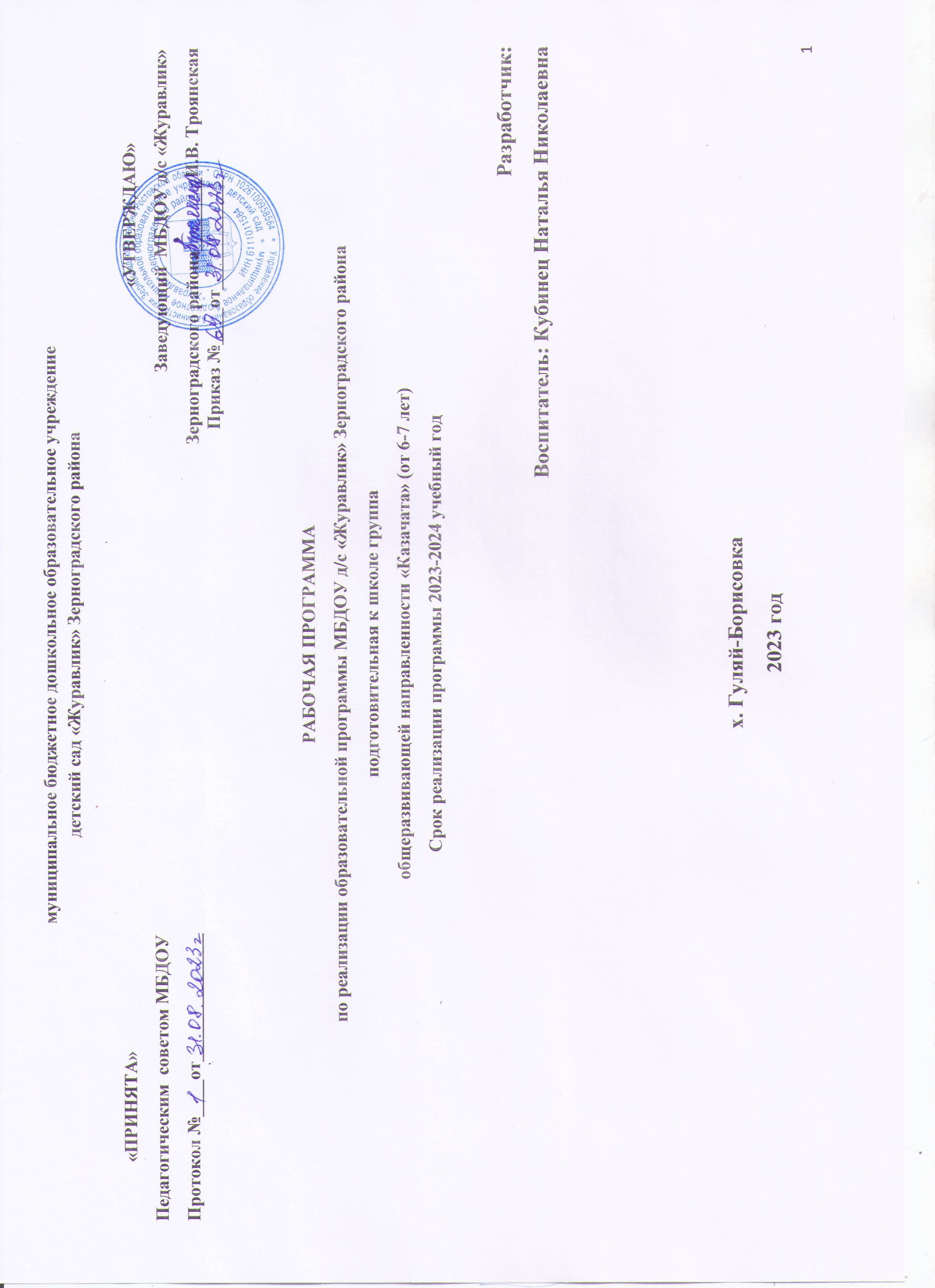 СодержаниеI. Целевой раздел1.1. Пояснительная запискаРабочая программа подготовительной к школе группы муниципального бюджетного дошкольного образовательного учреждения д/с «Журавлик» в  (далее программа) является нормативно-управленческим документом, обосновывающим выбор цели, содержания, применяемых методик и технологий, форм организации воспитательно-образовательного процесса в ДОУ. Она представляет собой модель процесса воспитания и обучения детей, охватывающую все основные моменты их жизнедеятельности с учетом приоритетности видов детской деятельности в определенном  возрастном периоде, обеспечивает  разностороннее гармоничное развитие детей с учётом их возрастных и индивидуальных особенностей по основным направлениям: физическому, социально-коммуникативному, познавательному, речевому и художественно-эстетическому развитиюПрограмма разработана в соответствии с Федеральной образовательной программой дошкольного образования (далее – ФОП ДО),  с учетом Федерального государственного образовательного стандарта дошкольного образования (далее – ФГОС ДО) и следующих нормативно-правовых  документов:- Конституции Российской Федерации (ред. от 04.07.2020) ст.67. п.4; - ФЗ от 29.12.2012 № 273-ФЗ «Об образовании в РФ» (зарегистрирован Минюстом РФ от 02.11.2022г., регистрационный №70809) (в ред. от 29.12.2022г.);-Постановление от от 28.09.2020г. №28 «Санитарно-эпидемиологические требования к организации воспитания и обучения, отдыха и оздоровления детей и молодежи»(постановление главного государственного санитарного врача РФ ( СанПин 2.4.3648-20) Срок реализации программы -1 год (2022-2023г)Возраст детей - 6-7 лет Воспитание и обучение осуществляется на русском языке - государственном языке России. 1.2. Цели и задачи реализации рабочей программы подготовительной к школе группы «Казачата» в соответствии с ФГОС дошкольного образованияЦелью рабочей программы является  развитие физических, интеллектуальных, духовно-нравственных, эстетических  и личностных качеств ребёнка, творческих способностей, а также  развитие предпосылок учебной деятельности.       Реализация цели осуществляется в процессе разнообразных видов деятельности:1. Образовательная деятельность, осуществляемая в процессе организации различных видов детской деятельности игровой, коммуникативной, трудовой, познавательно-исследовательской, продуктивной, музыкально-художественной, чтения.2.Образовательная деятельность, осуществляемая в ходе режимных моментов.3. Самостоятельная деятельность детей.4. Взаимодействие с семьями детей по реализации рабочей программы.      Исходя из поставленной цели, формируются следующие задачи:охрана и укрепление физического и психического здоровья детей, в том числе их эмоционального благополучия;обеспечение равных возможностей полноценного развития каждого ребёнка в период дошкольного детства независимо от места проживания, пола, нации, языка, социального статуса, психофизиологических особенностей (в том числе ограниченных возможностей здоровья);обеспечение преемственности основных образовательных программ дошкольного и начального общего образования;создание благоприятных условий развития детей в соответствии с их возрастными и индивидуальными особенностями и склонностями развития способностей и творческого потенциала каждого ребёнка как субъекта отношений с самим собой, другими детьми, взрослыми и миром;объединение обучения и воспитания в целостный образовательный процесс на основе духовно-нравственных и социокультурных ценностей и принятых в обществе правил и норм поведения в интересах человека, семьи, общества;формирование общей культуры личности воспитанников, развитие их социальных, нравственных, эстетических, интеллектуальных, физических качеств, инициативности, самостоятельности и ответственности ребёнка, формирования предпосылок учебной деятельности;обеспечение вариативности и разнообразия содержания образовательных программ и организационных форм уровня дошкольного образования, возможности формирования образовательных программ различной направленности с учётом образовательных потребностей и способностей воспитанников;формирование социокультурной среды, соответствующей возрастным, индивидуальным, психологическим  и физиологическим особенностям детей;обеспечение психолого-педагогической поддержки семьи и повышения компетентности родителей в вопросах развития и образования, охраны и укрепления здоровья детей;определение направлений для систематического межведомственного взаимодействия, а также взаимодействия педагогических и общественных объединений (в том числе сетевого).Таким образом, решение программных задач осуществляется в совместной деятельности взрослых и детей и самостоятельной деятельности детей не только в рамках непосредственно образовательной деятельности, но и при проведении режимных моментов в соответствии со спецификой дошкольного образования.Разработанная программа предусматривает включение воспитанников в процесс ознакомления с региональными особенностями Ростовской области.Основной целью работы является  формирование целостных представлений о родном крае через решение следующих задач:приобщение к истории возникновения родного города (села, поселка); знакомство со знаменитыми земляками и людьми, прославившими Зерноградский район.формирование представлений о достопримечательностях родного села (района); его государственных символов.воспитание любви к родному дому, семье, уважения к родителям и их труду.формирование и развитие познавательного интереса к народному творчеству и миру ремесел в родном районе; селеформирование представлений о животном и растительном мире родного края;ознакомление с картой Ростовской области (своего города, поселка);Познавательный материал равномерно распределен по времени, чтобы дети получали информацию  постепенно, в определённой системе, поэтому воспитателями подготовительной к школе группы  используется комплексно-тематическое планирование. Темы различны по объёму познавательного материала, по сложности, а, следовательно, по длительности изучения.Реализация принципа приобщения детей к социокультурным нормам, традициям семьи, общества, государства осуществляется в совместной деятельности взрослых и детей в игре, продуктивных видах детской  деятельности, в процессе бесед, праздников. При проведении этой работы используется комплексный подход, взаимосвязь и своеобразное взаимопроникновение материала разных тем и всё то, что связано друг с другом. Основной задачей является стимуляция познавательной активности детей, развитие их любознательности, развитие образного и логического мышления ребёнка.Показателем того, что работа оказывает положительное влияние на детей, является: проявление детьми инициативы, действенного отношения к окружающей жизни; желание слушать, читать книги с общественной тематикой; наблюдения за детьми (как они помогают друг другу; как относятся к книгам  на основе специально созданных ситуаций и др.).1.3  Принципы и подходы к формированию рабочей образовательной программыРабочая программа подготовительной к школе группы сформирована в соответствии с принципами и подходами, определёнными Федеральными государственными образовательными стандартами:полноценное проживание ребёнком всех этапов детства (младенческого, раннего и дошкольного возраста), обогащения (амплификации) детского развития;индивидуализацию дошкольного образования (в том числе одарённых детей и детей с ограниченными возможностями здоровья); содействие и сотрудничество детей и взрослых, признание ребенка полноценным участником (субъектом) образовательных отношений;поддержку инициативы детей в различных видах деятельности;          партнерство с семьей;приобщение детей к социокультурным нормам, традициям семьи, общества и государства;формирование познавательных интересов и познавательных действий ребенка в различных видах деятельности;возрастную адекватность (соответствия условий, требований, методов возрасту  и особенностям развития);учёт этнокультурной ситуации развития детей.обеспечение преемственности дошкольного общего  и  начального общего образования.Принципы, сформулированы на основе особенностей примерной общеобразовательной программы дошкольного образования «Детство» под редакцией Т. И. Бабаевой, А. Г. Гогоберидзе, З. А. Михайловой в соответствии с ФГОС:соответствует принципу развивающего образования, целью которого является развитие ребенка;сочетает принципы научной обоснованности и практической применимости (содержание Программы соответствует основным положениям возрастной психологии и дошкольной педагогики и, как показывает опыт может быть успешно реализована в массовой практике дошкольного образования);соответствует критериям полноты, необходимости и достаточности (позволяя решать поставленные цели и задачи при использовании разумного «минимума» материала);обеспечивает единство воспитательных, развивающих и обучающих целей и задач процесса образования детей дошкольного возраста, в ходе реализации которых формируются такие качества, которые являются ключевыми в развитии дошкольников. Значимые характеристики, в том числе характеристики особенностей развития детей старшего возраста.Основными участниками реализации программы  являются: дети старшего возраста, родители (законные представители), педагоги.Подготовительная к школе группа  от 6 до 7 лет – количество детей-20Формы реализации программы: игра, познавательная и исследовательская деятельность, творческая активность,  проектная деятельность. Реализация Программы осуществляется в  форме игры, познавательной и исследовательской деятельности, в форме творческой активности, обеспечивающей художественно - эстетическое развитие ребенка, в организованной образовательной деятельности. Рабочая программа формируется с учётом особенностей базового уровня системы общего образования с целью формирования общей культуры личности воспитанников, развития их социальных, нравственных, эстетических, интеллектуальных, физических качеств, инициативности, самостоятельности и ответственности ребёнка, формирования предпосылок учебной деятельности.Учитываются также возраст детей и необходимость реализации образовательных задач  в определенных видах деятельности.Для детей дошкольного возраста это: - игровая деятельность (включая сюжетно-ролевую игру как ведущую деятельность детей дошкольного возраста, а также игру с правилами и другие виды игры);- коммуникативная (общение и взаимодействие с взрослыми и сверстниками);- познавательно-исследовательская (исследования объектов окружающего мира и экспериментирования с ними;  восприятие художественной литературы и фольклора);- самообслуживание и элементарный бытовой труд (в помещении и на улице);- конструирование из разного материала, включая конструкторы, модули, бумагу, природный и иной материал;- изобразительная (рисования, лепки, аппликации);- музыкальная (восприятие и понимание смысла музыкальных произведений, пение, музыкально-ритмические движения, игры на детских музыкальных инструментах);-  двигательная (овладение основными движениями) активность ребенка.Характер  взаимодействия взрослых и детей: личностно - развивающий и гуманистический. Возрастные особенности детей 6-7 лет.В сюжетно-ролевых играх дети подготовительной к школе группы начинают осваивать сложные взаимодействия людей, отражающие характерные значимые жизненные ситуации, например, свадьбу, рождение ребенка, болезнь, трудоустройство и т. д.Игровые действия детей становятся более сложными, обретают особый смысл, который не всегда открывается взрослому. Игровое пространство усложняется. В нем может быть несколько центров, каждый из которых поддерживает свою сюжетную линию, при этом дети способны отслеживать поведение партнеров по всему игровому пространству и менять свое поведение в зависимости от места в нем. Так, ребенок уже обращается к продавцу не просто как покупатель, а как покупатель-мама или покупатель-шофер и т. п. Исполнение роли акцентируется не только самой ролью, но и тем, в какой части игрового пространства эта роль воспроизводится. Например, исполняя роль водителя автобуса, ребенок командует пассажирами и подчиняется инспектору ГИБДД. Если логика игры требует появления новой роли, то ребенок может по ходу игры взять на себя новую роль, сохранив при этом роль, взятую ранее.Дети могут комментировать исполнение роли тем или иным участником игры. Образы из окружающей жизни и литературных произведений, передаваемые детьми в изобразительной деятельности, становятся сложнее. Рисунки приобретают более детализированный характер, обогащается их цветовая гамма. Более явными становятся различия между рисунками мальчиков и девочек. Мальчики охотно изображают технику, космос, военные действия и т.п. Девочки обычно рисуют женские образы: принцесс, балерин, моделей и т.д. Часто встречаются и бытовые сюжеты: мама и дочка, комната и т. д,Изображение человека становится еще более детализированным и пропорциональным. Появляются пальцы на руках, глаза, рот, нос, брови, подбородок. Одежда может быть украшена различными деталями. При правильном педагогическом подходе у детей формируются художественно - творческие способности в изобразительной деятельности. Дети подготовительной к школе группы в значительной степени освоили конструирование из строительного материала. Они свободно владеют обобщенными способами анализа как изображений, так и построек; не только анализируют основные конструктивные особенности различных деталей, но и определяют их форму на основе сходства со знакомыми им объемными предметами. Свободные постройки становятся симметричными и пропорциональными,  их строительство осуществляется на основе зрительной ориентировки.Дети быстро и правильно подбирают необходимый материал. Они достаточно точно представляют себе последовательность, в которой будет осуществляться постройка, и материал, который понадобится для ее выполнения; способны выполнять различные по степени сложности постройки, как по собственному замыслу, так и по условиям.В этом возрасте дети уже могут освоить сложные формы сложения из листа бумаги и придумывать собственные, но этому их нужно специально обучать. Данный вид деятельности не просто доступен детям — он важен для углубления их пространственных представлений.Усложняется конструирование из природного материала. Дошкольникам уже доступны целостные композиции по предварительному замыслу, которые могут передавать сложныеотношения, включать фигуры людей и животных. У детей продолжает развиваться восприятие, однако они не всегда могут одновременно учитывать несколько различных признаков.Развивается образное мышление, однако воспроизведение метрических отношений затруднено. Это легко проверить, предложив детям воспроизвести на листе бумаги образец, на котором нарисованы девять точек, расположенных не на одной прямой. Как правило, дети не воспроизводят метрические отношения между точками: при наложении рисунков друг на друга точки детского  рисунка не совпадают с точками образца.Продолжают развиваться навыки обобщения и рассуждения, но они в значительной степени еще ограничиваются наглядными признаками ситуации.Продолжает развиваться воображение, однако часто приходится констатировать снижение развития воображения в этом возрасте в сравнении со старшей группой. Это можно объяснить различными влияниями, в том числе и средств массовой информации, приводящими к стереотипности детских образов.Продолжает развиваться внимание дошкольников, оно становится произвольным. В некоторых видах деятельности время произвольного сосредоточения достигает 30 минут. У дошкольников продолжает развиваться речь: ее звуковая сторона, грамматический строй, лексика. Развивается связная речь. В высказываниях детей отражаются как расширяющийся словарь, так и характер ощущений, формирующихся в этом возрасте. Дети начинают активно употреблять обобщающие существительные, синонимы, антонимы, прилагательные и т.д.В результате правильно организованной образовательной работы дошкольников развиваются диалогическая и некоторые виды монологической речи. В подготовительной к школе группе завершается дошкольный возраст. Его основные достижения связаны с освоением мира вещей как предметов человеческой культуры; освоением форм позитивного общения с людьми; развитием половой  идентификации, формированием позиции школьника.К концу дошкольного возраста ребенок обладает высоким уровнем познавательного и личностного развития, что позволяет ему в дальнейшем успешно учиться в школе.Комплектование группы «Казачата» на 01.09.2023 г.1.4.  Планируемые результаты освоения детьми общеобразовательной программы ● ребёнок овладевает основными культурными способами деятельности, проявляет инициативу и самостоятельность в разных видах деятельности — игре, общении, исследовании, конструировании и др.;  способен выбирать себе род занятий, участников по совместной деятельности;● ребёнок обладает установкой положительного отношения к миру, к разным видам труда, другим людям и самому себе, обладает чувством собственного достоинства; активно взаимодействует со сверстниками и взрослыми, участвует в совместных играх. Способен договариваться, учитывать интересы и чувства других, сопереживать неудачам и радоваться успехам других, адекватно проявляет свои чувства, в том числе чувство веры в себя, старается разрешать конфликты;● ребёнок обладает развитым воображением, которое реализуется в разных видах деятельности, и, прежде всего, в игре; ребёнок владеет разными формами и видами игры, различает условную и реальную ситуации, умеет подчиняться разным правилам и социальным нормам; ● ребёнок достаточно хорошо владеет устной речью, может выражать свои мысли и желания, может использовать речь для выражения своих мыслей, чувств и желаний, построения речевого высказывания в ситуации общения, может выделять звуки в словах, у ребёнка складываются предпосылки грамотности;● у ребёнка развита крупная и мелкая моторика; он подвижен, вынослив, владеет основными движениями, может контролировать свои движения и управлять ими; ● ребёнок способен к волевым усилиям, может следовать социальным нормам поведения и правилам в разных видах деятельности, во взаимоотношениях с взрослыми и сверстниками, может соблюдать правила безопасного поведения и личной гигиены; ● ребёнок проявляет любознательность, задаёт вопросы взрослым и сверстникам, интересуется причинно-следственными связями, пытается самостоятельно придумывать объяснения явлениям природы и поступкам людей; склонен наблюдать, экспериментировать. Обладает начальными знаниями о себе, о природном и социальном мире, в котором он живёт; знаком с произведениями детской литературы, обладает элементарными представлениями из области живой природы, естествознания, математики, истории и т.п.; ребёнок способен к принятию собственных решений, опираясь на свои знания и умения в различных видах деятельности.Ребенок имеет первичные представления о своей семье, родном селе (ближайшем социуме), природе Ростовской  области, истории родного края, о людях, прославивших родную  землю. Может рассказать о своем родном селе. Имеет представление о карте родного края.Проявляет интерес к народному творчеству, узнает и называет изделия народного промысла.Знает представителей растительного и животного мира Ростовской области, имеющиеся на территории заповедники.Имеет первичные представления о правилах поведения дома, на улице, в транспорте, знает правила  обращения с опасными предметами, элементарные правила поведения на дороге, в лесу, парке.У ребенка развито фонематическое восприятие, навыки первоначального звукового анализа и синтеза, владеет элементарными навыками письма и чтения.Целевые ориентиры образования на этапе завершения дошкольного образования(уровень развития интегративных качеств):1.5.Педагогическая диагностикаРеализация программы предполагает оценку индивидуального развития детей. Такая оценка производится педагогическим работником в рамках педагогической диагностики (оценки индивидуального развития детей дошкольного возраста, связанной с оценкой эффективности педагогических действий и лежащей в основе их дальнейшего планирования). Педагогическая диагностика проводится в ходе наблюдений за активностью детей в спонтанной и специально организованной деятельности. Инструментарий для педагогической диагностики:  — карты наблюдений детского развития, позволяющие фиксировать индивидуальную динамику и перспективы развития каждого ребенка в ходе:  коммуникации со сверстниками и взрослыми (как меняются способы установления и поддержания контакта, принятия совместных решений, разрешения конфликтов, лидерства и пр.);  игровой деятельности;  познавательной деятельности (как идет развитие детских способностей, познавательной активности);  проектной деятельности (как идет развитие детской инициативности, ответственности и автономии, как развивается умение планировать и организовывать свою деятельность); художественной деятельности;  физического развития.  Результаты педагогической диагностики могут использоваться исключительно для решения следующих образовательных задач:  1) индивидуализации образования (в том числе поддержки ребенка, построения его образовательной траектории или профессиональной коррекции особенностей его развития);  2) оптимизации работы с группой детей.  В ходе образовательной деятельности педагоги должны создавать диагностические ситуации, чтобы оценить индивидуальную динамику детей и скорректировать свои действия.  Карты наблюдений детского развития  (в МБДОУ используется диагностика Верещагиной Н.В. )Оценка педагогического процесса связана с уровнем овладения каждым ребенком необходимыми навыками и умениями по образовательным областям: балл — ребенок не может выполнить все параметры оценки, помощь взрослого не принимает; балла — ребенок с помощью взрослого выполняет некоторые параметры оценки; балла — ребенок выполняет все параметры оценки с частичной помощью взрослого; балла — ребенок выполняет самостоятельно и с частичной помощью взрослого все параметры оценки; баллов — ребенок выполняет все параметры оценки самостоятельно. Таблицы педагогической диагностики заполняются дважды в год, если другое не предусмотрено в образовательной организации, - в начале и конце учебного годаII. Содержательный разделОбразовательная деятельность в соответствии с образовательными областями с учетом используемых в ДОУ программ  и методических пособий, обеспечивающих реализацию данных программ.2.1Содержание психолого-педагогической работы по освоению детьми подготовительной к школе  группыСодержание программы определяется в соответствии с направлениями развития ребенка, соответствует основным положениям возрастной психологии и дошкольной педагогики и обеспечивает единство воспитательных, развивающих и обучающих целей и задач.Содержание Программы обеспечивает развитие личности, мотивации и способностей детей в различных видах деятельности и охватывает следующие структурные единицы, представляющие определенные направления развития и образования детей (далее - образовательные области):социально-коммуникативное развитие;познавательное развитие;речевое развитие;художественно-эстетическое развитие;Задачи и содержание образования (обучения и воспитания) по образовательным областям.Образовательная область «Социально-коммуникативное развитие» (обязательная часть) направлено на:усвоение норм и ценностей, принятых в обществе, включая моральные и нравственные ценности; развитие общения и взаимодействия ребенка с взрослыми и сверстниками;становление самостоятельности, целенаправленности и саморегуляции собственных действий; развитие социального и эмоционального интеллекта, эмоциональной отзывчивости, сопереживания, формирование готовности к совместной деятельности со сверстниками, формирование уважительного отношения и чувства принадлежности к своей семье и к сообществу детей и взрослых в Организации;формирование позитивных установок к различным видам труда и творчества; формирование основ безопасного поведения в быту, социуме, природеСодержание психолого-педагогической работы:Содержание образовательной области «Социально-коммуникативное развитие» Содержание психолого-педагогической работы:6-7 летРазвитие общения и взаимодействия ребенка со взрослыми и сверстниками. Становление самостоятельности, целенаправленности и саморегуляции собственных действий; развитие социального и эмоционального интеллекта, эмоциональной отзывчивости, сопереживания, формирование готовности к совместной деятельности со сверстниками Продолжать развивать у детей самостоятельность в организации всех видов игр, выполнении правил и норм поведения.Развивать инициативу, организаторские способности. Воспитывать умение действовать  в команде.Сюжетно-ролевые игрыЗакреплять умение брать на себя различные роли в соответствии с сюжетом игры; использовать атрибуты, конструкторы, строительный материал.Побуждать детей до-своему обустраивать собственную игру самостоятельно подбирать и создавать недостающие для игры предметы (билеты для игры в театр, деньги для покупок).Способствовать творческому использованию в играх представлений об окружающей жизни, впечатлений о произведениях литературы, мультфильмах.Развивать творческое воображение, способность совместно развертывать игру, согласовывая собственный игровой замысел с замыслами сверстников. Продолжать формировать умение договариваться, планировать и обсуждать действия всех играющих.Воспитывать доброжелательность, готовность выручить сверстника: умение считаться с интересами и мнением товарищей по игре, справедливо решать споры.Подвижные игрыЗакреплять умение использовать в самостоятельной деятельности разнообразные по содержанию подвижные игры.Закреплять умение справедливо оценивать результаты игры. Развивать интерес к народным играм.Театрализованные игрыРазвивать самостоятельность дошкольников в организации театрализованных игр.Совершенствовать умение самостоятельно выбирать сказку, стихотворение, песню для постановки; готовить необходимые атрибуты и декорация для будущего спектакля; распределять между собой обязанности и роли.Развивать творческую самостоятельность, эстетический вкус в передаче образа; отчетливость произношения. Закреплять умение использованные средства  выразительности (поза, жесты, мимика, интонация, движения).Воспитывать любовь к театру.Широко использовать в театрализованной деятельности детей разные виды театра (бибабо, пальчиковый, баночный, театр картинок, перчаточный, кукольный и др.).Воспитывать навыки театральной культуры, приобщать к театральному искусству через просмотр театральных постановок, видеоматериалов. Рассказывать детям о театре, театральных профессиях.Помогать постигать художественные образы, созданные средствами театральной выразительности (свет, грим, музыка, слово, хореография, декорации и др.).Дидактические игрыЗакреплять умение детей играть в различные дидактические игры (лого, мозаика, бирюльки и др.). Развивать умение организовывать игры, исполнять роль ведущего. Закреплять умение согласовывать свои действия с действиями ведущего и других участников игры.Развивать сообразительность, умение самостоятельно решать поставленную задачу.Привлекать к созданию некоторых дидактических игр («Шумелки», «Шуршалки» и т. д.).Развивать и закреплять сенсорные способности.Формирование позитивных установок к различным видам труда и творчества;Воспитывать потребность трудиться.Самообслуживание.Закреплять умение самостоятельно и быстро одеваться и раздеваться, складывать в шкаф одежду, ставить на место обувь, сушить при необходимости мокрые вещи, ухаживать за обувью (мыть, протирать, чистить).Приучать относить после еды и аккуратно складывать в раковину посуду.Закреплять умение замечать и устранять непорядок в своем внешнем виде, тактично сообщать товарищу о необходимости что-то поправить в костюме, прическе.Закреплять умение самостоятельно и своевременно готовить материалы и пособия к занятию, без напоминания убирать свое рабочее место.Хозяйственно бытовой труд. Закреплять умение поддерживать порядок в группе и на участке: протирать и мыть игрушки, строительный материал, вместе с воспитателем ремонтировать книги, игрушки (в том числе книги и игрушки воспитанников младших групп).Продолжать закреплять умение самостоятельно наводить порядок на участке детского сада: подметать и очищать дорожки от мусора, зимой — от снега; поливать песок в песочнице; украшать участок к праздникам.Закреплять умение самостоятельно, быстро и красиво убирать постель после сна.Приучать добросовестно выполнять обязанности дежурных по столовой: полностьюсервировать столы и вытирать их после еды, подметать пол.Труд в природе. Воспитывать трудолюбие, наблюдательность, бережное отношение к окружающей природе.Закреплять умение самостоятельно и ответственно выполнять обязанности дежурного в уголке природы: поливать комнатные растения, рыхлить почву, мыть кормушки, готовить корм рыбам, птицам, морским свинкам и т. п.Осенью привлекать детей к уборке овощей с огорода, сбору семян, выкапыванию луковиц, клубней цветов, перекапыванию грядок, пересаживанию цветущих растений из грунта в уголок природы.Зимой привлекать к сгребанию снега к стволам деревьев и кустарникам, выращиванию зеленого корма для птиц и животных (обитателей уголка природы), посадке корнеплодов  выращиванию с помощью воспитателя цветов к праздникам.Весной привлекать детей к перекапыванию земли на огороде и в цветнике, к посеву семян (овощей, цветов), высадке рассады.Летом привлекать к участию в рыхлении почвы, прополке и окучивании, поливе грядок и клумб.Ручной трудРабота с бумагой и картоном. Закреплять умение складывать бумагу прямоугольной, квадратной, круглой формы в разных направлениях (пилотка); использовать разную по фактуре бумагу, делать разметку с помощью шаблона; создавать игрушки-забавы (мишка- физкультурник, клюющий петушок и др.).Формировать умение создавать предметы из полосок цветной бумаги (коврик, дорожка, закладка), подбирать цвета и их оттенки при изготовлении игрушек, сувениров, деталей костюмов и украшений к праздникам. Формировать умение использовать образец. Учить детей создавать объемные игрушки в технике оригами.Работа с тканью. Формировать умение вдевать нитку в иголку, завязывать узелок; пришивать пуговицу, вешалку; шить простейшие изделия (мешочек для семян, фартучек для кукол, игольница) швом «вперед иголку». Закреплять умение делать аппликацию, используя кусочки ткани разнообразной фактуры (шелк для бабочки, байка для зайчика и т. д.), наносить контур с помощью мелка и вырезать в соответствии с задуманным сюжетом.Работа с природным материалом.Закреплять умение создавать фигуры людей, животных, птиц из желудей, шишек, косточек, травы, веток, корней и других материалов, передавать выразительность образа, создавать общие композиции («Лесная поляна», «Сказочные герои»).В процессе работы развивать фантазию, воображение. Закреплять умение аккуратно и экономно использовать материалы.Приучать детей старательно, аккуратно выполнять поручения, беречь материалы и предметы, убирать их на место после работы.Воспитывать желание участвовать в совместной трудовой деятельности наравне со всеми, стремление быть полезными окружающим, радовать результатам коллективного труда.Расширять представления детей о труде взрослых, о значении их тру взрослых для общества. Воспитывать уважение к людям труда.Продолжать развивать интерес к различным профессиям, в частности, к профессиям родителей и месту их работы.Продолжать знакомить детей с профессиями, связанными со спецификой родного  города (поселка).Усвоение норм и ценностей, принятых в обществе, включая моральные и нравственные ценности; Продолжать воспитывать дружеские взаимоотношения между детьми, привычку сообща играть, трудиться, заниматься самостоятельно выбранным делом.Формировать умение договариваться, помогать друг другу; стремление радовать старших хорошими поступками.Продолжать воспитывать уважительное отношение к окружающим. Объяснять детям, что не следует вмешиваться в разговор взрослых; важно, слушать собеседника и без надобности не перебивать.Продолжать воспитывать заботливое отношение к малышам, пожилым людям; желание помогать им.Формировать такие качества, как сочувствие, отзывчивость, справедливость, скромность, коллективизм.Формировать умение спокойно отстаивать свое мнение.Развивать волевые качества: умение ограничивать свои желания, подняться требованиям взрослых и выполнять установленные нормы поведения, в своих поступках следовать положительному примеру.Продолжать обогащать словарь формулами словесной вежливости приветствие, прощание, просьбы, извинения).Формирование уважительного отношения и чувства принадлежности к своей семье и к сообществу детей и взрослых в Организации;Образ Я.Развивать представления о временной перспективе личности, об изменении позиции человека с возрастом (ребенок посещает детский сад, школьник учится, взрослый работает, пожилой человек передает свой опыт другим поколениям). Углублять представлении  ребенка о себе в прошлом, настоящем и будущем.Расширять представления детей об их обязанностях, прежде всего в связи с подготовкой к школе.Семья. Расширять представления детей об истории семьи в контексте истории родной страны (роль каждого поколения в разные периоды истории страны). Рассказывать детям о воинских наградах дедушек, бабушек, родителей. Закреплять знание домашнего адреса и телефона, имен и отчеств родителей, их профессий.Детский сад. Формировать представления о себе как об активном члене коллектива через проектную деятельность, охватывающую детей младших возрастных групп и родителей, участие в жизни дошкольного учреждения (адаптация младших дошкольников, подготовка к праздникам, выступлениям, соревнованиям в детском саду и за его пределами и др.).Привлекать детей к созданию развивающей среды дошкольного учреждения (мини-музеев,  выставок, библиотеки, конструкторских мастерских и др.).Формирование основ безопасного поведения в быту, социуме, природеЗакреплять умение соблюдать правила пребывания в детском саду.Закреплять умение называть свою фамилию и имя; фамилию, имя и отчество родителей, домашний адрес и телефон.Закреплять знания о том, что в случае необходимости взрослые звонят по телефону «01» (при пожаре), «02» (вызов милиции), «03» («Скорая помощь»).Напоминать детям, что в случае неосторожного обращения с огнем или электроприборами может произойти пожар.Закреплять представления детей о правилах поведения с незнакомыми людьми.Закреплять знания о правилах дорожного движения и поведения на улице. Расширять знания о светофоре.Закреплять знания детей о специальном транспорте.Закреплять знания о правилах поведения в общественном транспорте.Напоминать, что кататься на велосипеде можно только в присутствии взрослых, не мешая окружающим.Продолжать формировать навыки культуры поведения в природе. Расширять представления о способах правильного взаимодействия с растениями и животными,Расширять представления о том, что в природе все взаимосвязано (например, одно и то же растение может быть ядовитым для человека и лекарственными для животного; вредные для человека насекомые могут быть полезны для земноводных и т.д.).Напоминать детям, что рвать растения и есть их нельзя.Закреплять представление  о том, что следует одеваться по погоде. Содержание образовательной области «Социально-коммуникативное развитие» (формируемая  часть)Социально-коммуникативное развитие направлено на усвоение детьми таких правил поведения, которые дети должны выполнять неукоснительно, так как от этого зависят их здоровье и безопасность. Для этого очень важно найти адекватный способ объяснения детям этих правил, а затем следить за их выполнением.(Авдеева Н.Н.,  Князева Н.Л.,  Стеркина Р.Б.  Безопасность: Учебное пособие по основам безопасности жизнедеятельности детей  старшего дошкольного возраста. Формирование  экологической воспитанности у дошкольников, предполагающей развитие у детей представлений. Знаний о ценности природы и правилах поведения в ней, формирование умений разнообразной деятельности в природе и становление экологически ориентированного взаимодействия с ее объектами, накопление детьми эмоционального позитивного опыта общения с природой.   («Мы» Н.Н. Кондратьева.)Приобщение дошкольников к общечеловеческим нравственным ценностям через широкое использование всех видов фольклора (сказки, песенки, пословицы, поговорки, хороводы, народные игры и т.д.).(Князева О.Л.,  Маханева  М.Д.  Приобщение детей к истокам русской народной культуры: Программа. Учебно-методическое пособие)  Формы, способы, методы и средства реализации Программы с учетом возрастных и индивидуальных особенностей воспитанниковОО «Социально-коммуникативное развитие»Образовательная область «ПОЗНАВАТЕЛЬНОЕ РАЗВИТИЕ»Содержание образовательной области «Познавательное развитие» (обязательная часть)предполагает:развитие любознательности и познавательной мотивации: развитие умения детей наблюдать и  анализировать  различные явления и события, сопоставлять их, обобщать;побуждать включать движения рук по предмету в процессе знакомства с ним: обводить части предмета, гладить их и др. формирование первичных представлений о себе, других людях, объектах окружающего мира, о свойствах и отношениях объектов окружающего мира (форме, цвете, размере, материале, звучании, ритме, темпе, количестве, числе, части и целом, пространстве и времени, движении и покое, причинах и следствиях и др.), о малой родине и Отечестве, представлений о социокультурных ценностях нашего народа, об отечественных традициях и праздниках, о планете Земля как общем доме людей, об особенностях ее природы, многообразии стран и народов мира. Содержание психолого-педагогической работы:6-7 лет:Формирование познавательных действий, становление сознания;Продолжать развивать зрение, слух, обоняние, осязание, вкус.Совершенствовать координацию руки и глаза; продолжать развивать мелкую моторику рук в разнообразных видах деятельности.Развивать умение созерцать предметы, явления (всматриваться, вслушиваться), направляя внимание на более тонкое различение их качеств.Закреплять умение выделять в процессе восприятия несколько качеств предметов; сравнивать предметы по форме, величине, строению, положению в пространстве, цвету; выделять характерные детали, красивые сочетания цветов и оттенков.Развитие воображения и творческой активности;Формировать интерес к разнообразным зданиям и сооружениям (жилые дома, театры и др.). Поощрять желание передавать их особенности в конструктивной деятельности.Развивать умение видеть конструкцию объекта и анализировать ее основные части, их функциональное назначение.Предлагать детям самостоятельно находить отдельные конструктивные решения на основе анализа существующих сооружений.Закреплять навыки коллективной работы: умение распределять обязанности, работать в соответствии с общим замыслом, не мешая друг другу.Конструирование из строительного материала. Развивать умение сооружать различные конструкции одного и того же объекта в соответствии с их назначением (мост для пешеходов, мост для транспорта). Определять, какие детали больше всего подходят для постройки, как их целесообразнее скомбинировать; продолжать развивать умение планировать  процесс возведения постройки.Закреплять умение сооружать постройки, объединенные общей темой (улица, машины, дома).Конструирование из деталей конструкторов. Познакомить с разнообразными пластмассовыми конструкторами. Учить создавать различные модели (здания, самолеты, поезда и т.д.) по рисунку, по словесной инструкции воспитателя, по собственному замыслу.Познакомить детей с деревянным конструктором, детали которого крепятся штифтами.Закреплять умение создавать различные конструкции (мебель, машины) по рисунку и по словесной инструкции воспитателя.Закреплять умение создавать конструкции, объединенные общей темой (детская площадка, стоянка машин и др.).Закреплять умение разбирать конструкции при помощи скобы и киянки (в пластмассовых конструкторах).Проектная деятельность.Развивать проектную деятельность всех типов (исследовательскую, творческую, нормотворческую).В исследовательской проектной деятельности учить ребенка уделять внимание анализу эффективности источников информации. Инициировать обсуждения проекта в кругу сверстников.Способствовать творческой проектной деятельности индивидуального и группового характера. В работе над нормотворческими проектами инициировать обсуждение детьми  соответствующих этим проектам ситуаций и отрицательных последствий, которые могут возникнуть при нарушении установленных этими проектами норм. Помогать детям «символически» отображать ситуацию, проживать ее основные смыслы и выражать их в образной форме.Формирование первичных представлений об объектах окружающего мира, о свойствах и отношениях объектов окружающего мира (форме, цвете, размере, материале, звучании, ритме, темпе, количестве, числе, части и целом, пространстве и времени, движении и покое, причинах и следствиях и др.) КоличествоРазвивать общие представления о множестве: умение формировать множества по заданным основаниям, видеть составные части множества, в которых предметы отличаются определенными признаками.Упражнять в объединении, дополнении множеств, удалении из множества части или отдельных его частей. Закреплять умение устанавливать отношения между отдельными частями  множества, а также целым множеством и каждой его частью на основе счета, составления пар предметов или соединения предметов стрелками.Совершенствовать навыки количественного и порядкового счета в пределах 10.Познакомить со счетом в пределах 20.Познакомить с числами второго десятка.Закреплять понимание отношений между числами натурального ряда (7 больше 6 на 1, а 6 меньше 7 на 1), умение увеличивать и уменьшать каждое число на 1 (в пределах 10).Закреплять умение называть числа в прямом и обратном порядке (устный счет), последующее и предыдущее число к названному или обозначенному цифрой, определять пропущенное число.Познакомить с составом чисел от 0 до 10.Формировать умение раскладывать число на два меньших и составлять из двух меньших большее (в пределах 10, на наглядной основе).Познакомить с монетами достоинством 1,5, 10 копеек, 1,2, 5,10 рублей (различение,  набор и размен монет).Учить на наглядной основе составлять и решать простые арифметические задачи на сложение (к большему прибавляется меньшее) и на вычитание (вычитаемое меньше остатка); при решении задач пользоваться знаками действий: плюс (+), минус (-) и знаком отношения равно (=).ВеличинаЗакреплять умение считать по заданной мере, когда за единицу счета принимается не один, а несколько предметов или часть предмета.Закреплять умение делить предмет на 2-8 и более равных частей путем сгибания предмета (бумаги, ткани и др.), а также используя условную меру; правильно обозначать части целого (половина, одна часть из двух (одна вторая), две части из четырех (две четвертых) и т.д.); устанавливать соотношение целого и части, размера частей; находить части целого и целое по известным частям.Формировать первоначальные измерительные умения. Развивать умение измерять длину, ширину, высоту предметов (отрезки прямых линий) с помощью условной меры (бумаги в клетку).Закреплять умение детей измерять объем жидких и сыпучих веществ с помощью условной меры.Дать представления о весе предметов и способах его измерения. Закреплять умение сравнивать вес предметов (тяжелее — легче) путем взвешивания их на ладонях. Познакомить с весами.Развивать представление о том, что результат измерения (длины, веса, объема предметов) зависит от величины условной меры.ФормаУточнить знание известных геометрических фигур, их элементов (вершины, углы, стороны) и некоторых их свойств.Дать представление о многоугольнике (на примере треугольника и четырехугольника), о прямой линии, отрезке прямой. **2Закреплять умение распознавать фигуры независимо от их пространственного положения, изображать, располагать на плоскости, упорядочивать по размерам, классифицировать, группировать по цвету, форме, размерам.Закреплять умение моделировать геометрические фигуры; составлять из нескольких треугольников один многоугольник, из нескольких маленьких квадратов — один большой прямоугольник; из частей круга — круг, из четырех отрезков — четырехугольник, из двух  коротких отрезков—один длинный и т.д.; конструировать фигуры по словесному описанию и перечислению их характерных свойств; составлять тематические композиции из фигур по собственному замыслуЗакреплять умение анализировать форму предметов в целом и отдельных их частей; воссоздавать сложные по форме предметы из отдельных частей по контурным образцам, по описанию, представлению.Ориентировка в пространствеУчить детей ориентироваться на ограниченной территории (лист бумаги, учебная доска, страница тетради, книги и т.д.); располагать предметы и их изображения в указанном направлении, отражать в речи их пространственное расположение (вверху, внизу, выше, ниже, слева, справа, левее, правее, в левом верхнем (правом нижнем) углу, перед, за, между, рядом и др.).Познакомить с планом, схемой, маршрутом, картой. Развивать способность к моделированию пространственных отношений между объектами в виде рисунка, плана, схемы.Формировать умение «читать» простейшую графическую информацию, обозначающую пространственные отношения объектов и направление их движения в пространстве: слева направо, справа налево, снизу вверх, сверху вниз; самостоятельно передвигаться в пространстве, ориентируясь на условные обозначения (знаки и символы).Ориентировка во времениДать детям элементарные представления о времени: его текучести, периодичности, необратимости, последовательности дней недели, месяцев, времен года.Закреплять умение пользоваться в речи словами-понятиями: сначала, потом, до, после, раньше, позже, в одно и то же время.Развивать «чувство времени», умение беречь время, регулировать свою деятельность в соответствии со временем; различать длительность отдельных временных интервалов (1 минута, 10 минут, 1 час). Формировать умение определять время по часам с точностью до 1 часа.Формирование первичных представлений о себе, других людях о малой родине и Отечестве, представлений о социокультурных ценностях нашего народа, об отечественных традициях и праздниках, о планете Земля как общем доме людей, об особенностях ее природы, многообразии стран и народов мира.Предметное и социальное окружениеПродолжать расширять и уточнять представления детей о предметном мире.Формировать представления о предметах, облегчающих труд людей на производстве.Углублять представления о существенных характеристиках предметов, о свойствах и качествах различных материалов.Закреплять умение применять разнообразные способы обследования предметов (наложение, приложение, сравнение по количеству и т. д.).Обогащать представления о видах транспорта (наземный, подземный, воздушный, водный).Продолжать знакомить с библиотеками, музеями.Продолжать углублять представления детей о дальнейшем обучении, дать элементарные знания о специфике школы, колледжа, вуза (по возможности посетить школу, познакомиться с учителями и учениками и т.д.).Продолжать ориентировать детей в сферах человеческой деятельности (наука, искусство, производство и сфера услуг, сельское хозяйство), их значимости для жизни ребенка, его семьи, детского сада и общества в целом.Через экспериментирование и практическую деятельность дать детям возможность познакомиться с элементами профессиональной деятельности в каждой из перечисленных областей (провести и объяснить простейшие эксперименты с водой, воздухом, магнитом; создать коллективное панно или рисунок, приготовить что-либо; помочь собрать на прогулку младшую группу; вырастить съедобное растение, ухаживать за домашними животными).Расширять представление об элементах экономики (деньги, их история, значение для общества, бюджет семьи, разные уровни обеспеченности людей, необходимость помощи менее обеспеченным людям, благотворительность).Познакомить с элементами эволюции Земли (возникновение Земли, эволюция растительного и животного мира), местом человека в природном и социальном мире,происхождением и биологической обоснованностью различных рас. Продолжать формировать элементарные представления об истории человечества' через знакомство с произведениями искусства (живопись, скульптура, мифы и легенды народов мира), игру и продуктивные виды деятельности.Ознакомление с природойРасширять и уточнять представления детей о деревьях, кустарниках, травянистых растениях; растениях луга, сада, леса.Конкретизировать представления детей об условиях жизни комнатных растений.Знакомить со способами их вегетативного размножения (черенками, листьями, усами). Учить устанавливать связи между состоянием растения и условиями окружающей среды. Знакомить с лекарственными растениями (подорожник, крапива и др.).Расширять и систематизировать знания о домашних, зимующих и перелетных птицах; домашних животных и обитателях уголка природы.Продолжать знакомить с дикими животными. Расширять представления об особенностях приспособления животных к окружающей среде,Расширять знания детей о млекопитающих, земноводных и пресмыкающихся. Знакомить с некоторыми формами защиты земноводных и пресмыкающихся от врагов (например, уж отпугивает врагов шипением и т.п.)Расширять представления о насекомых. Знакомить с особенностями их жизни (муравьи, пчелы, осы живут большими семьями, муравьи — в муравейниках, пчелы — в дуплах, ульях).Закреплять умение различать по внешнему виду и правильно называть бабочек (капустница, крапивница, павлиний глаз) и жуков (божья коровка, жужелица); сравнивать насекомых по способу передвижения (летают, прыгают, ползают).Воспитывать уважение к труду сельских жителей (земледельцев, механизаторов, лесничих).Закреплять умение обобщать и систематизировать представления о временах года.Формировать представления о переходе веществ из твердого состояния в жидкое, и наоборот.Наблюдать такие явления природы, как иней, град, туман, дождь.Объяснить детям, что в природе все взаимосвязано.Закреплять умение устанавливать причинно-следственные связи между природными явлениями (если исчезнут насекомые — опылители растений, то растения не дадут семян и др.).Подвести детей к пониманию того, что жизнь человека на Земле во многом зависит от окружающей среды: чистые воздух, вода, лес, почва благоприятно сказываются на здоровье и жизни человека.Закреплять умение правильно вести себя в природе (не ломать кусты и ветви деревьев, не оставлять мусор, не разрушать муравейники и др.).Оформлять с детьми альбомы о временах года: подбирать картинки, фотографии, детские рисунки и рассказы.Родная страна. Расширять представления о родном крае. Продолжать знакомить с достопримечательностями региона, в котором живут дети.Углублять и уточнять представления о Родине — России. Поддерживать интерес детей к событиям, происходящим в стране, воспитывать чувство гордости за ее достижения.Закреплять знания о флаге, гербе и гимне России (гимн исполняется во время  праздника или другого торжественного события; когда звучит гимн, все встают, а мужчины и мальчики снимают головные уборы).Расширять представления о Москве — главном городе, столице России.Продолжать расширять знания о государственных праздниках. Рассказать детям о Ю. А. Гагарине и других героях космоса.  Воспитывать уважение к людям разных национальностей и их обычаям.Наша армия. Углублять знания о Российской армии. Воспитывать уважение к защитникам Отечества, к памяти павших бойцов: возлагать с детьми цветы к обелискам, памятникам.Наша планета.Рассказывать детям о том, что Земля — наш общий дом, на Земле много разных стран. Объяснять, как важно жить в мире со всеми народами, знать и уважать ихкультуру, обычаи и традиции.Расширять представления о своей принадлежности к человеческому сообществу, о детстве ребят других стран, о правах детей в мире (Декларация прав ребенка),  отечественных и международных организациях, занимающихся соблюдением прав ребенка (органы опеки, ЮНЕСКО и др.) Дать элементарные представления о свободе личности как достижении человечества.              Содержание образовательной области «Познавательное развитие»  (формируемая часть)Познавательное развитие предполагает развитие у детей  интереса к народному календарю, приметы которого доступны пониманию дошкольников (прилет и отлет птиц, появление и опадание листвы, посевные и уборочные работы и пр.), национальному быту русского народа, традиционным и обрядовым праздникам, русским народным играм.Формирование у детей представления и первичных знаний о настоящем и прошлом родного села, о памятных местах, об исторических событиях, связанных с селом, о природе своей малой родины, земляках-героях, традициях, обычаях и ремеслах родной Ростовской земли.Формы, способы, методы и средства реализации Программы с учетом возрастных и индивидуальных особенностей воспитанниковОО «Познание»Образовательная область «РЕЧЕВОЕ РАЗВИТИЕ»Содержание образовательной области «Речевое развитие» (обязательная часть), включает:владение речью как средством общения и культуры; обогащение активного словаря; развитие связной, грамматически правильной диалогической и монологической речи;развитие речевого творчества; развитие звуковой и интонационной культуры речи, фонематического слуха;знакомство с книжной культурой, детской литературой, понимание на слух текстов различных жанров детской литературы; формирование звуковой аналитико-синтетической активности как предпосылки обучения грамоте.Содержание психолого-педагогической работы:6-7 лет:Владение речью как средством общения и культуры;Приучать детей — будущих школьников — проявлять инициативу с целью получения новых знаний.Совершенствовать речь как средства общения.Выяснять, что дети хотели бы увидеть своими глазами, о чем хотели бы узнать, в какие настольные и интеллектуальные игры хотели бы научить; играть, какие мультфильмы готовы смотреть повторно и почему какие рассказы (о чем) предпочитают слушать и т.п.Опираясь на опыт детей, и учитывая их предпочтения, подбирать наглядные материалы для самостоятельного восприятия с последующим их обсуждением с воспитателем и сверстниками.Развивать построение высказывания, помогать детям более точно характеризовать объект, ситуацию; учить высказывать предположения и делать простейшие выводы, излагать свои мысли понятно для окружающих.Продолжать формировать умение отстаивать свою точку зрения.Помогать осваивать формы речевого этикета.Продолжать развивать умение содержательно, эмоционально рассказывать сверстникам об интересных фактах и событиях. Приучать детей к самостоятельности суждений.По развитию всех компонентов устной речи, практическому овладению нормами речиФормирование словаряПродолжать работу по обогащению бытового, природоведческого, обществоведческого словаря.Побуждать детей интересоваться смыслом слов.Совершенствовать умение использовать разные части речи в точном соответствии с их значением и целью высказывания.Помогать детям осваивать выразительные средства языка.Звуковая культура речиСовершенствовать умение различать на слух и в произношении все звуки родного языка.Отрабатывать дикцию: развивать умение внятно и отчетливо произносить слова и словосочетания с естественными интонациями.Совершенствовать фонематический слух: учить называть слова с определенным звуком, находить слова с этим звуком в предложении, определять место звука в слове.Отрабатывать интонационную выразительность речи.Грамматический строй речиПродолжать упражнять детей в согласовании слов в предложении.Совершенствовать умение образовывать (по образцу) однокоренные слова, существительные с суффиксами, глаголы с приставками, прилагательные в сравнительной и превосходной степени.Помогать правильно строить сложноподчиненные предложения, использовать языковые средства для соединения их частей (чтобы, когда, , потому что, если, если бы и т.д.).Связная речьПродолжать совершенствовать диалогическую и монологическую формы речи.Формировать умение вести диалог с воспитателем, со сверстником; быть доброжелательным и корректным собеседником. Воспитывать культуру речевого общения.Развивать умение содержательно и выразительно пересказывать литературные тексты, драматизировать их.Совершенствовать умение составлять рассказы о предметах, о содержании картины, по набору картинок с последовательно развивающимся действием. Помогать составлять план рассказа и придерживаться его.Развивать умение составлять рассказы из личного опыта.Продолжать совершенствовать умение сочинять короткие сказки на заданную тему.Формирование звуковой аналитико-синтетической активности как предпосылки обучения грамоте.Дать представления о предложении (без грамматического определения).Упражнять в составлении предложений, членении простых предложений (без союзов и предлогов) на слова с указанием их последовательности.Формировать умение делить двусложные и трехсложные слова с открытыми слогами (на-ша Ма-ша, ма-ли-на, бе-ре-за) на части.Учить составлять слова из слогов (устно).Учить выделять последовательность звуков в простых словах.Знакомство с книжной культурой, детской литературой, понимание на слух текстов различных жанров детской литературы;Продолжать развивать интерес детей к художественной и познавательной литературе.Обращать их внимание на выразительные средства (образные слова и выражения, эпитеты, сравнения); помогать почувствовать красоту и выразительность языка произведения; прививать чуткость к поэтическому слову.Пополнять литературный багаж сказками, рассказами, стихотворениями, загадками, считалками, скороговорками.Воспитывать читателя, способного испытывать сострадание и сочувствие к героям книги, отождествлять себя с полюбившимся персонажем. Развивать у детей чувство юмора.Продолжать совершенствовать художественно-речевые исполнительские навыки детей при чтении стихотворений, в драматизациях (эмоциональность исполнения, естественность поведения, умение интонацией, жестом, мимикой передать свое отношение к содержанию литературной фразы).Помогать детям, объяснять основные различия между литературными жанрами: сказкой, рассказом, стихотворением.Продолжать знакомить детей с иллюстрациями известных художников.  Содержание образовательной области «Речевое развитие» (формируемая  часть)Речевое  развитие предполагает дальнейшее совершенствование речевого слуха и закрепление навыков четкой правильной, выразительной речи, развитие словаря детей на основе ознакомления с народном  календарем, приметы которого доступны детям, широкое использование фольклора (сказок, песенок, потешек, частушек, пословиц, поговорок и т.д.), рассматривания  предметов народного искусства.Развитие связной речи детей при пересказе литературных произведений, при составлении описательных рассказов по содержанию картин, серии картин, по игрушке, из личного опыта.Развитие лексико-грамматических категорий и правильное использование их в своей речи.«Комплексные занятия в подготовительной группе» Т. М. Бондаренко, Воронеж: ТЦ «Учитель»,2025. – 666с. Система занятий по развитию речи направлена на развитие различных сторон речи: расширение словарного запаса, формирование правильного звукопроизношения и слоговой структуры речи. «Развитие речи» Л. Е. Кыласова. – Волгоград: Учитель, 2008, - 322с.Формы, способы, методы и средства реализации Программыс учетом возрастных и индивидуальных особенностей воспитанниковОО «Речевое развитие»Образовательная область «ХУДОЖЕСТВЕННО-ЭСТЕТИЧЕСКОЕ РАЗВИТИЕ» Содержание образовательной области «Художественно-эстетическое развитие» (обязательная часть) предполагает развитие предпосылок ценностно-смыслового восприятия и понимания произведений искусства (словесного, музыкального, изобразительного), мира природы; становление эстетического отношения к окружающему миру; формирование элементарных представлений о видах искусства;восприятие музыки, художественной литературы, фольклора; стимулирование сопереживания персонажам художественных произведений; реализацию самостоятельной творческой деятельности детей (изобразительной, конструктивно-модельной, музыкальной и др.).Содержание психолого-педагогической работы  6-7 лет:По развитию продуктивной деятельностиРисованиеПредметное рисование. Совершенствовать умение изображать предметы по памяти и с натуры. Развивать наблюдательность, способность замечать характерные особенности предметов и передавать их средствами рисунка (форма, пропорции, расположение на листе бумаги).Совершенствовать технику изображения. Продолжать развивать свободу и одновременно точность движений руки под контролем зрения, их плавность, ритмичность.Расширять набор материалов, которые дети могут использовать в рисовании (гуашь, акварель, сухая и жирная пастель, сангина, угольный карандаш, гелевая ручка и др.).Предлагать соединять в одном рисунке разные материалы для создания выразительного образа.Направлять внимание детей на новые способы работы с уже знакомыми материалами (рисовать акварелью по сырому слою); разные способы создания фона для изображаемой картины: при рисовании акварелью и гуашью — до создания гневного изображения; при рисовании пастелью и цветными карандашами фон может быть подготовлен как вначале, так и по завершении основного изображения.Продолжать формировать умение свободно владеть карандашом при выполнении линейного рисунка, упражнять в плавных поворотах руки при рисовании округлых линии, завитков в разном направлении (от веточки и от конца завитка к веточке, вертикально и  горизонтально), учить осуществлять движение всей рукой при рисовании длинных линий, крупных форм, одними пальцами — при рисовании небольших форм и мелких деталей, коротких линий, штрихов, травки (хохлома), оживок (городец) и др.Развивать умение видеть красоту созданного изображения и в передаче формы, плавности, слитности линий или их тонкости, изящности, ритмичности расположения линий и пятен, равномерности закрашивания рисунка; чувствовать плавные переходы оттенков цвета, получившиеся при равномерном закрашивании и регулировании нажима на карандаш.Развивать представление о разнообразии цветов и оттенков, опираясь на реальную окраску предметов, декоративную роспись, сказочные сюжеты; учить создавать цвета и оттенки.Постепенно подводить детей к обозначению цветов, включающих два оттенка (желто- зеленый, серо-голубой) или уподобленных природным (малиновый, персиковый и т.п.).Обращать их внимание на изменчивость цвета предметов (например, в процессе роста помидоры зеленые, а созревшие — красные). Учить замечать изменение цвета в природе в связи с изменением погоды (небо голубое в солнечный день и серое—в пасмурный), Развивать цветовое восприятие в целях обогащения колористической гаммы рисунка.Закреплять умение детей различать оттенки цветов и передавать их в рисунке; развивать восприятие, способность наблюдать и сравнивать цвета окружающих предметов, явлений (нежно-зеленые только что появившиеся листочки, бледно-зеленые стебли одуванчиков и их темно-зеленые листья и т. п.).Сюжетное рисование.Совершенствовать умение детей размещать изображения на листе в соответствии с их реальным расположением (ближе или дальше от рисующего; ближе к нижнему краю листа —передний план или дальше от него—задний план); передавать различия в величине изображаемых предметов (дерево высокое, цветок ниже дерева; воробышек маленький, ворона большая и т.п.). Формировать умение строить композицию рисунка; передавать движения людей и животных, растений, склоняющихся от ветра. Продолжать формировать умение передавать в рисунках как сюжеты народных сказок, так и авторских произведений (стихотворений, сказок, рассказов); проявлять самостоятельность в выборе темы композиционного и цветового решения.Декоративное рисование. Продолжать развивать декоративное творчество детей; умение создавать узоры по мотивам народных росписей, уже знакомых детям и новых (городецкая, гжельская, хохломская, жостовская, мезенская роспись и др,). Формировать  умение выделять и передавать цветовую гамму народного декоративного искусства определенного вида. Закреплять умение создавать композиции на листах бумаги разной формы, силуэтах предметов и игрушек; расписывать вылепленные детьми игрушки. Закреплять умение при составлении декоративной композиции на основе того или иного вида народного искусства использовать характерные для него элементы узора и цветовую гамму.ЛепкаРазвивать творчество детей. Формировать умение свободно использовать для создания образов предметов, объектов природы, сказочных персонажей разнообразные приемы, усвоенные ранее; передавать форму основной части и других частей, их пропорции, позу, характерные особенности изображаемых объектов; обрабатывать поверхность формы движениями пальцев и стекой.Продолжать формировать умение передавать характерные движения человека и животных, создавать выразительные образы (птичка подняла крылышки,  приготовилась лететь; козлик скачет, девочка танцует; дети делают гимнастику — коллективная композиция).Развивать умение создавать скульптурные группы из двух-трех фигур, развивать чувство композиции, умение передавать пропорции предметов, их соотношение по величине, выразительность поз, движений, деталей.Декоративная лепка. Продолжать развивать навыки декоративной лепки; учить использовать разные способы лепки (налеп, углубленный рельеф), применять стеку. Учить при лепке из глины расписывать пластину, создавать узор стекой; создавать из глины, разноцветного пластилина предметные и сюжетные, индивидуальные и коллективные композиции.АппликацияСовершенствовать умение создавать предметные и сюжетные изображения с натуры и по представлению: развивать чувство композиции (учить красиво располагать фигуры на листе бумаги формата, соответствующего пропорциям изображаемых предметов).Развивать умение составлять узоры и декоративные композиции из геометрических и растительных элементов на листах бумаги разной формы; изображать птиц, животных по  собственному замыслу и по мотивам народного искусства.Закреплять приемы вырезания симметричных предметов из бумаги, сложенной вдвое; несколько предметов или их частей из бумаги, сложенной гармошкой.При создании образов поощрять применение разных приемов вырезания, обрывания бумаги, наклеивания изображений (намазывая их клеем полностью или частично, создавая иллюзию передачи объема); учить мозаичному способу изображения с предварительным легким обозначением карандашом формы частей и деталей картинки. Продолжать развивать чувство цвета, колорита, композиции. Поощрять проявления творчества.Реализацию самостоятельной творческой деятельности детей (изобразительной, конструктивно-модельной, музыкальной и др.).Формировать у детей устойчивый интерес к изобразительной деятельности. Обогащать сенсорный опыт, включать в процесс ознакомления с предметами движения рук по предмету.Продолжать развивать образное эстетическое восприятие, образные представления, формировать эстетические суждения; учить аргументированно и развернуто оценивать свои работы и работы сверстников, обращая внимание на обязательность доброжелательного и уважительного отношения к работам товарищей.Формировать эстетическое отношение к предметам и явлениям окружающего мира, произведениям искусства, к художественно-творческой деятельности.Воспитывать самостоятельность; развивать умение активно и творчески применять ранее усвоенные способы изображения в рисовании, лепке и аппликации, используя выразительные средства.Совершенствовать умение рисовать с натуры; развивать аналитические способности, умение сравнивать предметы между собой, выделять особенности каждого предмета. Совершенствовать умение изображать предметы, передавая их форму, величину строение, пропорции, цвет, композицию.Продолжать развивать коллективное творчество. Воспитывать стремление действовать согласованно, договариваться о том, кто какую часть работы будет выполнять, как отдельные изображения будут объединяться в общую картину.Формировать умение замечать недостатки своих работ и исправлять их: вносить дополнения для достижения большей выразительности создаваемого образа.Развитие предпосылок ценностно-смыслового восприятия и понимания произведений искусства (словесного, музыкального, изобразительного), мира природы;Формировать основы художественной культуры. Продолжать развивать интерес к искусству. Закреплять знания об искусстве как виде творческой деятельности людей, о видах искусства (декоративно-прикладное, изобразительное искусство, литература, музыка,  архитектура, театр, танец, кино, цирк).Расширять знания детей об изобразительном искусстве, развивать художественное восприятие произведений изобразительного искусства. Продолжать знакомить детей с произведениями живописи: И. Шишкин «Рожь», «Утро в сосновом лесу», И. Левитан «Золотая осень», «Март», «Весна. Большая вода», А. Саврасов «Грачи прилетели», А.  Пластов «Полдень», «Летом», «Сенокос», В. Васнецов «Аленушка», «Богатыри», «Иван- царевич на Сером волке» и др.Расширять представление о скульптуре малых форм, выделяя образные средства выразительности (форма, пропорции, цвет, характерные детали, поза, движения и др.).Расширять представления о художниках — иллюстраторах детской книги (И. Билибин, Ю. Васнецов, В. Конашевич, В. Лебедев, Т. Маврика, Е. Чарушин и др.).Продолжать знакомить детей с народным декоративно-прикладным искусством (гжельская, хохломская, жостовская, мезенская роспись), с керамическими изделиями,народными игрушками. Продолжать знакомить с архитектурой, закреплять и обогащать знания детей о том, что существуют здания различного назначения (жилые дома, магазины, кинотеатры, детские сады, школы и др.).Развивать умение выделять сходство и различия архитектурных сооружений одинакового назначения. Учить выделять одинаковые части конструкции и особенности  деталей.Познакомить со спецификой храмовой архитектуры: купол, арки, архитектурный поясок по периметру здания, барабан (круглая часть под куполом) и т.д. Знакомить с архитектурой, опираясь на региональные особенности местности, в которой они живут. Рассказать детям, что как и в каждом виде искусства, в архитектуре есть памятники, которые известны во всем мире: в России это Кремль, собор Василия Блаженного, Зимний дворец, Исаакиевский собор, Петергоф, памятники «Золотого кольца» и другие — в разных городах свои.Развивать умение передавать в художественной деятельности образы архитектурных сооружений, сказочных построек. Поощрять стремление изображать детали построек  (наличники, резной подзор по контуру крыши).Расширять знания детей о творческой деятельности, ее особенностях; учить называть виды художественной деятельности, профессию деятеля искусства (художник, композитор, артист, танцор, певец, пианист, скрипач, режиссер, директор театра, архитектор и т. п).Развивать эстетические чувства, эмоции, переживания; учить самостоятельно создавать художественные образы в разных видах деятельности.Объяснять детям значение органов чувств человека для художественной деятельности, учить соотносить органы чувств с видами искусства (музыку слушают, картины рассматривают, стихи читают и слушают и т.д.).Познакомить детей с историей и видами искусства; учить различать народное и профессиональное искусство. Организовать посещение выставки, театра, музея, цирка (совместно с родителями).Формировать положительное отношение к искусству.Расширять представления о разнообразии народного искусства, художественных промыслов (различные виды материалов, разные регионы страны и мира). Воспитывать интерес к искусству родного края; прививать любовь и бережное отношение к произведениям искусства.Поощрять активное участие детей в художественной деятельности по собственному желанию и под руководством взрослого.Становление эстетического отношения к окружающему мируПродолжать расширять представления детей об окружающей среде (оформление помещений, участка детского сада, парка, сквера).Развивать стремление любоваться красотой объектов окружающей среды: изделиями народных промыслов, природой, архитектурными сооружениями.Учить детей выделять радующие глаз компоненты окружающей среды (окраска стен, мебель, оформление участка и т.п.).Привлекать детей к оформлению выставок в группе, детском саду, к организации игровых уголков, расположению материалов для самостоятельной творческой деятельности и т. п.Формировать у детей умение эстетически оценивать окружающую среду, высказывать оценочные суждения, обосновывать свое мнение.По развитию музыкально-художественной деятельности, приобщение к музыкальному искусствуСлушание•	Продолжать приобщать детей к музыкальной культуре, воспитывать художественно- эстетический вкус.•	Обогащать музыкальные впечатления детей, вызывать яркий эмоциональный отклик при восприятии музыки разного характера.•	Знакомить с элементарными музыкальными понятиями: музыкальный образ, выразительные средства, музыкальные жанры (балет, опера); профессиями (пианист, дирижер, композитор, певица и певец, балерина, художник).•	Продолжать развивать навыки восприятия звуков по высоте в пределах квинты—терции.•	Обогащать впечатления детей, формировать музыкальный вкус, развивать музыкальную память. Способствовать развитию мышления, фантазии, памяти, слуха.•	Знакомить с элементарными музыкальными понятиями (темп, ритм); жанрами (опера, концерт, симфонический концерт), творчеством композиторов и музыкантов.•	Познакомить детей с мелодией Государственного гимна Российской Федерации.Пение•	Совершенствовать певческий голос и вокально-слуховую координацию.•	Закреплять практические навыки выразительного исполнения песен в пределах от до первой октавы до ре второй октавы. Учить брать дыхание и удерживать его до конца фразы; обращать внимание на артикуляцию (дикцию),•	Закреплять умение петь самостоятельно, индивидуально и коллективно, с музыкальным сопровождением и без него.Песенное творчество•	Развивать умение самостоятельно придумывать мелодии, используя в качестве образца русские народные песни; самостоятельно импровизировать мелодии на заданную тему по образцу и без него, используя для этого знакомые песни, музыкальные пьесы и танцы.Музыкально-ритмические движения•	Способствовать дальнейшему развитию навыков танцевальных движений, умения выразительно и ритмично двигаться в соответствии с разнообразным характером музыки, передавая в танце эмоционально-образное содержание.•	Знакомить с национальными плясками (русские, белорусские, украинские и т.д.).•	Развивать танцевально-игровое творчество; формировать навыки художественного исполнения различных образов при инсценировании песен, театральных постановок.Музыкально-игровое и танцевальное творчество•	Способствовать развитию творческой активности детей в доступных видах музыкальной исполнительской деятельности (игра в оркестре, пение, танцевальные движения и т.п.).•	Совершенствовать умение импровизировать под музыку соответствующего характера (лыжник, конькобежец, наездник, рыбак; лукавый котик; сердитый козлик и т.п.).•	Закреплять умение придумывать движения, отражающие содержание песни; выразительно действовать с воображаемыми предметами.•	Развивать самостоятельность в поисках способа передачи в движениях музыкальных образов.•	Формировать музыкальные способности; содействовать проявлению активности и самостоятельности.Игра на детских музыкальных инструментах•	Знакомить с музыкальными произведениями в исполнении различных инструментов и в оркестровой обработке.•	Совершенствовать навыки игры на металлофоне, свирели, ударных и электронных музыкальных инструментах, русских народных музыкальных инструментах: трещотках, погремушках, треугольниках; умение исполнять музыкальные произведения в оркестре в ансамбле.  Содержание образовательной области «Художественно-эстетическое развитие» (формируемая  часть)Овладение определенными навыками нетрадиционных способов рисования: рисования акварелью, восковыми карандашами, флуоресцентными и перламутровыми карандашами, формирование элементарных эмоционально' выразительных приемов взаимодействия с гуашью.Развитие интереса у детей к конструированию по рисункам, чертежам, фотографиям, образцу и замыслу из разного материала.Формы, способы, методы и средства реализации Программыс учетом возрастных и индивидуальных особенностей воспитанниковОО «Художественно-эстетическое развитие»Содержание образовательной области «Художественно-эстетическое развитие» (формируемая  часть)Овладение определенными навыками нетрадиционных способов рисования: рисования акварелью, восковыми карандашами, флуоресцентными и перламутровыми карандашами, формирование элементарных эмоционально' выразительных приемов взаимодействия с гуашью.2.2. Вариативная формы, способы ,методы и средства реализации Программы  Тема:«Формирование экологической культуры через ознакомление детей с природой донского края»Пояснительная записка«Всё хорошее в людях – из детства!Как истоки добра пробудить?Прикоснуться к природе всемсердцемУдивиться, узнать, полюбить!Мы хотим, чтоб земля расцветала,И росли, как цветы, малыши,Чтоб для них экология стала,Не наукой, а частью души! » Н. Луконин АктуальностьАктуальность темы заключается в том, чтобы не только познакомить детей с животным, растительным миром донского края, с их местообитанием, характерными признаками внешнего вида, но и подвести к тому, что природа и ее обитатели – это живая часть мира, которую нужно беречь, любить, сопереживать и радоваться ей.Дошкольники с огромным интересом смотрят на окружающий мир, но видят не все, иногда даже не замечают главного. Очень важно удивляться вместе с ними, побуждать не только смотреть, но и видеть, и малыши захотят узнать еще больше.Увлекательные наблюдения на прогулках, первые самостоятельные опыты, развивающие занятия помогут детям  в доступной форме понять и осмыслить элементарные связи живой и неживой природы.Цель: ознакомление детей дошкольного возраста с объектами природы донского края, особенностями взаимоотношения человека с окружающей средой, формирование начал экологической культуры.Задачи:- расширять кругозор детей и обеспечить передачу детям первичных знаний с элементами экологии о природных объектах донского края;- формировать бережное отношение к растениям и животным родного края;- развивать у детей эмоционально-чувственную сферу на основе знакомства с природой родного края.  Пути реализации:Создание условий, соответствующей развивающей среды.Повышение экологической грамотности в области экологического воспитания.Обновление содержания, форм и методов работы с детьми в соответствии с используемыми программами. Обеспечение непосредственного общения детей с живой природой, вовлечение в активную природоохранную деятельность.Экологическое просвещение родителей, пропаганда экологических знаний.План работы 2.3. Особенности образовательной деятельности разных видов и культурных практикРазвитие ребенка в образовательном процессе детского сада осуществляется целостно в процессе всей его жизнедеятельности. В тоже время освоение любого вида деятельности требует обучения и специальным умениям, необходимым для ее осуществления. Особенностью организации образовательной деятельности по Программе является ситуационный подход. Основной единицей образовательного процесса выступает игровая образовательная ситуация (ИОС), т.е. такая форма совместной деятельности педагога и детей, которая планируется и целенаправленно организуется педагогом с целью решения определенных задач развития, воспитания и обучения детей. ИОС протекает в конкретный временной период образовательной деятельности. Особенностью ИОС является появление образовательного результата (продукта) в ходе специально организованного взаимодействия воспитателя и ребенка. Такие продукты могут быть как материальными (рассказ, рисунок, поделка, коллаж, экспонат для выставки), так и не материальными (новое задание, образ, идея, отношение, переживание). Ориентация на конечный продукт определяет технологию создания ИОС.Воспитатель широко использует также ситуацию выбора (практического и морального). Предоставление дошкольникам реальных прав практического выбора средств, целей, задач и условий своей деятельности создает почву для личного самовыражения и самостоятельности.Ситуационный подход дополняет принцип продуктивности образовательной деятельности, который связан с получением какого-либо продукта, который в материальной форме отражает социальный опыт приобретаемый детьми (панно, газета, журнал, атрибуты для сюжетно-ролевой игры, экологический дневник и пр.). Принцип продуктивности ориентирован на развитие субъектности ребенка в образовательной деятельности разнообразного содержания. Этому способствуют современные способы организации образовательного процесса с использованием детских проектов, игр-путешествий, коллекционирования, экспериментирования, ведение детских дневников и журналов, создания спектаклей, коллажей и многое другое.Организованная образовательная деятельность основана на организации педагогом видов деятельности, заданных ФГОС ДО. Игровая деятельность является ведущей деятельностью ребенка дошкольного возраста. В организованной образовательной деятельности она выступает в качестве основы для интеграции других видов деятельности ребенка дошкольного возраста. В младшей и средней группах детского сада игровая деятельность является основой решения всех образовательных задач. В сетке непрерывной образовательной деятельности  игровая деятельность не выделяется в качестве отдельного вида деятельности, т.к. она является основой для организации всех других видов детской деятельности. Игровая деятельность представлена в образовательном процессе в разнообразных формах – дидактические и сюжетно-дидактические, развивающие, подвижные игры, игры-путешествия, игровые проблемные ситуации, игры-инсценировки и пр. При этом обогащение игрового опыта творческих игр детей тесно связано с содержанием непрерывной организованной образовательной деятельностью. Организация сюжетно-ролевых, режиссерских, театрализованных игр и игр-драматизаций осуществляется преимущественно в режимных моментах (в утренний отрезок времени и во второй половине дня).Коммуникативная деятельность направлена на решение задач, связанных с развитием свободного общения детей и освоением всех компонентов устной речи, освоение культуры общения и этикета. Но при этом коммуникативная деятельность включается во все виды детской деятельности, в ней находит отражение опыт, приобретаемый детьми в других видах деятельности.Познавательно-исследовательская деятельность включает в себя широкое познание детьми объектов живой и неживой природы, предметного и социального мира (мира взрослых и детей, деятельности людей, знакомство с семьей и взаимоотношениями людей, городом, страной, другими странами), безопасного поведения, освоения средств и способов познания (моделирования, экспериментирования), сенсорное и математическое развитие детей.Восприятие художественной литературы и фольклора  организуется как процесс слушания детьми произведений художественной и познавательной литературы, направленной на развитие читательских интересов  детей, развитие способности восприятия литературного текста и общения по поводу прочитанного. Чтение может быть организовано как непосредственно чтение (или рассказывание сказки) воспитателем вслух, и как прослушивание аудиозаписи.Конструирование и изобразительная деятельность детей представлена разными видами художественно-творческой (рисование, лепка, аппликация) деятельности. Художественно-творческая деятельность неразрывно связана со знакомством детей с изобразительным искусством, развитием художественного восприятия. Художественное восприятие произведений искусства существенно обогащает личный опыт дошкольников, обеспечивает интеграцию между познавательно-исследовательской, коммуникативной и продуктивной видами деятельности.Музыкальная деятельность организуется в процессе музыкальных занятий, которые проводятся музыкальным руководителем в музыкальном зале.Двигательная активность организуется в процессе занятий физической культурой, требования к проведению которых согласуются МБДОУ с положениями действующего СанПиН.Образовательная деятельность, осуществляемая в ходе режимных моментов, требует особых форм работы в соответствии с реализуемыми задачами воспитания, обучения и развития ребенка. В режимных процессах, в свободной детской деятельности воспитатель создает по мере необходимости  дополнительно развивающие проблемно-игровые и практические ситуации, побуждающие дошкольников применить имеющийся опыт, проявить инициативу, активность для самостоятельного решения возникшей задачи.Образовательная деятельность, осуществляемая в утренний отрезок времени, включает: утреннюю гимнастику (комплексы общеразвивающих упражнений, проводимых как в традиционной форме, так и в форме музыкально-ритмической гимнастики с элементами дыхательной и пальчиковой гимнастик, корригирующих упражнений), проводимую в спортивном зале; утренний групповой сбор (сообщение детям в игровой или сюрпризной форме темы дня, праздничной и календарной даты, обмен новостями, рассматривание новых игрушек или книг и т.д.); наблюдения – в Центре природы; за деятельностью взрослых (сервировка стола к завтраку); индивидуальные игры и игры с небольшими подгруппами детей (дидактические, развивающие, сюжетные, музыкальные, подвижные и пр.); создание практических, игровых, проблемных ситуаций и ситуаций общения, сотрудничества, гуманных проявлений, заботы о малышах, проявлений эмоциональной отзывчивости к взрослым и сверстникам; трудовые поручения (сервировка стола, уход за комнатными растениями и пр.); беседы и разговоры с детьми по их интересам; рассматривание дидактических картинок, иллюстраций, просмотр видеоматериалов разнообразного содержания; индивидуальную работу с детьми в соответствии с задачами разных образовательных областей; двигательную деятельность детей, активность которой зависит от содержания организованной образовательной деятельности в первой половине дня; работу по воспитанию у детей культурно-гигиенических навыков и культуры здоровья.Образовательная деятельность, осуществляемая во время прогулки в зависимости от сезона, включает подвижные игры и упражнения, направленные на оптимизацию режима двигательной активности и укрепление здоровья детей; наблюдения за объектами и явлениями природы, направленные на установление разнообразных связей и зависимостей в природе, воспитание отношения к ней; экспериментирование с объектами неживой природы; сюжетно-ролевые и конструктивные игры (с песком, со снегом, с природным материалом); элементарную трудовую деятельность на участке детского сада; индивидуальную работу с детьми в соответствии с задачами разных образных образовательных областей; свободное общение воспитателя с детьми.Национально-культурные особенности  осуществления образовательного процессаРегиональный компонентОсновной целью работы  является развитие духовно-нравственной культуры ребенка, формирование ценностных ориентаций средствами традиционной народной культуры родного края.Принципы работы:Системность и непрерывность.Личностно-ориентированный гуманистический характер взаимодействия детей и взрослых.Свобода индивидуального личностного развития.Признание приоритета  ценностей внутреннего мира ребенка, опоры на позитивный внутренний потенциал развития ребенка.Принцип регионализации (учет специфики региона).Культурные практики     Во второй половине дня организуются культурные практики, ориентированные на проявление детьми самостоятельности и творчества в разных видах деятельности. В культурных практиках воспитателем создается атмосфера свободы выбора, творческого обмена и самовыражения, сотрудничества взрослого и детей. Организация культурных практик носит преимущественно подгрупповой характер.Совместная игра воспитателя и детей (сюжетно-ролевая, режиссерская, игра-драматизация, строительно-конструктивные игры) направлена на обогащение содержания творческих игр, освоение детьми игровых умений, необходимых для организации самостоятельной игры.     Ситуации обобщения и накопления положительного  социально-эмоционального опыта носят проблемный характер и заключают в себе жизненную проблему, близкую детям дошкольного возраста, в разрешении которой они принимают  непосредственное  участие. Такие ситуации могут быть реально-практического характера (оказание помощи малышам, старшим), условно-вербального характера ( на основе жизненных сюжетов или сюжетов литературных произведений) и имитационно-игровыми. В ситуациях условно-вербального характера воспитатель обогащает представления детей об опыте разрешения тех или иных проблем, вызывает детей на задушевный разговор, связывает содержание разговора с личным опытом детей. В реально-практических ситуациях дети приобретают опыт проявления заботливого, участливого отношения к людям, принимают участие в важных делах.      Ситуации могут планироваться воспитателем заранее, а могут возникать в ответ на события, которые происходят в группе, способствовать разрешению возникающих проблем.     Творческая мастерская  представляет детям условия для использования и применения знаний и умений. Мастерские разнообразны по своей тематике, содержанию, например: занятия рукоделием, приобщение к народным промыслам (« В гостях у народных мастеров»), просмотр познавательных презентаций, оформление художественной галереи, книжного уголка или библиотеки («Мастерская книгопечатания», «В гостях у сказки»), игры и коллекционирование. Начало мастерской – это обычно задание вокруг слова, мелодии, рисунка, предмета, воспоминания. Далее следует работа с самым разнообразным материалом: словом, звуком, цветом, природными материалами, моделями, и схемами.  И обязательно включение детей в рефлексивную деятельность: анализ своих чувств, мыслей, взглядов («Что узнали? Чему удивились? Что порадовало?» и пр.). Результатом работы в творческой мастерской является создание книг-самоделок, детских журналов, составление маршрутов путешествия по городу, оформление коллекции, создание продуктов детского рукоделия и пр.     Музыкально-театральная и литературная гостиная (детская студия) – форма организации художественно-творческой деятельности детей, предполагающая организацию восприятия музыкальных и литературных произведений, творческую деятельность детей и свободное общение воспитателя и детей на литературном или музыкальном материале.      Сенсорный или интеллектуальный тренинг – система заданий преимущественно игрового характера, обеспечивающая становление системы сенсорных эталонов (цвета, формы, пространственных отношений и др.), способов интеллектуальной деятельности (умение сравнивать, классифицировать,  систематизировать по какому-либо признаку и пр.). Сюда относятся развивающие игры, логические упражнения, занимательные задачи.    Детский досуг – вид деятельности, целенаправленно организуемый взрослыми для игры, развлечения, отдыха.  В детском саду организуются физкультурные досуги и музыкальные развлечения, дни Здоровья.      Коллективная и индивидуальная трудовая деятельность носит общественно полезный характер и организуется как хозяйственно-бытовой труд и труд в природе.         2.4.Способы и направления поддержки детской инициативыОбъектом при оценивании качества образовательного процесса являются условия, созданные для реализации образовательной Программы, и степень их соответствия требованиям Стандарта. Условия реализации Программы обеспечивают полноценное развитие личности детей во всех основных образовательных областях, а именно: в сферах социально–коммуникативного, познавательного, речевого, художественно-эстетического и физического развития личности детей на фоне их эмоционального благополучия и положительного отношения к миру, к себе и к другим людям. Выполнение требований к условиям реализации Программы обеспечивает создание социальной ситуации развития для участников образовательных отношений, включая создание образовательной среды. 1) гарантирует охрану и укрепление физического и психического здоровья детей;2) обеспечивает эмоциональное благополучие детей;3) способствует профессиональному развитию педагогических работников;4) создает условия для развивающего вариативного дошкольного образования;5) обеспечивает открытость дошкольного образования;6) создает условия для участия родителей (законных представителей) в образовательной деятельности. Развивающая предметно-пространственная среда обеспечивает максимальную реализацию образовательного потенциала пространства и материалов, оборудования и инвентаря для развития детей дошкольного возраста в соответствии с особенностями каждого возрастного этапа, охраны и укрепления их здоровья, учёта особенностей и коррекции недостатков их развития.Предметно-развивающая среда в группе содержательно - насыщенна, трансформируема, вариативна, доступна и безопасна. Психолого-педагогические условия  реализации программы:Для качественного образовательного процесса обеспечиваются следующие психолого-педагогические условия, включающие:1) уважение взрослых к человеческому достоинству детей, формирование и поддержка их положительной самооценки, уверенности в собственных возможностях и способностях;2) использование в образовательной деятельности форм и методов работы с детьми, соответствующих их возрастным и индивидуальным особенностям (недопустимость, как искусственного ускорения, так и искусственного замедления развития детей);3) построение образовательной деятельности на основе взаимодействия взрослых с детьми, ориентированного на интересы и возможности каждого ребёнка и учитывающего социальную ситуацию его развития;4) поддержка взрослыми положительного, доброжелательного отношения детей друг к другу и взаимодействия детей друг с другом в разных видах деятельности; 5) поддержка инициативы и самостоятельности детей в специфических для них видах деятельности;6) возможность выбора детьми материалов,  видов активности, участников совместной деятельности и общения;7) защита детей от всех форм физического и психического насилия; 8) поддержка родителей (законных представителей) в воспитании детей, охране и укреплении их здоровья, вовлечение семей непосредственно в образовательную деятельность.Условия, необходимые для создания социальной ситуации развития детей, соответствующей специфике дошкольного возраста, предполагают:1) обеспечение эмоционального благополучия через:-непосредственное общение с каждым ребенком;-уважительное отношение к каждому ребенку, к его чувствам и потребностям;2) поддержку индивидуальности и инициативы детей через:-создание условий для свободного выбора детьми деятельности, участников совместной деятельности;-создание условий для принятия детьми решений, выражения своих чувств и мыслей;-не директивную помощь детям, поддержку детской инициативы и самостоятельности в разных видах деятельности (игровой, исследовательской, проектной, познавательной и т.д.);3) установление правил взаимодействия в разных ситуациях:-создание условий для позитивных, доброжелательных отношений между детьми, в том числе принадлежащими к разным национально-культурным, религиозным общностям и социальным слоям, а также имеющими различные (в том числе ограниченные) возможности здоровья;-развитие коммуникативных способностей детей, позволяющих разрешать конфликтные ситуации со сверстниками;-развитие умения детей работать в группе сверстников;4) построение вариативного развивающего образования, ориентированного на уровень развития, проявляющийся у ребенка в совместной деятельности с взрослым и более опытными сверстниками, но не актуализирующийся в его индивидуальной деятельности (далее - зона ближайшего развития каждого ребенка), через:-создание условий для овладения культурными средствами деятельности;-организацию видов деятельности, способствующих развитию мышления, речи, общения, воображения и детского творчества, личностного, физического и художественно-эстетического развития детей;-поддержку спонтанной игры детей, ее обогащение, обеспечение игрового времени и пространства;-оценку индивидуального развития детей;5) взаимодействие с родителями (законными представителями) по вопросам образования ребенка, непосредственного вовлечения их в образовательную деятельность, в том числе посредством создания образовательных проектов совместно с семьей на основе выявления потребностей и поддержки образовательных инициатив семьи.Модель воспитательно - образовательного процесса с использованием разнообразных форм и  с учётом времени года и возрастных психофизиологических возможностей детей, взаимосвязи планируемых занятий с повседневной жизнью детейпедагогический процесс – это сборная модель, которая включает:- непосредственно-образовательную деятельность (занятия),- совместную деятельность,- создание условия для самостоятельной деятельности детей.индивидуально-дифференцированный подход к детям;интеграция образовательного содержания;педагогический процесс основан на использовании наглядно-практических методах деятельности;обучение проходит в увлекательной форме: проблемно-игровой на основе познавательно – творческой деятельности;назначение непосредственно-образовательной деятельности: - в систематизации, углублении, обобщении личного опыта ребёнка,- в освоении новых способов действий,- в осознании связей и зависимостей;составлен учебный план;предусмотрена гибкая, вариативная сетка непосредственно-образовательной деятельности, соответственно учебному плану  в соответствии с требованиями программы «От рождения  до школы»»;определена учебная нагрузка, соответствующая требованиям Сан Пин;педагогическая технология педагогического процесса имеет творческий характер, воспитатели имеют право определять конкретное содержание воспитательно-образовательной работы и способ организации детской деятельности;организована предметно-развивающая среда с учётом возрастных особенностей и интересов детей, где предусмотрены центры детской занятости:- центр науки (уголки природы и детского экспериментирования),- центр строительно-конструктивных игр,- центр искусства (материалы для изо деятельности и конструирования, театральные игры)- математический центр (занимательные игры, математические, дидактические игры),- центр грамотности (игры и оборудование для развития речи и подготовки к освоению грамоты, книжный уголок)- центр сюжетно-ролевой игры;- центр художественно-театральной деятельности;основные характеристики развивающей среды:- комфортность,- безопасность,- обеспечение сенсорными впечатлениями,- обеспечение самостоятельной, индивидуальной деятельности,- игровые зоны для мальчиков и девочек;взаимодействие ДОУ с родителями;установление социального партнёрства2.5. Особенности взаимодействия с семьями воспитанниковУстановления взаимосвязи ДОУ и семьи является решающим условием обновления системы дошкольного образования. Основной целью установления взаимоотношений  ДОУ и семьи является создание единого пространства семья – детский сад, в котором всем участникам педагогического процесса будет комфортно, интересно, безопасно, полезно и эмоционально благополучно.       С целью построения эффективного взаимодействия  семьи и ДОУ педагогическим коллективом  были созданы  следующие условия:Социально-правовые: построение всей работы основывается на федеральных, региональных, муниципальных нормативно-правовых документах, а также с Уставом ДОУ, договорами сотрудничества, регламентирующими и определяющими функции, права и обязанности семьи и дошкольного образовательного учреждения;Информационно-коммуникативными: предоставление родителям возможности быть в курсе реализуемых программ, быть осведомленными в вопросах специфики образовательного процесса, достижений и проблем в развитии ребенка, безопасности его пребывания в ДОУ;Перспективно-целевые: наличие планов работы с семьями  на ближайшую и дальнейшую перспективу, обеспечение прозрачности и доступности для педагогов и родителей в изучении данных планов, предоставление права родителям участвовать в разработке индивидуальных проектов, программ и выборе точек пересечения семьи и ДОУ в интересах развития ребенка;Потребностно-стимулирующие: взаимодействие  семьи и дошкольного образовательного учреждения строится на результатах изучения семьи.  В основу совместной деятельности семьи и дошкольного учреждения заложены следующие принципы:единый подход к процессу воспитания ребёнка;открытость дошкольного учреждения для родителей;взаимное доверие  во взаимоотношениях педагогов и родителей;уважение и доброжелательность друг к другу;дифференцированный подход к каждой семье;равно ответственность родителей и педагогов.На сегодняшний день в ДОУ  осуществляется интеграция общественного и семейного воспитания дошкольников со следующими категориями родителей:		- с семьями воспитанников;		- с  будущими родителями. Задачи:формирование психолого - педагогических знаний родителей;приобщение родителей к участию  в жизни ДОУ; оказание помощи семьям воспитанников в развитии, воспитании и обучении детей; изучение и пропаганда лучшего семейного опыта.Система  взаимодействия  с родителями  включает:ознакомление родителей с результатами работы ДОУ на общих родительских собраниях, анализом участия родительской общественности в жизни ДОУ;ознакомление родителей с содержанием работы  ДОУ, направленной на физическое, психическое и социальное  развитие ребенка;участие в составлении планов: спортивных и культурно-массовых мероприятий, работы родительского комитета целенаправленную работу, пропагандирующую общественное дошкольное воспитание в его разных формах;обучение конкретным приемам и методам воспитания и развития ребенка в разных видах детской деятельности на семинарах-практикумах, консультациях и открытых занятиях.Перспективный план по взаимодействию с родителями.Цель: Сплочение родителей и педагогов ДОУ и создание единых установок на формирование у дошкольников ценностных ориентиров.Преемственность ДОУ  и ОУДетский сад и начальная школа - важные ступени непрерывного образования. Преемственность между ДОУ и школой - двусторонний процесс, в котором на дошкольной ступени образования сохраняется ценность школьного детства и формируются фундаментальные личностные качества ребёнка, которые служат основой успешности школьного обучения.  В то же время школа, как преемник дошкольной ступени образования опирается на достижения ребёнка-дошкольника. Преемственность МБДОУ д/с «Журавлик» и ОУ №4 представляет  собой взаимосвязь содержания  воспитательно-образовательной работы, целей, задач, методов ее осуществления. 	Отношения преемственности между ДОУ и ОУ закреплены в договоре, где обозначены основные аспекты деятельности: согласованность целей и задач дошкольного и начального школьного образования. Цель преемственности ДОУ и ОУ:    	Создание благоприятных условий для быстрой адаптации детей к школе, воспитания и обучения детей, охраны и укрепления их здоровья; обеспечение их интеллектуального, физического и личного развития.Совместная разработка и реализация моделей взаимодействия образовательных учреждений, обеспечивающих преемственность:в образовательных программах, передовых педагогических технологиях;формах и методах работы педагогов с детьми;осуществлении педагогического сотрудничества с родителями.Ежегодно разрабатывается план преемственности ДОУ и ОУ который включает в себя актуальные задачи и мероприятия  по их реализации.   1. Выработка общей стратегии воспитания и обучения ребенка в ДОУ,   семье и школе с учетом возрастных психологических особенностей.Обеспечение психологического, нравственно-волевого развития ребенка, сформированности у него желания учиться и элементов учебной деятельности.Оказание консультативной помощи родителям по подготовке дошкольников к школе.4.  Обеспечение сотрудничества педагогов и родителей.Непрерывность дошкольного и начального школьного образования предполагает решение конкретных приоритетных задач на ступенях дошкольного и школьного образования.Задачи непрерывного образования:  - на дошкольной ступени: приобщение детей к ценностям здорового образа жизни; обеспечение эмоционального благополучия каждого ребенка, развитие его положительного самоощущения; развитие инициативности, любознательности, произвольности, способности к творческому самовыражению; формирование различных знаний об окружающем мире, стимулирование коммуникативной, познавательной, игровой и другой активности детей в различных видах деятельности; развитие компетентности в сфере отношений к миру, к людям, к себе; включение детей в различные формы сотрудничества (с взрослыми и детьми разного возраста). -  на ступени начальной  школы: осознанное принятие ценностей здорового образа жизни и регуляция своего поведения в соответствии с ними; готовность к активному взаимодействию с окружающим миром (эмоциональная, интеллектуальная, коммуникативная, деловая и др.); желание и умение учиться, готовность к образованию в основном звене школы и самообразованию; инициативность, самостоятельность, навыки сотрудничества в разных видах деятельности: совершенствование достижений дошкольного развития (на протяжении всего начального образования, специальная помощь по развитию сформированных в дошкольном детстве качеств, индивидуализации процесса обучения, особенно в случаях опережающего развития или отставания). Алгоритм работы по преемственности ДОУ  и ОУ этап - поступление ребенка в ДОУ:учет и постановка детей в детский сад, медицинское обследование, адаптационный период ребенка при поступлении в детский сад,   психолого-педагогическое сопровождение ребенка.      2 этап: подготовка ребенка к обучению.Методическая работа: Проведение  педагогических советов, круглых столов воспитателей и учителей начальных классов по проблемным вопросам воспитания и обучения детей. Проведение открытых уроков и занятий в ДОУ и школе.Организация работы с детьми с ярко выраженными способностями.Экскурсии детей подготовительной группы  в школу.Ведение диагностических карт на каждого ребенка с целью дальнейшего отслеживания роста и развития детей.Выявление наиболее острых проблемных вопросов при обучении детей в ДОУ и начальной школе (школьная незрелость, дезатаптация первоклассников в школе и т.д.)Совместные праздники, развлечения, природоохранительные акции воспитанников ДОУ и учащихся начальных классов       На втором этапе  задействованы: воспитатели,     учителя начальных классов,     педагог-психолог, медицинская сестра и т. д.    3 этап – плавный переход из ДОУ в школу.Педагогическая и психологическая диагностика детей подготовительных групп. Составление характеристик на выпускников ДОУ. Дальнейшее отслеживание адаптации детей в первом классе, оказание психологической и педагогической помощи детям и родителям. Ожидаемые результаты:Такая целенаправленная работа по подготовке детей к школе должна способствовать: Созданию и совершенствованию благоприятных условий для обеспечения:личностного развития ребенка;укрепления психического и физического здоровья;целостного восприятия картины окружающего мира;формирования социально-нравственных норм и готовности к школьному обучению;преодоления разно уровневой подготовки.Созданию единой системы диагностических методик за достигнутым уровнем развития детей и  дальнейшего прогнозирования его развития.Совершенствованию форм организации учебно-воспитательного процесса и методов обучения в ДОУ и начальной школе. Обеспечению более успешной адаптации детей к обучению в начальных классах, сохранению желания дошкольников учиться и развиватьсяДля педагогов организация работы по пред школьному образованию дает возможность лучше понять детей и выстроить свою работу в соответствии с их развитием.2.6. Направления и задачи  описание образовательной деятельности по профессиональной коррекции нарушений развития детей.     Общая цель коррекционной работы, как указано в ФГОС ДО – обеспечение коррекции нарушений и разностороннего развития с учетом возрастных и индивидуальных особенностей детей и их особых образовательных потребностей, оказание им квалифицированной помощи в освоении Программы; создание условий для социальной адаптации. Основной целью Программы коррекционной работы выступает создание специальных условий обучения и воспитания, позволяющих учитывать особые образовательные потребности детей посредством индивидуализации и дифференциации образовательного процесса. Основная задача коррекционно-педагогической работы - создание условий для всестороннего развития ребенка с ОВЗ, в том числе ребенка-инвалида, в целях обогащения его социального опыта и гармоничного включения в коллектив сверстников. Психолого-педагогическое сопровождение ребенка Для ДОО наиболее приемлемой формой выявления проблем развития, здоровья и разработки стратегии сопровождения ребенка является психолого -педагогический консилиум. Консилиум - это один из методов работы психологической службы, совещание лиц, участвующих в образовательной работе, для постановки педагогического диагноза и выработки коллективного решения о мерах педагогического воздействия на ребенка. ППк является одной из форм методической работы педагогического коллектива и взаимодействия специалистов образовательного учреждения, объединяющихся для психолого-педагогического сопровождения воспитанников с отклонениями в развитии и/или состоянием декомпенсации (возрастные кризисы, психогенные ситуации, соматические заболевания, нервные стрессы и переутомление) в условиях ДОУ. Цель ППк – диагностико-коррекционного и психолого- педагогического сопровождения воспитанников с ОВЗ и/или состояниями декомпенсации, исходя из возможностей ДОО и в соответствии со специальными образовательными потребностями, возрастными и индивидуальными особенностями, состоянием соматического и нервно- психического здоровья воспитанников. Задачи ППк: своевременное выявление и ранняя диагностика отклонений в развитии и/или состояний декомпенсации; выявление резервных возможностей развития; определение характера, продолжительности и эффективности специальной (коррекционной) помощи; разработка индивидуальных рекомендаций педагогам для обеспечения обоснованного дифференцированного подхода в процессе обучения и воспитания детей; подготовка и введение документации, отражающей актуальное развитие ребенка, динамику его состояния, уровень успешности, перспективное планирование коррекционно-развивающей работы, оценка ее эффективности; - консультирование родителей (законных представителей); организация взаимодействия между педагогическим составом ДОУ и специалистами, участвующими в деятельности ППк. Алгоритм выявления детей с ОВЗ, в том числе детей-инвалидов, создание для них специальных условий В начале учебного года в образовательной организации специалисты психолого- педагогического консилиума (ППк) ДОУ выявляют детей с ОВЗ, в том числе детей инвалидов (далее – детей с ОВЗ). Проводится заседание консилиума и принимается решение о необходимости прохождения районной психолого-медико-педагогической комиссии (ПМПк) в целях проведения комплексного обследования и подготовки рекомендаций по оказанию детям психолого- медико-педагогической помощи и организации их обучения и воспитания. По результатам обследования на ПМПк даются рекомендации по созданию для ребенка специальных образовательных условий (ст. 79 ФЗ № 273., «Под специальными условиями для получения образования обучающимися с ограниченными возможностями здоровья в настоящем Федеральном законе понимаются условия обучения, воспитания и развития таких обучающихся, включающие в себя использование специальных образовательных программ и методов обучения и воспитания, специальных учебников, учебных пособий и дидактических материалов, специальных технических средств обучения коллективного и индивидуального пользования, предоставление услуг ассистента (помощника), оказывающего обучающимся необходимую техническую помощь, проведение групповых и индивидуальных коррекционных занятий, обеспечение доступа в здания организаций, осуществляющих образовательную деятельность, и другие условия, без которых невозможно или затруднено освоение образовательных программ обучающимися с ограниченными возможностями здоровья».): обеспечение дифференцированных условий (оптимальный режим учебных нагрузок); обеспечение психолого-педагогических условий (коррекционная направленность образовательного процесса; учет индивидуальных особенностей ребенка на адекватной возрасту форме работы с детьми - игровой деятельности, соблюдение комфортного психоэмоционального режима; использование современных педагогических технологий, в том числе информационных, компьютерных для оптимизации образовательного процесса, повышения его эффективности; обеспечение здоровьесберегающих условий (оздоровительный и охранительный режим, укрепление физического и психического здоровья, профилактика физических, умственных и психологических перегрузок воспитанников, соблюдение санитарно - гигиенических правил и норм); включение родителей в совместную деятельность со специалистами, педагогами предполагает поэтапное обучение родителей педагогическим технологиям, так как они выступают основными заказчиками образовательных услуг для своих детей. 4. На основании рекомендаций ПМПк, специалисты ДОУ разрабатывают индивидуальный образовательный маршрут и/или индивидуальную образовательную программу. В целях разработки индивидуального образовательного маршрута ребенка с ОВЗ решаются следующие задачи: определение формы получения дошкольного образования и режима пребывания в образовательной организации, соответствующих возможностям и специальным потребностям ребенка; -определение объема, содержания – основных направлений, форм организации психолого - педагогического сопровождения ребенка и его семьи; определение стратегии и тактики (форм и содержания) коррекционно- развивающей работы с ребенком; -определение необходимости, степени и направлений адаптации основной образовательной программы ГБДОУ; определение необходимости адаптации имеющихся или разработки новых методических материалов; -определение индивидуальных потребностей ребенка в тех или иных материально- технических ресурсах; - подбор необходимых приспособлений, организация развивающей предметно- пространственной среды. 5. После разработки индивидуального образовательного маршрута и/ или индивидуальной образовательной программы, педагоги и специалисты ГБДОУ осуществляют их реализацию и ведут динамическое наблюдение за развитием ребенка. Заседания консилиума по уточнению индивидуального образовательного маршрута и/или индивидуальной образовательной программы проводится в рамках ППк (не реже трех раз в год). 2.7.КОМПЛЕКСНО-ТЕМАТИЧЕСКОЕ В ПОДГОТОВИТЕЛЬНОЙ К ШКОЛЕ  ГРУППЕКомплексно-тематическое планирование на сентябрь«Я и детский сад»Комплексно-тематическое планирование на октябрь «Золотая осень»Комплексно-тематическое планирование на ноябрь«Поздняя осень»Комплексно-тематическое планирование на декабрь«Здравствуй, гостья-Зима!»Комплексно-тематическое планирование на январь«Я и мой дом»Комплексно-тематическое планирование на февраль«Я-Человек»Комплексно-тематическое планирование на март«Пришла весна с радостью»Комплексно-тематическое планирование на апрель«Земля - наш общий дом»Комплексно-тематическое планирование на май«Я и моя страна»Календарно-тематическое планирование образовательной работына 2023 – 2024 учебный год.Образовательная область «Познавательное развитие» (математика) Образовательная область «Познавательное развитие»Образовательная область «Речевое развитие» (ознакомление с художественной литературой)Образовательная область «Развитие речи»Образовательная область «Художественно - эстетическое развитие» (лепка, аппликация, рисование) и познавательное развитие (конструирование, ручной труд)Образовательная область «Речевое развитие» (обучение грамоте)III. Организационный раздел.1.1 Психолого-педагогические условия реализации Программы Успешная реализация Программы обеспечивается следующими психолого-педагогическими условиями: признание детства как уникального периода в становлении человека, понимание неповторимости личности каждого ребёнка, принятие воспитанника таким, какой он есть, со всеми его индивидуальными проявлениями; проявление уважения к развивающейся личности, как высшей ценности, поддержка уверенности в собственных возможностях и способностях у каждого воспитанника;решение образовательных задач с использованием как новых форм организации процесса образования (проектная деятельность, образовательная ситуация, образовательное событие, обогащенные игры детей в центрах активности, проблемно-обучающие ситуации в рамках интеграции образовательных областей и другое), так и традиционных (фронтальные, подгрупповые, индивидуальные занятий. При этом занятие рассматривается как дело, занимательное и интересное детям, развивающее их; деятельность, направленная на освоение детьми одной или нескольких образовательных областей, или их интеграцию с использованием разнообразных педагогически обоснованных форм и методов работы, выбор которых осуществляется педагогом;обеспечение преемственности содержания и форм организации образовательного процесса в ДОУ, в т.ч. дошкольного и начального общего уровней образования (опора на опыт детей, накопленный на предыдущих этапах развития, изменение форм и методов образовательной работы, ориентация на стратегический приоритет непрерывного образования - формирование умения учиться); учёт специфики возрастного и индивидуального психофизического развития обучающихся (использование форм и методов, соответствующих возрастным особенностям детей; видов деятельности, специфических для каждого возрастного периода, социальной ситуации развития);создание развивающей и эмоционально комфортной для ребёнка образовательной среды, способствующей эмоционально-ценностному, социально-личностному, познавательному, эстетическому развитию ребёнка и сохранению его индивидуальности, в которой ребёнок реализует право на свободу выбора деятельности, партнера, средств и прочее; построение образовательной деятельности на основе взаимодействия взрослых с детьми, ориентированного на интересы и возможности каждого ребёнка и учитывающего социальную ситуацию его развития; индивидуализация образования (в т.ч. поддержка ребёнка, построение его образовательной траектории) и оптимизация работы с группой детей, основанные на результатах педагогической диагностики (мониторинга); оказание   коррекционной помощи детям с ООП, в т.ч. с ОВЗ на основе специальных психолого-педагогических подходов, методов, способов общения и условий, способствующих получению ДО, социальному развитию этих детей;совершенствование образовательной работы на основе результатов выявления запросов родительского и профессионального сообщества; психологическая, педагогическая и методическая помощь и поддержка, консультирование родителей (законных представителей) в вопросах обучения, воспитания и развитии детей, охраны и укрепления их здоровья; вовлечение родителей (законных представителей) в процесс реализации образовательной программы и построение отношений сотрудничества в соответствии с образовательными потребностями и возможностями семьи обучающихся; формирование и развитие профессиональной компетентности педагогов, психолого-педагогического просвещения родителей (законных представителей) обучающихся;непрерывное психолого-педагогическое сопровождение участников образовательных отношений в процессе реализации Программы, обеспечение вариативности его содержания, направлений и форм, согласно запросам родительского и профессионального сообществ; взаимодействие с различными социальными институтами (сферы образования, культуры, физкультуры и спорта, другими социально воспитательными субъектами открытой образовательной системы), использование форм и методов взаимодействия, востребованных современной педагогической практикой и семьей, участие всех сторон взаимодействия в совместной социально-значимой деятельности;использование широких возможностей социальной среды, социума как дополнительного средства развития личности, совершенствования процесса её социализации;предоставление информации о Программе семье, заинтересованным лицам, вовлеченным в образовательную деятельность, а также широкой общественности; обеспечение возможностей для обсуждения Программы, поиска, использования материалов, обеспечивающих её реализацию, в т.ч. в информационной среде. 3.2 ОРГАНИЗАЦИЯ РАЗВИВАЮЩЕЙ ПРЕДМЕТНО-ПРОСТРАНСТВЕННОЙ СРЕДЫ (ЦЕНТРЫ ДЕЯТЕЛЬНОСТИ)1. Развивающая предметно-пространственная среда обеспечивает максимальную реализацию образовательного потенциала пространства  ДОУ, группы, а также территории, прилегающей к ДОУ , материалов, оборудования и инвентаря для развития детей дошкольного возраста в соответствии с особенностями каждого возрастного этапа, охраны и укрепления их здоровья, учета особенностей и коррекции недостатков их развития.2. Развивающая предметно-пространственная среда должна обеспечивать возможность общения и совместной деятельности детей (в том числе детей разного возраста) и взрослых, двигательной активности детей, а также возможности для уединения.3. Развивающая предметно-пространственная среда должна обеспечивать:реализацию различных образовательных программ;учет национально-культурных, климатических условий, в которых осуществляется образовательная деятельность;учет возрастных особенностей детей.4. Развивающая предметно-пространственная среда должна быть содержательно-насыщенной, трансформируемой, полифункциональной, вариативной, доступной и безопасной.1) Насыщенность среды должна соответствовать возрастным возможностям детей и содержанию Программы.Образовательное пространство должно быть оснащено средствами обучения и воспитания (в том числе техническими), соответствующими материалами, в том числе расходным игровым, спортивным, оздоровительным оборудованием, инвентарем (в соответствии со спецификой Программы).Организация образовательного пространства и разнообразие материалов, оборудования и инвентаря (в здании и на участке) должны обеспечивать:игровую, познавательную, исследовательскую и творческую активность всех воспитанников, экспериментирование с доступными детям материалами (в том числе с песком и водой);двигательную активность, в том числе развитие крупной и мелкой моторики, участие в подвижных играх и соревнованиях;эмоциональное благополучие детей во взаимодействии с предметно-пространственным окружением;возможность самовыражения детей.Для детей младенческого и раннего возраста образовательное пространство должно предоставлять необходимые и достаточные возможности для движения, предметной и игровой деятельности с разными материалами.2) Трансформируемость пространства предполагает возможность изменений предметно-пространственной среды в зависимости от образовательной ситуации, в том числе от меняющихся интересов и возможностей детей.3) Полифункциональность материалов предполагает:возможность разнообразного использования различных составляющих предметной среды, например, детской мебели, матов, мягких модулей, ширм и т.д.;наличие в Организации или Группе полифункциональных (не обладающих жестко закрепленным способом употребления) предметов, в том числе природных материалов, пригодных для использования в разных видах детской активности (в том числе в качестве предметов-заместителей в детской игре).4) Вариативность среды предполагает:наличие в Организации или Группе различных пространств (для игры, конструирования, уединения и пр.), а также разнообразных материалов, игр, игрушек и оборудования, обеспечивающих свободный выбор детей;периодическую сменяемость игрового материала, появление новых предметов, стимулирующих игровую, двигательную, познавательную и исследовательскую активность детей.5) Доступность среды предполагает:доступность для воспитанников, в том числе детей с ограниченными возможностями здоровья и детей-инвалидов, всех помещений, где осуществляется образовательная деятельность;свободный доступ детей, в том числе детей с ограниченными возможностями здоровья, к играм, игрушкам, материалам, пособиям, обеспечивающим все основные виды детской активности;исправность и сохранность материалов и оборудования.6) Безопасность предметно-пространственной среды предполагает соответствие всех ее элементов требованиям по обеспечению надежности и безопасности их использования.В группе  имеются центры детской деятельности в соответствии с требованиями ФГОС: центр художественной литературы, центр двигательной активности, центр развивающих игр, центр конструирования, центр воды и песка, центр музыкально-театрализованной деятельности, центр  сюжетно-ролевых игр,  центр творчества, центр «Изобразительное искусство», центр трудовой деятельности. Созданы условия для удовлетворения двигательной активности детей: сухой бассейн, физкультурный уголок, оснащённый лестницами для лазания, мячами, дугами, досками для ходьбы, дорожками с ладошками и ступнями, мячами для прыгания, кольцебросами, спортивными играми: мячами, обручами. Есть игровой материал для сюжетно-ролевых игр: кухня, кухонные уголки, мягкая мебель, парикмахерская, аптека,  магазин, книжный уголок, , тележки, уголок ряжения, театр с различными видами: би-ба-бо, пальчиковый, теневой, настольный, театр на фланелеграфе, театр мягкой игрушки, предусмотрены уголки ряжения для обыгрывания сказок, инсценировок, элементы костюмов для сюжетно-ролевых игр,  уголок природы с комнатными растениями, стол для игр с песком и водой, уголки для творчества, развивающие игры: блоки Дьёнеша, палочки Кьизенера, лабиринты, пазлы, настольные игры.  Имеется магнитофон с аудиозаписями, которые используются при проведении деятельности, создания музыкального фона. В достаточном количестве материал для продуктивной деятельности и познавательной деятельности в соответствии с возрастом. Предусмотрены игрушки, которые используются на прогулках, спортивные игры, место для хранения их в сарае.Для развития детей в музыкальной деятельности имеются 2 музыкальных зала с музыкальными инструментами: 4 пианино, 2 баяна,, синтезатор, 3 музыкальных центра, аудиотека, детские музыкальные инструменты (клавишные, струнные, шумовые), музыкальные игрушки, игрушки –забавы, музыкально-дидактические игры, музыкальные альбомы, в группе оформлены музыкальные уголки с музыкальными игрушками, пособиями, магнитофонами.Музыка постоянно сопровождает пребывание детей в детском саду.В группе созданы условия для художественно-эстетического развития детей. Образовательная деятельность по всем продуктивным видам деятельности проходят в группе. В группе оформлен уголок творчества, где имеются репродукции картин художников, детские рисунки , образцы для рисования, материалы для лепки, рисования, аппликации, фломастеры, цветные мелки. В оформлении фойе, вестибюлей использованы детские работы. Имеются две выставки  детских работ «Вот такие мы художники!» в раздевальной комнате и в фойе. В методическом кабинете имеет подбор демонстрационного материала по ознакомлению с искусством, образцы работ, методическая литература с конспектами образовательной деятельности.Для конструктивной деятельности группа оснащена различными видами конструктора: деревянными, пластмассовыми, металлическими, «Лего», пазлы, имеются различные виды мозаики, изготовлены различные образцы и схемы.В интерьере группы использованы поделки, изготовленные детьми, совместно с взрослыми. В методическом кабинете имеет конструктор для образовательной деятельности, схемы, образцы построек, демонстрационный материал по изготовлению  поделок из природного и бросового материала.В ДОУ созданы все условия для развития экологической культуры детей. Имеется экологическая тропа на участке. В фойе висит схема прохождения экологической тропы, прилагается методический материал для неё. В методическом кабинете есть необходимый демонстрационный материал, наглядные пособия, дидактические игры, муляжи, иллюстративный материал, художественная и познавательная литература. В группе есть уголок природы, собраны коллекции, гербарии. На участках ДОУ имеются огороды, клумбы, рабатки с цветами, уголок сада, леса, луга.Для развития естественнонаучных представлений у детей в группе имеются материалы для простейших опытов. В методкабинете имеется проектор, микроскопы, лупы, колбы, магниты, ракушки, поделки из различных материалов, художественная и подобраны различные познавательные энциклопедии, знакомящие детей с техникой, историей, культурой, бытом, техническими достижениями человека.Для развития у детей представлений о человеке в истории и культуре в детском саду созданы мини-музеи «Русская изба», «Колесо истории», «История цивилизации», «Музей часов», «Мир камня», «Мир дерева», «Мир ракушек», « Мир стекла». Собрано огромное количество демонстрационного и наглядного материала,  богатейшая подборка методической  и художественной литературы. В группе имеется глобус, карты, подбор  методической литературы, наглядно – демонстрационного материала.Для ознакомления с правилами дорожного движения в детском саду сделана разметка вокруг детского сада. В группе имеется уголок по правилам дорожного движения, представленные настольными печатными играми, машинами, дорожными знаками, атрибутами для сюжетно-ролевых игр. Для формирования элементарных математических представлений В методическом кабинете на всю группу имеются блоки Дьенеша, «Сложи узор», «Палочки Кюизенера», подобран богатый материал по развитию мышления, памяти, внимания, ориентировки в пространстве, времени, счёту.В группе оформлен речевой уголок, уголок книги, имеется богатый подбор сюжетных картин, дидактических, словесных игр, художественной литературы, схем для развития связной речи, материал для развития грамматически правильной речи, обогащения словаря,  картины с последовательно развивающимся сюжетомДОУ  самостоятельно определяет средства обучения, в том числе технические, соответствующие материалы (в том числе расходные), игровое, спортивное, оздоровительное оборудование, инвентарь, необходимые для реализации Программы.Предметно-развивающая среда (формируемая часть)Пространство группы следует организовывать в виде хорошо разграниченных зон («центры», «уголки», «площадки»), оснащенных большим количеством развивающих материалов (книги, игрушки, материалы для творчества, развивающее оборудование и пр.). Все предметы должны быть доступны детям.Подобная организация пространства позволяет дошкольникам выбирать интересные для себя занятия, чередовать их в течение дня, а педагогу дает возможность эффективно организовывать образовательный процесс учетом индивидуальных особенностей детей.Оснащение уголков должно меняться в соответствии с тематическим планированием образовательного процесса.В качестве центров развития могут выступать:• уголок для сюжетно-ролевых игр;• уголок ряжения (для театрализованных игр);• книжный уголок;• зона для настольно-печатных игр;• выставка (детского рисунка, детского творчества, изделий народных мастеров и т. д.);• уголок природы (наблюдений за природой);• спортивный уголок;• уголок для игр с песком;• уголки для разнообразных видов самостоятельной деятельности детей — конструктивной, изобразительной, музыкальной и др.;• игровой уголок (с игрушками, строительным материалом).3.3. Материально-технические условия реализации программысоответствие санитарно-эпидемиологическим правилам и нормативам;соответствие правилам пожарной безопасности;средства обучения и воспитания в соответствии с возрастом и индивидуальными особенностями развития детей;оснащенность помещений развивающей предметно-пространственной средой;учебно-методический комплект, оборудование, оснащение методической литературой.3.4. Примерный перечень литературных, музыкальных,художественных, анимационных произведений для реализации программыПодготовительная к школе группа (6-7 лет)       Малые формы фольклора. Загадки, небылицы, дразнилки, считалки, пословицы, поговорки, заклички, народные песенки, прибаутки, скороговорки.       Русские   народные   сказки.   «Василиса   Прекрасная»   (из   сборника   А.Н.   Афанасьева); «Вежливый Кот-воркот» (обработка М. Булатова); «Иван Царевич и Серый Волк» (обработка А.Н. Толстого); «Зимовье зверей» (обработка А.Н. Толстого); «Кощей Бессмертный» (2 вариант) (из сборника А.Н. Афанасьева); «Рифмы» (авторизованный пересказ Б.В. Шергина); «Семь Симеонов – семь работников» (обработка И.В. Карнауховой); «Солдатская загадка» (из сборника А.Н. Афанасьева); «У страха глаза велики» (обработка О.И. Капицы); «Хвосты» (обработка О.И. Капицы).       Былины. «Садко» (пересказ И.В. Карнауховой / запись П.Н. Рыбникова); «Добрыня и Змей» (обработка Н.П. Колпаковой / пересказ И.В. Карнауховой); «Илья Муромец и Соловей-Разбойник» (обработка А.Ф. Гильфердинга / пересказ И.В. Карнауховой).      Сказки народов мира. «Айога», нанайск., обработка Д. Нагишкина; «Беляночка и Розочка», нем. из сказок Бр. Гримм, пересказ А.К. Покровской; «Самый красивый наряд на свете», пер. с япон. В. Марковой; «Голубая птица», туркм. обработка А. Александровой и М. Туберовского; «Каждый свое получил», эстон. обработка М. Булатова; «Кот в сапогах» (пер. с франц. Т.Габбе), «Волшебница» (пер. с франц. И.С. Тургенева), «Мальчик с пальчик» (пер. с франц. Б.А. Дехтерѐва), «Золушка» (пер. с франц. Т. Габбе) из сказок Перро Ш..       Произведения поэтов и писателей России.       Поэзия. Аким Я.Л. «Мой верный чиж»; Бальмонт К.Д. «Снежинка»; Благинина Е.А. «Шинель», «Одуванчик», «Наш дедушка»; Бунин И.А. «Листопад»; Владимиров Ю.Д. «Чудаки», «Оркестр»; Гамзатов Р.Г. «Мой дедушка» (перевод с аварского языка Я. Козловского), Городецкий С.М. «Первый снег», «Весенняя песенка»; Есенин С.А. «Поѐт зима, аукает….», «Пороша»; Жуковский В.А. «Жаворонок»; Левин В.А. «Зелѐная история»; Маршак С.Я. «Рассказ о неизвестном герое», «Букварь. Веселое путешествие от А до Я»; Маяковский В.В. «Эта книжечка моя, про моря и про маяк»; Моравская М. «Апельсинные корки»; Мошковская Э.Э. «Добежали до вечера», «Хитрые старушки»; Никитин И.С. «Встреча зимы»; Орлов В.Н. «Дом под крышей голубой»; Пляцковский М.С. «Настоящий друг»; Пушкин А.С. «Зимний вечер», «Унылая пора! Очей   очарованье!..»   («Осень»),   «Зимнее   утро»;   Рубцов   Н.М.   «Про   зайца»;   Сапгир   Г.В. «Считалки»,   «Скороговорки»,   «Людоед   и   принцесса,   или   Всѐ   наоборот»;   Серова   Е.В. «Новогоднее»; Соловьева П.С. «Подснежник», «Ночь и день»; Степанов В.А. «Что мы Родиной зовѐм?»; Токмакова И.П. «Мне грустно», «Куда в машинах снег везут»; Тютчев Ф.И. «Чародейкою зимою…», «Весенняя гроза»; Успенский Э.Н. «Память»; Чѐрный С. «На коньках», «Волшебник».     Проза. Алексеев С.П. «Первый ночной таран»; Бианки В.В. «Тайна ночного леса»; Воробьѐв Е.З. «Обрывок провода»; Воскобойников В.М. «Когда Александр Пушкин был маленьким»; Житков Б.С. «Морские истории» (сборник рассказов), «Что я видел» (сборник рассказов); Зощенко М.М. «Рассказы о Лѐле и Миньке» (сборник рассказов); Коваль Ю.И. «Русачок-травник», «Стожок», «Алый»; Куприн А.И. «Слон»; Мартынова К., Василиади О. «Елка, кот и Новый год»; Носов Н.Н. «Заплатка», «Огурцы», «Мишкина каша»; Митяев А.В. «Мешок овсянки»; Погодин Р.П. «Жаба», «Шутка»; Пришвин М.М. «Лисичкин хлеб», «Изобретатель»; Ракитина Е. «Приключения новогодних игрушек», «Серѐжик»; Раскин А.Б. «Как папа был маленьким» (сборник рассказов); Сладков Н.И. «Хитрющий зайчишка», «Синичка необыкновенная», «Почему ноябрь пегий»; Соколов-Микитов И.С. «Листопадничек»; Толстой Л.Н. «Филипок», «Лев и собачка», «Прыжок», «Акула», «Пожарные собаки»; Фадеева О. «Мне письмо!»; Чаплина В.В. «Кинули»; Шим Э.Ю. «Хлеб растет».       Литературные сказки. Гайдар А.П. «Сказка о Военной тайне, о Мальчише-Кибальчише и его твердом слове», «Горячий камень»; Гаршин В.М. «Лягушка-путешественница»; Козлов С.Г. «Как Ёжик с Медвежонком звезды протирали»; Маршак С.Я. «Двенадцать месяцев»; Паустовский К.Г. «Теплый хлеб», «Дремучий медведь»; Прокофьева С.Л., Токмакова И.П. «Подарок для Снегурочки»; Ремизов А.М. «Гусилебеди», «Хлебный голос»; Скребицкий Г.А. «Всяк по- своему»; Соколов-Микитов И.С. «Соль Земли»; Чѐрный С. «Дневник Фокса Микки». Произведения поэтов и писателей разных стран.      Поэзия. Брехт Б. «Зимний вечер через форточку» (пер. с нем. К. Орешина); Дриз О.О. «Как сделать утро волшебным» (пер. с евр. Т. Спендиаровой); Лир Э. «Лимерики» (пер. с англ. Г. Кружкова); Станчев Л. «Осенняя гамма» (пер. с болг. И.П. Токмаковой); Стивенсон Р.Л. «Вычитанные страны» (пер. с англ. Вл.Ф. Ходасевича).       Литературные сказки.     Сказки-повести. Андерсен Г.Х. «Оле-Лукойе» (пер. с датск. А. Ганзен), «Соловей» (пер. с датск. А. Ганзен, пересказ Т. Габбе и А. Любарской), «Стойкий оловянный солдатик» (пер. с датск. А. Ганзен, пересказ Т. Габбе и А. Любарской), «Снежная Королева» (пер. с датск. А. Ганзен), «Русалочка» (пер. с датск. А. Ганзен); Гофман Э.Т.А. «Щелкунчик и мышиный Король» (пер. с нем. И. Татариновой); Киплинг Дж. Р. «Маугли» (пер. с англ. Н. Дарузес / И. Шустовой), «Кошка, которая гуляла сама по себе» (пер. с англ. К.И. Чуковского / Н. Дарузерс); Кэррол Л. «Алиса в стране чудес» (пер. с англ. Н. Демуровой, Г. Кружкова, А. Боченкова, стихи в пер. С.Я. Маршака, Д. Орловской, О. Седаковой), «Алиса в Зазеркалье» (пер. с англ. Н. Демуровой, Г. Кружкова, А. Боченкова, стихи в пер. С.Я. Маршака, Д. Орловской, О. Седаковой); Линдгрен А. «Три повести о Малыше и Карлсоне» (пер. со шведск. Л.З. Лунгиной); Нурдквист С. «История о том, как Финдус потерялся, когда был маленьким»; Поттер Б. «Сказка про Джемайму Нырнивлужу» (пер. с англ. И.П. Токмаковой); Распе Эрих Рудольф «Приключения барона Мюнхгаузена» (пер. с нем. К.И. Чуковского / Е.Н. Акимовой); Родари Дж. «Путешествие Голубой Стрелы» (пер. с итал. Ю. Ермаченко), «Джельсомино в Стране лжецов» (пер. с итал. А.Б. Махова); Топпелиус С. «Три ржаных колоска» (пер. со шведск. А. Любарской); Эме М. «Краски» (пер. с франц. И. Кузнецовой); Янссон Т. «Муми-тролли» (пер. со шведск. В.А. Смирнова / И.П. Токмаковой), «Шляпа волшебника» (пер. со шведск. языка В.А. Смирнова / Л. Брауде). Слушание. «Колыбельная», муз. В. Моцарта; «Осень» (из цикла «Времена года» А. Вивальди); «Октябрь» (из цикла «Времена года» П. Чайковского); «Детская полька», муз. М. Глинки; «Море», «Белка», муз. Н. Римского-Корсакова (из оперы «Сказка о царе Салтане»); «Табакерочный вальс», муз. А. Даргомыжского; «Итальянская полька», муз. С. Рахманинова; «Танец с саблями», муз. А. Хачатуряна; «Кавалерийская», муз. Д. Кабалевского; «Пляска птиц», муз. Н. Римского-Корсакова (из оперы «Снегурочка»); «Рассвет на Москве-реке», муз. М. Мусоргского (вступление к опере «Хованщина»); «Лето» из цикла «Времена года» А. Вивальди. Пение     Упражнения на развитие слуха и голоса. «Бубенчики», «Наш дом», «Дудка», «Кукушечка», муз. Е. Тиличеевой, сл. М. Долинова; «В школу», муз. Е. Тиличеевой, сл. М. Долинова; «Котя- коток», «Колыбельная», «Горошина», муз. В. Карасевой; «Качели», муз. Е. Тиличеевой, сл. М. Долинова;       Песни. «Листопад», муз. Т. Попатенко, сл. Е. Авдиенко; «Здравствуй, Родина моя!», муз. Ю.  Чичкова, сл. К. Ибряева; «Зимняя песенка», муз. М. Kpaсева, сл. С. Вышеславцевой; «Елка», муз. Е. Тиличеевой, сл. Е. Шмановой; сл. З. Петровой; «Самая хорошая», муз. В. Иванникова, сл. О. Фадеевой; «Хорошо у нас в саду», муз. В. Герчик, сл. А. Пришельца; «Новогодний хоровод», муз. Т. Попатенко; «Новогодняя хороводная», муз. С. Шнайдера; «Песенка про бабушку», «Брат- солдат», муз. М. Парцхаладзе; «Пришла весна», муз. З. Левиной, сл. Л. Некрасовой; «До свиданья, детский сад», муз. Ю. Слонова, сл. B. Малкова; «Мы теперь ученики», муз. Г. Струве; «Праздник Победы», муз. М. Парцхаладзе; «Песня о Москве», муз. Г. Свиридова;       Песенное творчество. «Веселая песенка», муз. Г.Струве, сл. В. Викторова; «Плясовая», муз. Т. Ломовой; «Весной», муз. Г. Зингера;       Музыкально-ритмические движения      Упражнения. «Марш», муз. М. Робера; «Бег», «Цветные флажки», муз. Е. Тиличеевой; «Кто лучше скачет?», «Шагают девочки и мальчики», муз. В. Золотарева;поднимай и скрещивай флажки («Этюд», муз. К. Гуритта); полоскать платочки: «Ой, утушка луговая», рус. нар. мелодия, обраб. Т. Ломовой; «Упражнение с кубиками», муз. С. Соснина; «Упражнение с лентой» («Игровая», муз. И. Кишко).       Этюды. «Медведи пляшут», муз. М. Красева; Показывай направление («Марш», муз. Д. Кабалевского); каждая пара пляшет по-своему («Ах ты, береза», рус. нар. мелодия); «Попрыгунья», «Лягушки и аисты», муз. В. Витлина;       Танцы и пляски. «Задорный танец», муз. В. Золотарева; «Полька», муз. В. Косенко; «Вальс», муз. Е. Макарова; «Яблочко», муз. Р. Глиэра (из балета «Красный мак»); «Прялица», рус. нар. мелодия, обраб. Т. Ломовой; «Сударушка», рус. нар. мелодия, обраб. Ю. Слонова;      Характерные танцы. «Танец снежинок», муз. А. Жилина; «Выход к пляске медвежат», муз. М. Красева; «Матрешки», муз. Ю. Слонова, сл. Л. Некрасовой. Хороводы. «Выйду ль я на реченьку», рус. нар. песня, обраб. В. Иванникова; «На горе-то калина», рус. нар. мелодия, обраб. А. Новикова; «Во саду ли, в огороде», рус. нар. мелодия, обраб. И. Арсеева.      Музыкальные игры Игры. Кот и мыши», муз. Т. Ломовой; «Кто скорей?», муз. М. Шварца; «Игра с погремушками», муз. Ф. Шуберта «Экоссез»; «Поездка», «Пастух и козлята», рус. нар. песня, обраб. В. Трутовского.     Игры с пением. «Плетень», рус. нар. мелодия «Сеяли девушки», обр. И. Кишко; «Узнай по голосу», муз. В. Ребикова («Пьеса»); «Теремок», рус. нар. песня; «Метелица», «Ой, вставала я ранешенько», рус. нар. песни; «Ищи», муз. Т. Ломовой; «Со вьюном я хожу», рус. нар. песня, обраб. А. Гречанинова; «Земелюшкачернозем», рус. нар. песня; «Савка и Гришка», белорус. нар. песня; «Уж как по мосту-мосточку», «Как у наших у ворот», «Камаринская», обраб. А. Быканова; Музыкально-дидактические игры      Развитие звуковысотного слуха. «Три поросенка», «Подумай, отгадай», «Звуки разные бывают», «Веселые Петрушки». Развитие чувства ритма. «Прогулка в парк», «Выполни задание», «Определи по ритму».    Развитие тембрового слуха. «Угадай, на чем играю», «Рассказ музыкального инструмента», «Музыкальный домик».     Развитие диатонического слуха. «Громко-тихо запоем», «Звенящие колокольчики, ищи».    Развитие восприятия музыки. «На лугу», «Песня — танец — марш», «Времена года», «Наши любимые произведения».   Развитие музыкальной памяти. «Назови композитора», «Угадай песню», «Повтори мелодию», «Узнай произведение».      Инсценировки и музыкальные спектакли. «Как у наших у ворот», рус. нар. мелодия, обр. В. Агафонникова; «Как на тоненький ледок», рус. нар. песня; «На зеленом лугу», рус. нар. мелодия; «Заинька, выходи», рус. нар. песня, обраб. Е. Тиличеевой; «Золушка», авт. Т. Коренева, «Муха- цокотуха» (опера-игра по мотивам сказки К. Чуковского), муз. М. Красева.     Развитие танцевально-игрового творчества. «Полька», муз. Ю. Чичкова; «Хожу я по улице», рус. нар. песня, обраб. А. Б. Дюбюк; «Зимний  праздник», муз. М. Старокадомского; «Вальс», муз. Е. Макарова; «Тачанка», муз. К. Листова; «Два петуха», муз. С. Разоренова; «Вышли куклы танцевать», муз. В. Витлина; «Полька», латв. нар. мелодия, обраб. А. Жилинского; «Русский перепляс», рус. нар. песня, обраб. К. Волкова.    Игра на детских музыкальных инструментах. «Бубенчики», «Гармошка», муз. Е. Тиличеевой, сл. М. Долинова; «Наш оркестр», муз. Е. Тиличеевой, сл. Ю. Островского «На зеленом лугу», «Во саду ли, в огороде», «Сорока-сорока», рус. нар. мелодии; «Белка» (отрывок из оперы «Сказка о царе Салтане», муз. Н. Римского-Корсакова); «Я на горку шла», «Во поле береза стояла», рус. нар. песни; «К нам гости пришли», муз. Ан. Александрова; «Вальс», муз. Е. Тиличеевой. Цикл фильмов «Винни-Пух», студия «Союзмультфильм», режиссер Ф. Хитрук, 1969 – 1972. Фильм «Серая шейка», студия «Союзмультфильм», режиссер Л.Амальрик, В.Полковников, 1948. Фильм «Золушка», студия «Союзмультфильм», режиссер И. Аксенчук, 1979.ФильмыФильм «Варежка», студия «Союзмультфильм», режиссер Р.Качанов, 1967. Фильм «Честное слово», студия «Экран», режиссер М. Новогрудская, 1978. Фильм «Вовка в тридевятом царстве»**, студия «Союзмультфильм», режиссер Б.Степанцев, 1965. Фильм «Заколдованный мальчик»**, студия «Союзмультфильм», режиссер А. Снежко-Блоцкая, В.Полковников, 1955. Фильм «Золотая антилопа», студия «Союзмультфильм», режиссер Л.Атаманов, 1954. Фильм «Бременские музыканты», студия «Союзмультфильм», режиссер И. Ковалевская, 1969. Фильм «Двенадцать месяцев», студия «Союзмультфильм», режиссер И.Иванов-Вано, М. Ботов, 1956. Фильм «Ежик в тумане», студия «Союзмультфильм», режиссер Ю.Норштейн, 1975. Фильм «Девочка и дельфин»*, студия «Союзмультфильм», режиссер Р.Зельма, 1979. Фильм «Верните Рекса»*, студия «Союзмультфильм», режиссер В. Пекарь, В.Попов. 1975. Фильм «Сказка сказок»*, студия «Союзмультфильм», режиссер Ю.Норштейн, 1979.  Сериал «Простоквашино» и «Возвращение в Простоквашино» (2 сезона), студия «Союзмультфильм», режиссеры: коллектив авторов, 2018. Сериал «Смешарики», студии «Петербург», «Мастерфильм», коллектив авторов, 2004. Сериал «Домовенок Кузя», студия ТО «Экран», режиссер А. Зябликова, 2000 – 2002. Сериал «Ну, погоди!»**, студия «Союзмультфильм», режиссер В. Котеночкин, 1969. Сериал «Маша и медведь» (6 сезонов)**, студия «Анимаккорд», режиссеры О. Кузовков, О. Ужинов, 2009-2022. Сериал «Фиксики» (4 сезона), компания «Аэроплан», режиссер В.Бедошвили, 2010. Сериал «Оранжевая корова» (1 сезон), студия Союзмультфильм, режиссер Е. Ернова Сериал «Монсики» (2 сезона), студия «Рики», режиссѐр А.Бахурин Сериал «Смешарики. ПИН-КОД», студия «Рики», режиссѐры: Р.Соколов, А. Горбунов, Д. Сулейманов и др. Сериал «Зебра в клеточку» (1 сезон), студия «Союзмультфильм», режиссер А. Алексеев, А. Борисова, М. Куликов, А.Золотарева, 2020. Полнометражный анимационный фильм «Снежная королева»**, студия «Союзмультфильм», режиссѐр Л.Атаманов, 1957. Полнометражный анимационный фильм «Аленький цветочек», студия «Союзмультфильм», режиссер Л.Атаманов, 1952. Полнометражный анимационный фильм «Сказка о царе Салтане», студия «Союзмультфильм», режиссер И. Иванов-Вано, Л.Мильчин, 19 Полнометражный анимационный фильм «Белка и Стрелка. Звѐздные собаки», киностудия «Центр национального фильма» и ООО «ЦНФ-Анима, режиссер С.Ушаков, И.Евланникова, 2010. Полнометражный анимационный фильм «Суворов: великое путешествие» (6+), студия «Союзмультфильм», режиссер Б.Чертков, 2022. Полнометражный анимационный фильм «Бемби», студия Walt Disney, режиссер Дэвид Хэнд, 1942. Полнометражный анимационный фильм «Король Лев», студия Walt Disney, режиссер Р. Аллерс, 1994, США. Полнометражный анимационный фильм «Алиса в стране чудес», студия Walt Disney, режиссер К. Джероними, У.Джексон, 1951. Полнометражный анимационный фильм «Русалочка», студия Walt Disney, режиссер Дж.Митчелл, М. Мантта,1989. Полнометражный анимационный фильм «Красавица и чудовище», студия Walt Disney, режиссер Г. Труздейл, 1992, США. Полнометражный анимационный фильм фильм «Балто», студия Universal Pictures, режиссер С. Уэллс, 1995, США. Полнометражный анимационный фильм «Ледниковый период», киностудия Blue Sky Studios, режиссер К.Уэдж, 2002, США. Полнометражный анимационный фильм «Как приручить дракона» (6+), студия Dreams Work Animation, режиссеры К. Сандерс, Д. Деблуа, 2010, США. Анимационный сериал «Долина Муми-троллей» (2 сезона), студия Gutsy Animations, YLE Draama, режиссер С.Бокс, Д.Робби, 2019-2020. Полнометражный анимационный фильм «Мой сосед Тоторо», студия «Ghibli», режиссер Хаяо Миядзаки,1988. Полнометражный анимационный фильм «Рыбка Поньо на утесе», студия «Ghibli», режиссер Хаяо Миядзаки, 2008.  Кинематографические произведения Кинофильм «Золушка» (0+), киностудия «Ленфильм», режиссер М. Шапиро, 1947.  Кинофильм «Приключения Буратино» (0+), киностудия «Беларусьфильм», режиссер А. Нечаев, 1977. Кинофильм «Морозко» (0+), киностудия им. М. Горького, режиссер А. Роу, 1964. Кинофильм «Новогодние приключения Маши и Вити» (0+), киностудия «Ленфильм», режиссѐры И.Усов, Г.Казанский,1975. Кинофильм «Мама», киностудия «Мосфильм» (0+), режиссѐр Э.Бостан,1976. Кинофильм «Мери Поппинс, до свидания!» (0+), киностудия «Мосфильм», режиссѐр Л.Квинихидзе, 1983. Кинофильм «Марья-искусница» (6+), киностудия им. М. Горького, режиссер А. Роу, 1959. Кинофильм «Варвара-краса, длинная коса» (6+), киностудия им. М. Горького, режиссер А. Роу, 1969.3.5. Кадровые условия реализации Программы  Реализация Федеральной программы обеспечивается квалифицированными педагогическими работниками, Необходимым условием является непрерывное сопровождение Федеральной программы педагогическими и учебно-вспомогательными работниками в течение всего времени ее реализации в Организации или в дошкольной группе. Квалификация педагогических и учебно-вспомогательных работников должна соответствовать квалификационным характеристикам, установленным в Едином квалификационном справочнике должностей руководителей, специалистов и служащих, раздел "Квалификационные характеристики должностей работников образования", утвержденном приказом Министерства здравоохранения и социального развития Российской Федерации от 26 августа 2010 г. № 761н. 3.6.Режим дня и распорядокНепременным условием здорового образа жизни и успешного развития детей является правильный режим. Правильный режим дня — это рациональная продолжительность и разумное чередование различных видов деятельности и отдыха детей в течение суток. Основным принципом правильного построения режима является его соответствие возрастным психофизиологическим особенностям детей.В ДОУ используется гибкий режим дня, в него могут вноситься изменения исходя из особенностей сезона, индивидуальных особенностей детей, состояния здоровья. На гибкость режима влияет и окружающий социум.Режим дня подготовительной к школе группы (6-7 лет)Холодный период годаТеплый период годаУчебный план реализации ООП ДО в подготовительной к школе группеУчебный план реализации ООП ДО в подготовительной к школе группе по Программе «Детство»:1) Физическое развитие – Двигательная деятельность - Формы образовательной деятельности: Подвижные игры, игровые упражнения, физкультурные занятия, спортивные игры, физкультурные праздники - Продолжительность и количество НОД – в неделю 90 мин. (3 НОД) 2) Познавательное развитие - а) Познавательно-исследовательская деятельность - Формы образовательной деятельности: ФЭМП, ФЦКМ, беседы, дидактические игры, рассматривание картин и иллюстраций, коллекционирование, реализация проектов.- Продолжительность и количество НОД – в неделю 120 мин. (4 НОД)- б) Конструирование - Формы образовательной деятельности: Конструирование из бумаги, природного и иного материала - Продолжительность и количество НОД – 1 раз в 2 недели - 30 мин. (1 НОД) .3) Речевое развитие – Развитие речи - Формы образовательной деятельности: Беседы, дидактические игры, рассматривание картин и иллюстраций, - Продолжительность и количество НОД – в неделю 60 мин. (2 НОД) .4) Социально-коммуникативное развитие – а) Коммуникативная деятельность - Формы образовательной деятельности: ОБЖ, игровые проблемные ситуации, беседы. - Ежедневно в режимные моменты, не более 30 мин. (согласно Сан Пин, п. 12.22) .б) Самообслуживание и элементарный бытовой труд - Формы образовательной деятельности: поручения, игры, беседы, ХБТ. - Продолжительность и количество НОД - Ежедневно в режимные моменты, не более 30 мин. (согласно Сан Пин, п. 12.22) .в) Игровая деятельность - Формы образовательной деятельности: Сюжетно-ролевые, дидактические и др. - Продолжительность и количество НОД - в режимные моменты.5) Художественно-эстетическое развитие - а) изобразительная деятельность - Формы образовательной деятельности: Рисование, лепка. Коллаж. Проект. Ознакомление с художниками. Выставка. - Продолжительность и количество НОД – в неделю 90 мин. (3 НОД) .б) Восприятие художественной литературы и фольклора - Формы образовательной деятельности: Беседы, слушание худ. произведений, чтение, разучивание стихов, Театрализованная игра. - Ежедневно в режимные моменты, не более 30 мин. (согласно Сан Пин, п. 12.22) . .в) музыкальная деятельность - Формы образовательной деятельности: Слушание, импровизация, исполнение, музыкально-подвижные игры, досуги, праздники и развлечения. - Продолжительность и количество НОД – в неделю 60 мин. (2 НОД) .Календарный учебный графикКалендарный   учебный график является локальным нормативным документом, регламентирующим общие требования к организации образовательного процесса в 2023-2024 учебном году в муниципальном бюджетном дошкольном образовательном учреждении д/с «Журавлик» Зерноградского района. 	Календарный учебный график разработан в соответствии со следующими нормативными документами:Федеральным законом «Об образовании в Российской Федерации» от 29.12.2012 г. №273 (статья 2, пункт 9);СанПиН 2.4.1.3049-13 «Санитарно-эпидемиологические требования к устройству, содержанию и организации режима работы в дошкольных организациях»; Федеральным государственным образовательным стандартом дошкольного образования (Утвержден приказом Министерства образования и науки Российской Федерации от 17 октября 2013 г. N 1155);  Уставом МБДОУ.  Календарный  учебный график учитывает в полном объеме возрастные психофизические особенности воспитанников и отвечает требованиям охраны их жизни и здоровья. Содержание календарного  учебного графика включает в себя следующие сведения:- режим работы ДОУ;- продолжительность учебного года;- количество недель в учебном году;- сроки проведения каникул, их начало и окончание;- сроки проведения мониторинга;- перечень проводимых праздников для воспитанников;- мероприятия, проводимые в летний оздоровительный период.	Календарный учебный график учитывает в полном объеме возрастные психофизические особенности воспитанников и отвечает требованиям охраны их жизни и здоровья.Режим работы ДОУ: 9,5 часов (с 7.30 – 17.00), рабочая неделя состоит из 5 дней, суббота и воскресенье – выходные дни. Согласно статье 112 Трудового Кодекса Российской Федерации, а также Постановления Правительства РФ «О переносе выходных дней» и Постановления Правительства РФ «О переносе выходных дней» в 2022г от 16.09.2021№1564 и в 2023 г от 29.08.2022 г №1505 календарном учебном графике учтены нерабочие (выходные и праздничные) дни.Продолжительность учебного года составляет 37 недель (1 и 2 полугодия) без учета каникулярного времени.В соответствии с ФГОС ДО целевые ориентиры не подлежат непосредственной оценке, в том числе в виде педагогической диагностики (мониторинга), и не являются основанием для их формального сравнения с реальными достижениями детей. Однако педагоги в ходе своей работы выстраивают индивидуальную траекторию развития каждого ребенка. Для оценки индивидуального развития   проводится педагогическая диагностика (оценка индивидуального развития дошкольников, связанная с оценкой эффективности педагогических действий и лежащая в основе его дальнейшего планирования) в начале и конце учебного года. Педагогический мониторинг проводится в ходе наблюдений за активностью детей в спонтанной и специально организованной деятельности, бесед, индивидуальной работы с детьми.Праздники для воспитанников в течение учебного года планируются в соответствии с Годовым планом работы ДОУ на учебный год.Организация каникулярного отдыха в детском саду имеет свою специфику и определяется задачами воспитания в дошкольном учреждении. Для эффективного физиологического и психологического развития детей планирование каникулярного отдыха тщательно продумывается.Воспитательно-образовательная работа в летний оздоровительный период планируется в соответствии с Планом работы на летний период,   а также с учетом климатических условий. Календарный учебный график обсуждается и принимается педагогическим советом, утверждается приказом заведующего  ДОУ до начала учебного года. Все изменения, вносимые в годовой  учебный график, утверждаются приказом заведующего образовательного учреждения и доводятся до всех участников образовательного процесса.Муниципальное бюджетное дошкольное образовательное учреждение детский сад  «Журавлик» Зерноградского района в установленном законодательством Российской Федерации порядке несет ответственность за реализацию не в полном объеме образовательных программ в соответствии с календарным учебным графиком.Организация образовательного процесса  3.6. Федеральный календарный план воспитательной работыПримерный перечень основных государственных и народных праздников, памятных дат в календарном плане воспитательной работы в ДООЯнварь:27 января: День снятия блокады Ленинграда; День освобождения Красной армией крупнейшего "лагеря смерти" Аушвиц-Биркенау (Освенцима) - День памяти жертв Холокоста (рекомендуется включать в план воспитательной работы с дошкольниками регионально и/или ситуативно).Февраль:2 февраля: День разгрома советскими войсками немецко-фашистских войск в Сталинградской битве (рекомендуется включать в план воспитательной работы с дошкольниками регионально и/или ситуативно);8 февраля: День российской науки;15 февраля: День памяти о россиянах, исполнявших служебный долг за пределами Отечества;21 февраля: Международный день родного языка;23 февраля: День защитника Отечества.Март:8 марта: Международный женский день;18 марта: День воссоединения Крыма с Россией (рекомендуется включать в план воспитательной работы с дошкольниками регионально и/или ситуативно);27 марта: Всемирный день театра.Апрель:12 апреля: День космонавтики.Май:1 мая: Праздник Весны и Труда;9 мая: День Победы;19 мая: День детских общественных организаций России;24 мая: День славянской письменности и культуры.Июнь:1 июня: День защиты детей;6 июня: День русского языка;12 июня: День России;22 июня: День памяти и скорби.Июль:8 июля: День семьи, любви и верности.Август:12 августа: День физкультурника;22 августа: День Государственного флага Российской Федерации;27 августа: День российского кино.Сентябрь:1 сентября: День знаний;3 сентября: День окончания Второй мировой войны, День солидарности в борьбе с терроризмом;8 сентября: Международный день распространения грамотности;27 сентября: День воспитателя и всех дошкольных работников.Октябрь:1 октября: Международный день пожилых людей; Международный день музыки;4 октября: День защиты животных;5 октября: День учителя;Третье воскресенье октября: День отца в России.Ноябрь:4 ноября: День народного единства;8 ноября: День памяти погибших при исполнении служебных обязанностей сотрудников органов внутренних дел России;Последнее воскресенье ноября: День матери в России;30 ноября: День Государственного герба Российской Федерации.Декабрь:3 декабря: День неизвестного солдата; Международный день инвалидов (рекомендуется включать в план воспитательной работы с дошкольниками регионально и/или ситуативно);5 декабря: День добровольца (волонтера) в России;8 декабря: Международный день художника;9 декабря: День Героев Отечества;12 декабря: День Конституции Российской Федерации;31 декабря: Новый год.п/пНаименование разделовСтраницы  1ЦЕЛЕВОЙ РАЗДЕЛ41.1Пояснительная записка41.2Цель и задачи реализации Программы61.3Принципы и подходы к формированию Программы81.4Планируемые результаты реализации Программы121.5Педагогическая диагностика достижения планируемых результатов30  2СОДЕРЖАТЕЛЬНЫЙ РАЗДЕЛ322.1Задачи и содержание образования (обучения и воспитания) по  образовательным областям32Социально-коммуникативное развитие33Познавательное развитие40Речевое развитие49Художественно-эстетическое развитие542.2Вариативные формы, способы, методы и средства реализации Программы642.3Особенности образовательной деятельности разных видов и культурных практик742.4Способы и направления поддержки детской инициативы802.5Особенности взаимодействия педагогического коллектива с семьями обучающихся852.6Направления и задачи коррекционно-развивающей работы942.7Комплексно-тематическое планирование воспитательно-образовательной работы98  3ОРГАНИЗАЦИОННЫЙ РАЗДЕЛ ПРОГРАММЫ1733.1Психолого-педагогические условия реализации программы1733.2Особенности организации развивающей предметно –пространственной среды1753.3Материально-техническое обеспечение Программы, обеспеченностьметодическими материалами и средствами обучения и воспитания1873.4Примерный перечень литературных, музыкальных,художественных, анимационных произведений для реализации программы1903.6Кадровые условия реализации Программы1993.6Режим и распорядок дня в дошкольных группах2003.7Федеральный календарный план воспитательной работы217№ группывозраст детейКол-вомальчикидевочкиПодготовительная группа «Казачатв»6-7 г171Целевые ориентиры	Динамика освоения целевых ориентиров	1. Развита крупная и мелкая моторика; он подвижен, вынослив, владеет основными движениями, может контролировать свои движения и управлять ими; Крупная и мелкая моторика хорошо скоординирована. Освоенные действия выполняются точно, быстро.Физическое развитие	Антропометрические показатели в норме или отмечается их положительная динамика. Физио- метрические показатели соответствуют возрастно-половым нормативам. Уровень развития физических качеств и основных движений соответствует возрастно-половым нормативам (См. интегративное качество «Овладевший необходимыми умениями и навыками»). Двигательная активность соответствует возрастным нормативам. Отсутствие частой заболеваемости. Биологический возраст ребёнка соответствует паспортному. Отсутствуют признаки сильного и выраженного утомления. Самостоятельно выполняет культурно-гигиенические навыки, процедуры и соблюдает правила здорового образа жизни (не ходить в мокрой обуви, влажной одежде; оберегать глаза от травм, яркого солнца, попадания пыли, песка и т. д.).Речевое развитиеСоблюдает гигиенические требования к чтению (рассматриванию) книг.Может объяснить способы выполнения основных гигиенических процедур сверстнику или более младшему ребёнку. Имеет представления о правилах здорового образа жизни и может рассказать о них. Может убедить собеседника в необходимости соблюдения элементарных правил здорового образа жизни, используя форму речи-доказательства.Познавательное развитиеИмеет представления о необходимости движений и регулярных занятиях физкультурой, оценивает их влияние на собственную силу, быстроту, ловкость, выносливость. Самостоятельно расширяет представления о сохранении здоровья. Имеет представления о занятиях спортом, правильном питании, режиме, культурно-гигиенических навыках и культуре питания. Владеет правилами поведения в быту, природе, на улице и в транспорте, раскрывающими безопасность жизнедеятельности, представлениями о действиях при возникновении ситуаций, опасных для своих жизни и здоровья.Художественно-эстетическое развитие Танцует элементарные народные и бальные танцы.2.Проявляет любознательность, задаёт вопросы взрослым и сверстникам, интересуется причинно-следственными связями, пытается самостоятельно придумывать объяснения явлениям природы и поступкам людей; склонен наблюдать, экспериментироватьПознавательная активность ярко проявляется как в совместной деятельности со взрослым, так в самостоятельной деятельности ребёнка. Четко прослеживаются познавательные интересы и предпочтения. Устойчивая любознательность проявляется в углублённом исследовании не только нового, но и уже известного.Физическое развитиеСвободно и вариативно использует основные движения в самостоятельной деятельности, переносит их в разные виды игр, интегрирует разнообразие движений с разными видами и формами детской деятельности, активен в соревнованиях со сверстниками в выполнении физических упражнений.Социально-коммуникативное развитиеПроявляет интерес к страноведческим знаниям, национальностям людей. Задаёт вопросы о России, её общественном устройстве, других странах и народах мира, их особенностях. Задаёт вопросы морального содержания. Инициирует общение и совместную с взрослыми и сверстниками деятельность. Организует сюжетно- ролевые,  театрализованные, режиссёрские игры.Речевое развитиеПроявляет активный интерес к чтению как процессу. Обнаруживает  явные предпочтения в художественной литературе (в тематике, произведениях определённых жанров, авторах, героях).Задаёт вопросы взрослому, используя разнообразные формулировки. Проявляет инициативу и обращается к взрослому и сверстнику с предложениями по экспериментированию, используя адекватные речевые формы: «Давайте попробуем узнать…», «Предлагаю провести опыт». В процессе совместного экспериментирования высказывает предположения, даёт советы. В случаях затруднений обращается за помощью к взрослому, используя вежливые формы обращения, соблюдая правила речевого этикета. Принимает заинтересованное участие в образовательном процессе, высказывая предложения к организации развивающей среды, обсуждая текущие вопросы.Художественно-эстетическое развитиеПроявляет интерес к музыке разных жанров и стилей, к музыке как средству самовыражения, избирательность в предпочтении музыки разных жанров и композиторов.Продолжает проявлять устойчивый интерес к произведениям народного, декоративно-прикладного и изобразительного искусства. Интересуется историей создания произведений искусства. Проявляет активность при обсуждении вопросов, связанных с событиями, которые предшествовали изображённым в произведении искусства и последуют за ними. Способен самостоятельно действовать в повседневной жизни. Активно использует разнообразные изобразительные материалы для реализации собственных и поставленных другими целей3.Обладает установкой положительного отношения к миру, к разным видам труда, другим людям и самому себе, обладает чувством собственного достоинства; активно взаимодействует со сверстниками и взрослыми, участвует в совместных играх. Способен договариваться, учитывать интересы и чувства других, сопереживать неудачам и радоваться успехам, адекватно проявляет свои чувства, в том числе чувство веры в себя, старается разрешать конфликты.Способен эмоционально откликаться на происходящее, проявлять эмоциональную отзывчивость. Регулирует проявления эмоций, соотносит их с общепринятыми способами выражения.Физическое развитиеПереживает состояние эмоционального комфорта от собственной двигательной деятельности и деятельности сверстников, взрослых, её успешных результатов, сочувствует спортивным поражениям и радуется спортивным победам, радуется или огорчается по поводу состояния своего здоровья, здоровья других.Социально-коммуникативное развитиеЭмоционально реагирует на окружающую действительность. Сочувствует, сопереживает, радуется. Испытывает гордость за достижения отдельных россиян и России в целом, любовь к «малой» и «большой» Родине.Речевое развитиеЭмоционально откликается на прочитанные произведения: сопереживает положительным героям, осуждает отрицательных персонажей, радуется оптимистической концовке текста, воспринимает средства художественной выразительности, с помощью которых автор характеризует и оценивает своих героев, описывает явления окружающего мира.Понимает эмоциональное состояние партнёра по общению. Узнаёт и описывает настроение и эмоции персонажа картины, литературного героя. Использует в процессе речевого общения слова, передающие эмоции, настроение и состояние человека (грустит, переживает, расстроен, радуется, удивляется, испуган, боится и т. д.). Передаёт в рассказе состояние растения, животного, устанавливая связи («У растения бледные пожелтевшие листья, слабый стебель — растению плохо, ему не хватает света и влаги»). Эмоционально реагирует на произведения искусства, отражает свои эмоции в речи («Музыка грустная, задумчивая, плавная», «Картина радостная, яркая, солнечная» и т. д.).Познавательное развитиеАктивно проявляет положительные эмоции от сотрудничества в познавательно-исследовательской деятельности. Испытывает удовлетворение от достигнутых результатов в самостоятельной познавательной деятельности, умеет контролировать отрицательные проявления эмоций. Способен радоваться успехам сверстников.Художественно-эстетическое развитиеЭмоционально откликается на не программную музыку. Понимает настроение и характер музыки.Эмоционально откликается на произведения изобразительного искусства и может «прочитывать»  настроение героев, состояние природы, воспринимать и понимать средства выразительности, с помощью которых народные мастера и художники добиваются создания образа. Сопереживает персонажам в произведениях изобразительного искусства.4. Достаточно хорошо владеет устной речью, может выражать свои мысли и желания, может использовать речь для выражения своих мыслей, чувств и желаний, построения речевого высказывания в ситуации общения, может выделять звуки в словах, у ребёнка складываются предпосылки грамотности;В общении преобладают конструктивные способы разрешения конфликта. Самостоятельно ориентируется на партнёра (без указания и просьб взрослых и детей). Проявляет большую инициативность при общении и взаимодействии как со сверстниками, так и со взрослыми.Физическое развитиеДостаточно самостоятелен в организации собственной оптимальной двигательной деятельности и двигательной деятельности сверстников, в том числе подвижных игр, уверенно анализирует их результаты.Социально-коммуникативное развитиеИнициирует общение в корректной форме. Достигает успеха в установлении вербальных и невербальных контактов со взрослыми и детьми в различных видах деятельности и общении и т. д. Участвует в коллективных играх и занятиях, устанавливая положительные взаимоотношения с родителями, педагогами, сверстниками на основе соблюдения элементарных моральных норм и правил поведения.Оказывает помощь другому (взрослому, ребёнку), в том числе обучающую. Способен работать в коллективе: договариваться, распределять обязанности, справедливо организовывать коллективный труд, контролировать себя и других детей в контексте общей цели, возникающих сложностей, гендерных и индивидуальных особенностей участников труда.Речевое развитиеУвлечён совместным с взрослым и сверстниками чтением, анализом и инсценировкой отдельных фрагментов или небольших целых художественных произведений. Общается со взрослым и сверстниками по содержанию прочитанного, высказывая своё отношение, оценку.Способен общаться с людьми разных категорий (сверстниками и взрослыми, с более старшими и младшими детьми, со знакомыми и незнакомыми людьми). Владеет диалогической речью: умеет задавать вопросы, отвечать на них, используя грамматическую форму, соответствующую типу вопроса. В разговоре свободно использует прямую и косвенную речь. Использует разнообразные конструктивные способы взаимодействия с детьми и взрослыми: договаривается, обменивается предметами, распределяет действия при сотрудничестве. Может изменять стиль общения со взрослым или сверстником в зависимости от ситуации. Адекватно и осознанно использует разнообразные невербальные средства общения: мимику, жесты, действия.Познавательное развитиеПроявляет умение обсуждать построение поисковой или исследовательской деятельности, согласовывать способы совместного поиска и решения познавательных задач. Умеет сотрудничать на познавательном содержании. Охотно делится информацией со сверстниками и взрослыми. Расширяет собственные познавательные интересы и потребности за счёт познавательных вопросов.Художественно-эстетическое развитие.  Аргументирует просьбы и желания, связанные с музыкально-художественной деятельностью. Общается и взаимодействует со сверстниками в совместной музыкальной деятельности (слушание, исполнение, творчество).Участвует в партнёрской деятельности с взрослым. Способен согласовывать содержание совместной работы со сверстником, договариваться с ним о том, что будет изображено каждым из детей на общей картинке, в сюжетной лепке, аппликации, конструировании, и действовать в соответствии с намеченным планом5. Способен к волевым усилиям, может следовать социальным нормам поведения и правилам в разных видах деятельности, во взаимоотношениях с взрослыми и сверстниками, может соблюдать правила безопасного поведения и личной гигиены; Выделяет элементарные социальные нормы как правила своего поведения, в том числе в соответствии с гендерными эталонами. Замечает и негативно относится к их несоблюдению.Физическое развитиеДемонстрирует освоенную культуру движений в различных видах детской деятельности.Социально-коммуникативное развитиеИмеет широкий диапазон нравственных представлений о моральных нормах и правилах поведения, отражающих противоположные моральные понятия (четыре-пять). В большинстве случаев правильно раскрывает их содержание. Не использует (или использует в единичных случаях) в речи слова плохо (плохой) — хорошо (хороший), добрый — злой, употребляя вместо них в большинстве случаев более дифференцированную морально-оценочную лексику (например, скромный — нескромный, честный — лживый и др.). Правильно дифференцирует одно-два близких по значению нравственных понятия (например, жадный — экономный). Владеет знаниями о нравственных чувствах и эмоциях (любовь, долг и ответственность, гордость, стыд, совесть). Во всех случаях осознаёт социально положительную оценку нравственных качеств, действий, проявлений, поступков, в том числе соответствующих идеалу мужчины или женщины. В большинстве случаев положительно относится к требованиям соблюдения моральных норм и правил поведения. Приводит несколько примеров (более трёх) нравственного (безнравственного) поведения из жизни, кино, литературы и др. Нравственно-ценностные знания отличаются устойчивостью и прочностью. В подавляющем большинстве случаев совершает положительный нравственный выбор (воображаемый). Совершает реальный положительный нравственный выбор в ситуациях с участием близких людей, друзей и т. д. В практике общения и взаимоотношений в большинстве случаев соблюдает нормы и правила поведения со взрослыми и сверстниками, совершает нравственно-направленные действия (принёс стул и предложил сесть уставшей воспитательнице, поднял и подал няне выроненную из рук вещь, утешил обиженного сверстника и т. д.).Осознанно, без напоминания выполняет процессы самообслуживания, самостоятельно контролирует и оценивает качество результата, при необходимости исправляет его. Относится к собственному труду, его результату, труду других и его результатам как к ценности, любит трудиться самостоятельно и участвовать в труде взрослых в соответствии с гендерными представлениями.Соблюдает элементарные правила безопасного поведения в стандартных опасных ситуациях дорожного движения (переходит улицу в указанном месте в соответствии с сигналами светофора, не ходит по проезжей части дороги, знает некоторые дорожные знаки и их назначение), не играет с огнём, в отсутствие взрослых не пользуется электрическими приборами, не трогает без разрешения острые, колющие и режущие предметы. Может в случае необходимости самостоятельно набрать телефонный номер службы спасения. Владеет некоторыми способами безопасного поведения в современной информационной среде (включает телевизор для просмотра конкретной программы, выбор программы и продолжительность просмотра согласовывает со взрослым; включает компьютер для конкретного занятия, содержание и продолжительность которого согласовывает со взрослым). Соблюдает предусмотрительность и осторожность в незнакомых и сложных ситуациях, при встрече с незнакомыми людьми.Речевое развитиеСпособен слушать художественное произведение в коллективе сверстников, не отвлекаясь (в течение 20 мин). Соблюдает правила культурного обращения с книгой, поведения в библиотеке (книжном уголке), коллективного чтения книг.Владеет вежливыми формами речи, активно следует правилам речевого этикета. Различает и адекватно использует формы общения со сверстниками и взрослыми. Оценивает своё поведение с позиций нравственных норм и выражает оценку в речи: поступил честно  (нечестно), смело (испугался), разговаривал вежливо (грубо), оказал помощь (не помог) и т. д. Выражает в речи оценку поведения сверстников, устанавливая связь между поступком и нравственным правилом: отобрал книжку — обидел, не выполнял правила — играл нечестно, не признался в содеянном — струсил и обманул и т. д. Участвует в обсуждении литературных произведений нравственного содержания, не только оценивая героя по его поступкам, но и учитывая мотивы поступка, его переживания. Адекватно использует в речи название нравственных качеств человека. Может рассказать о правилах поведения в общественных местах (транспорте, магазине, поликлинике, театре и т. д.), ориентируясь на собственный опыт или воображение.Познавательное развитиеПроявляет умения обсуждать построение поисковой или исследовательской деятельности, согласовывать способы совместного поиска и решения познавательных задач. Умеет сотрудничать на познавательном содержании. Охотно делится информацией со сверстниками и взрослыми. Расширяет собственные познавательные интересы и потребности за счёт познавательных вопросов.Художественно-эстетическое развитиеСоблюдает элементарные общепринятые нормы и правила в коллективной музыкальной деятельности. Владеет слушательской культурой.Может управлять своим поведением. Способен соблюдать общепринятые нормы и правила поведения: приходит на помощь взрослым и сверстникам, если они в ней нуждаются; доброжелательно и конструктивно анализирует и оцениваетпродукты деятельности других; бережёт, экономно использует и правильно хранит материалы и оборудование для изобразительной деятельности.6.Овладевает основными культурными способами деятельности, проявляет инициативу и самостоятельность в разных видах деятельности — игре, общении, исследовании, конструировании и др.;  способен выбирать себе род занятий, участников по совместной деятельности;Интеллектуальные задачи решает с использованием как наглядно-образных, так и элементарных словесно-логических средств. При решении личностных задач может самостоятельно ставить цели и достигать их.Физическое развитиеНастойчиво проявляет элементы творчества при выполнении физических упражнений и игр, активно использует двигательный опыт и навыки здорового образа жизни в новых обстоятельствах. Социально-коммуникативное развитиеВ играх и повседневной жизни вступает в различного рода социальные взаимодействия, устанавливает конструктивные ролевые и реальные социальные взаимоотношения со взрослыми и детьми. Может организовывать совместную с другими детьми игру, договариваясь, распределяя роли, предлагая сюжеты игр и их варианты «Мы будем играть не в шофёров, как вчера, а в шофёров-дальнобойщиков»). Объединяет некоторые сюжетные линии в игре, расширяет состав ролей (например, «А давай, у мамы будет ещё одна дочка — Катя. Она будет учиться в школе»). Умеет комбинировать тематические сюжеты в один сюжет (например, в город приехал цирк и т. д.). Может согласовывать собственный игровой замысел с игровыми замыслами других детей, договариваться, обсуждать и планировать действия всех играющих. Умеет выполнять разные роли. Согласовывает свои действия с действиями партнёров по игре, помогает им при необходимости, справедливо разрешает споры. Самостоятельно создаёт при необходимости некоторые недостающие для игры предметы (например, деньги, чеки, ценники, кошельки, пластиковые карты и т. д. для игры «Супермаркет»). В режиссёрских и театрализованных играх умеет самостоятельно выбирать сказку, рассказ и др. в качестве содержания игры, подбирать и изготавливать необходимые атрибуты, декорации, распределять роли. Передаёт игровой образ, используя разнообразные средства выразительности. С удовольствием выступает перед детьми, воспитателями, родителями.Умеет планировать свою и общую (коллективную) работу. Отбирает более эффективные способы действий.Речевое развитиеВ поведении стремится подражать положительным героям прочитанных книг. Создаёт ролевые игры по сюжетам известных произведений, вносит в них собственные дополнения. Способен решать творческие задачи: сочинять небольшое стихотворение, сказку, рассказ, загадку, употребляя соответствующие художественные приемы (характерные для сказок названия героев, сравнения, эпитеты). Проектирует другие виды детской деятельности (продуктивная деятельность, самообслуживание, общение со взрослым) в соответствии с содержанием прочитанного. Сравнивает одинаковые темы, сюжеты в разных произведениях. Обладает навыками несложных обобщений и выводов. Устанавливает связи в содержании прочитанного. Соотносит содержание прочитанного с личным опытом.Решает интеллектуальные и личностные проблемы посредством использования освоенных речевых форм. Рассказывает о собственном замысле, используя описательный рассказ о предполагаемом результате деятельности («Я хочу нарисовать корабль, на котором будут две высокие мачты с разноцветными флагами, большая палуба с бассейном»), о собственном способе решения проблемы, используя форму повествовательного рассказа о последовательности выполнения действия. Владеет элементарными формами речи-рассуждения и использует их для планирования деятельности, доказательства, объяснения. Отгадывает описательные и метафорические загадки, доказывая правильность отгадки («Эта загадка о зайце, потому что…»). Планирует игровую деятельность, рассуждая о последовательности развёртывания сюжета и организации игровой обстановки. Объясняет сверстникам правила новой настольно-печатной игры.Познавательное развитиеПредлагает различные варианты решения проблемно-познавательных задач. Расширяет самостоятельность в исследовательской деятельности. Выявляет и анализирует соотношение цели, процесса и результата. Решает задачи на упорядочивание объектов по какому-либо основанию. Устанавливает причинные зависимости на основе имеющихся представлений, классифицирует предметы по разным основаниям. Благодаря сформированному кругозору ставит интеллектуальные задачи по преобразованию объектов окружающего мира.Художественно-эстетическое развитиеДелает первые попытки элементарного сочинительства музыки. Включает музыку в жизнедеятельность. Способен комбинировать и создавать элементарные собственные фрагменты мелодий и танцев. Проявляет самостоятельность в создании музыкальных образов-импровизаций.Способен в процессе создания изображения следовать к своей цели, преодолевая препятствия и не отказываясь от своего замысла, который теперь становится опережающим, до получения результата.7. Ребёнок обладает развитым воображением, которое реализуется в разных видах деятельности, и, прежде всего, в игре; ребёнок владеет разными формами и видами игры, различает условную и реальную ситуации, умеет подчиняться разным правилам и социальным нормам; Социально-коммуникативное развитиеПоложительно оценивает себя на основе собственных особенностей, достоинств, возможностей и перспектив своего развития («Скоро буду школьником»). Называет в типичных и нетипичных ситуациях свои имя, отчество, фамилию, полный возраст, полный адрес. Определяет своё место в ближайшем социуме (член семьи, группы детского сада, кружка и т. д.), гендерные отношения и взаимосвязи («Когда я женюсь, то буду мужем, а для своих детей — отцом»). Положительно относится к возможности выполнения гендерных ролей в обществе. Знает простейшую структуру государства, его символы, имеет представление о «малой» и «большой» Родине, её природе, определяет собственную принадлежность к государству. Имеет представление о планете Земля, многообразии стран и государств (европейские, африканские, азиатские и др.), населении и своеобразии природы планеты.Осознаёт некоторые собственные черты и качества (положительные и отрицательные), проявляющиеся в труде и влияющие на его процесс и результат. Понимает обусловленность сезонных видов работ в природе (на участке, в уголке природы) соответствующими  природными закономерностями, потребностями растений и животных. Вычленяет труд как особую человеческую деятельность. Имеет представление о различных видах труда взрослых, связанных с удовлетворением потребностей людей, общества и государства (цели и содержание видов труда, некоторые трудовые процессы, результаты, их личностная, социальная и государственная значимость, некоторые представления о труде как экономической категории, гендерная специфика труда).Имеет представление о некоторых видах опасных ситуаций (в быту, на улице, в природе), способах поведения в стандартных и нестандартных опасных ситуациях, современной информационной среде, оказания самопомощи и помощи другому человеку. Обладает предпосылками экологического сознания в виде представлений о некоторых видах опасных для окружающего мира природы ситуаций, освоения правил безопасного для окружающего мира природы поведения; осторожного и осмотрительного отношения к окружающему миру природы.Речевое развитиеНазывает несколько (четыре-пять) произведений и их героев, двух-трёх авторов. Различает сказку, рассказ, стихотворение, загадку, считалку. Имеет собственный, соответствующий возрасту, читательский опыт, который проявляется в знаниях широкого круга фольклорных и авторских произведений разных родов и жанров, многообразных по тематике и проблематике; умении с помощью взрослых анализировать их с точки зрения формы и содержания, инсценировать и иллюстрировать отрывки художественных текстов; навыках выбора книги для чтения из числа предложенных и  увиденных.Активно участвует в беседах о себе, семье, обществе, государстве, мире и природе, высказывая собственные суждения, мнения, предположения. Составляет словесный автопортрет, отражая особенности своего внешнего вида, половую принадлежность, личностные качества, собственные умения и достижения. Составляет словесные портреты знакомых людей, отражая особенности внешности и значимые для ребёнка качества. Рассказывает о своей семье (составе семьи, родственных отношениях и взаимосвязях, распределении семейных обязанностей, семейных традициях), ориентируясь на наглядность и по представлению. Свободно и адекватно использует в речи слова, обозначающие названия стран и континентов, символы своей страны, своего города, населённого пункта. Использует в речи слова, обозначающие название объектов природы, профессии и социальные явления.Познавательное развитиеКругозор представлен в других образовательных областях и отражает различные сферы жизнедеятельности человека, в том числе имеет представления о достижениях науки и техники, об изобретениях человечества, их использовании в современном мире.Художественно-эстетическое развитиеИмеет представления об элементарных музыкальных жанрах, формах, некоторых композиторах, о том, что музыка — способ самовыражения, познания и понимания окружающего мира.В рисунке и лепке выразительно передаёт то, что для него (мальчика или девочки) интересно или эмоционально значимо, отражая характерные признаки: очертания формы, пропорции, цвет. Самостоятельно находит в окружающей жизни, художественной литературе и природе простые сюжеты для изображения. Проявляет интерес к истории народных промыслов. Испытывает чувство уважения к труду народных мастеров и гордится их мастерством.8. Обладает начальными знаниями о себе, о природном и социальном мире, в котором он живёт;Способен воспринимать и удерживать составную инструкцию к выполнению познавательной и исследовательской задачи, к выбору способа её выполнения, описывать процесс выполнения задания, проводить его самоанализ, давать самооценку результатов. Умеет действовать по собственному плану.Физическое развитиеСамостоятельно добивается успешных количественных показателей, стремится проявлять максимальные физические качества при выполнении движений, оценивает их выполнение, общий результат.Речевое развитиеЧитает наизусть три-четыре стихотворения, самостоятельно рассказывает хорошо знакомые сказки, рассказы.Умеет действовать по указанию взрослого: выполнять инструкции, данные словесно, точно воспроизводить словесный образец при пересказе литературного произведения близко к тексту. Выполняет графические диктанты. Успешен в словесных играх с правилами («Да и нет не говорить..., Слова на последний звуки т. д.).Познавательное развитиеИспользует вариативные способы выполнения интеллектуальной задачи. В процессе усвоения познавательной информации широко использует способы организованной и самостоятельной познавательной деятельности. Усиливается возможность восприятия и переработки информации посредством слова.Художественно-эстетическое развитиеПереносит накопленный опыт слушания, исполнения, творчества в самостоятельную музыкально-художественную деятельность.Умеет слушать взрослого и выполнять его инструкцию. При создании рисунка, лепки, аппликации и в конструировании умеет работать по правилу и образцу Способен под руководством взрослого и самостоятельно оценить результат собственной деятельности, определить причины допущенных ошибок, наметить пути их исправления и добиться результата.9. Знаком с произведениями детской литературы, обладает элементарными представлениями из области живой природы, естествознания, математики, истории и т.п.; ребёнок способен к принятию собственных решений, опираясь на свои знания и умения в различных видах деятельности.Физическое развитиеХодьба и бег:— ходить в разном темпе и в разных направлениях; с поворотами; приставным шагом вперёд, назад, боком; на носках; на пятках; перекатом с пятки на носок; на наружной поверхности стоп; высоко поднимая колени; в полуприсядь; перестраиваться в колонну во время движения по два — четыре человека;— бегать со сменой направления и темпа, со сменой ведущего;— бегать врассыпную, змейкой; высоко поднимая колени, с захлестом голени назад; боковым галопом, спиной вперёд;— челночный бег (10 м х 3).Прыжки:— прыгать на месте разными способами: ноги вместе — ноги врозь; одна нога впереди, другая сзади; с поворотами в любую сторону (с одновременным ритмичным выполнением различных движений руками);— выпрыгивать вверх из глубокого приседа;— прыгать в длину и в высоту с места и с разбега;— прыгать на одной (правой и левой) ноге из обруча в обруч (диаметром 45 см), лежащие на полу вплотную друг к другу;— перепрыгивать одновременно двумя ногами через две линии (расстояние между линиями 35 см) боком с продвижением вперёд;— спрыгивать на мат с гимнастического бревна и со скамейки высотой 30 см;— прыгать на батуте не менее восьми раз подряд.Лазанье, ползание:— лазать по гимнастической стенке со сменой темпа в разных направлениях (в том числе по диагонали), перелезать с одного пролёта на другой в любую сторону на разных уровнях;— ползать по-пластунски;— преодолевать полосу препятствий (подлезая под дуги, в ворота, перелезая через брёвна и т. п.), чередуя лазанье с бегом и прыжками.Катание, бросание, ловля, метание:— прокатывать и перебрасывать утяжелённый мяч (весом 1 кг);— подбрасывать мяч (диаметром 6—8 см) вверх, хлопнув в ладоши, и ловить его ладонями, не прижимая к груди, не менее десяти раз подряд;— ловить мяч не менее десяти раз подряд после подбрасывания его вверх и отскока от пола;— перебрасывать двумя и одной (правой и левой) рукой мяч через сетку (верёвку), закреплённую на высоте не менее 1,7 м от пола;— метать одной (правой и левой) рукой разными способами мяч (диаметром 6—8 см) в горизонтальную цель (32 . 32 см) с расстояния не менее 1,5 м (попадать не менее двух раз подряд);— метать одной (правой и левой) рукой мяч в вертикальную цель  (щит 25 . 25 см) с расстояния 1,5 м, высота центра мишени — 1,5 м (попадать не менее двух раз подряд);— отбивать мяч от пола одной рукой (только правой или левой) и поочерёдно правой и левой рукой на месте и с продвижением шагом и бегом с поворотом (два раза по 5 м).Координация, равновесие:— прыгать на одной ноге (удобной), продвигаясь вперёд не менее чем на 5 м, при этом продвигая носком опорной ноги небольшой кубик (коробочку), сохраняя прямолинейность движения;— удерживать равновесие не менее 10 с., сидя на корточках, на носках с закрытыми глазами и вытянув руки вперёд;— делать ласточку на удобной ноге;— ходить по гимнастической скамейке прямо; приставным шагом, боком; с перешагиванием через предметы; с поворотами; с приседаниями; на носках; с мешочком на голове;— ходить по гимнастическому бревну и узкой стороне гимнастической скамейки (шириной 10 см и высотой 30 см);— прыгать через короткую скакалку, вращая её вперёд и назад, одновременно на двух ногах, с ноги на ногу (не менее десяти раз подряд); на одной ноге, вращая скакалку вперёд;— вбегать под вращающуюся длинную скакалку, прыгать на двух ногах и с ноги на ногу через вращающуюся длинную скакалку; выбегать из-под вращающейся длинной скакалки;— вести одной (удобной) рукой обруч, поставленный вертикально, не допуская его падения, не менее 5 м.Спортивные упражнения:— кататься на санках с горки разными способами, хорошо управляя санками; катать сверстников на санках;— скользить с небольших горок стоя и приседая;— кататься на двухколёсном велосипеде, уверенно им управляя;— ходить на лыжах переменным шагом с палками по пересечённой местности; делать повороты переступанием на месте и в движении; забираться на горку приставным шагом и ёлочкой, спускаться с небольших горок, слегка согнув ноги в коленях;— кататься на роликах, коньках;— владеть элементами спортивных игр (бадминтон, баскетбол, футбол, хоккей, городки,  настольный теннис).Социально-коммуникативное развитиеВладеет всеми видами детского труда (самообслуживание, хозяйственно-бытовой труд, труд в природе). Избирательно освоил некоторые виды ручного труда в соответствии с собственными гендерными и индивидуальными потребностями и возможностями.Речевое развитиеИспользует формы описательных и повествовательных рассказов, рассказов по воображению в процессе общения. Проявляет творчество в процессе сочинения загадок, сказок, небылиц.Познавательное развитиеСенсорная культура:— использовать обследовательские действия и сенсорные эталоны;— определять изменения свойств предметов в результате действий с ними; устанавливать причинно-следственные связи.Познавательно-исследовательская деятельность:— самостоятельно экспериментировать с предметами и их свойствами, преобразовывать их;— использовать формы умственного экспериментирования (например, при решении проблемных ситуаций, анализе литературных произведений и составлении собственных высказываний);— использовать социальное экспериментирование, направленное на исследование различных жизненных ситуаций в группе, семье и некоторых общественных местах.Продуктивная (конструктивная) деятельность:— анализировать объект с точки зрения его практического использования и заданных условий, пространственного положения частей и деталей конструируемого объекта;— развивать собственный замысел, экспериментировать с новыми материалами, осуществлять планирование;— конструировать по замыслу, использовать вариативные способы при решении конструктивных задач из любого материала;— использовать многофункциональный материал.Формирование элементарных математических представлений:— оперировать числами и цифрами в пределах первого десятка;— понимать образование чисел второго десятка,— использовать счётные и вычислительные навыки;— устанавливать количественные отношения в пределах известных чисел;— понимать закономерности построения числового ряда;— решать простые арифметические задачи на числах первого десятка, объяснять производимые действия;— использовать способы непосредственного и опосредованного измерения и сравнения объектов по величине; классифицировать предметы по выделенному признаку;— различать геометрические фигуры (многоугольники), их особенности и общие свойства;— классифицировать фигуры по заданному признаку;— определять относительность пространственных характеристик, расположение предметов относительно друг друга и описывать маршруты движения;— ориентироваться на ограниченной плоскости (листе бумаги, странице тетради);— использовать временные ориентировки в днях недели, месяцах года, определять относительность временных характеристик, ориентироваться по календарю.Формирование целостной картины мира, расширение кругозора детей:— использовать в разных видах деятельности представления о предметах, явлениях и событиях как ближайшего окружения, так и выходящих за пределы непосредственного восприятия;— устанавливать элементарные связи и зависимости с опорой на имеющиеся представления;— выделять основания для классификации;— высказываться об индивидуальных познавательных предпочтениях, потребностях и интересах;— использовать различные источники информации (человек, познавательная литература, журналы, кино- и видеопродукция, компьютер и пр.).Художественно-эстетическое развитие— выразительно исполнять музыкальные произведения (песни, танцы, инструментальные пьесы в оркестре);— элементарно анализировать музыкальные формы, разную по жанрам и стилям музыку.Может:— создать новое произведение, придумать варианты одной и той же темы, отталкиваясь от отдельных признаков действительности в сочетании с направленностью воображения на решение определённой творческой задачи;— подчинять своё воображение определённому замыслу, следовать заранее намеченному плану, внося в него некоторые коррективы.В рисовании:— понятно для окружающих изображать всё то, что вызывает у него интерес (отдельные предметы, сюжетные картинки, иллюстрации к книгам, событиям);— передавать характерные признаки предмета: очертания формы, пропорции, цвет;— путём смешивания краски создавать цветовые тона и оттенки;— рисовать гуашью (по сырому и сухому листу);— использовать способы различного наложения цветового пятна и цвет как средства передачи настроения, состояния, отношения к изображаемому или выделения в рисунке главного.В лепке:— создавать изображения с натуры и по представлению, передавая характерные особенности знакомых предметов, пропорции частей и различия в величине деталей;— использовать разные способы лепки (пластический, конструктивный, комбинированный);— лепить из целого куска пластического материала (моделировать форму кончиками пальцев, сглаживать места соединений, оттягивать детали пальцами от основной формы, украшать созданные изображения с помощью налепов и путём процарапывания узора стекой).В аппликации:— наклеивать заготовки;— правильно держать ножницы, свободно пользоваться ими, резать диагонали, делать косые срезы, получать формы треугольника, трапеции; вырезать из прямоугольников предметы круглой и овальной формы путём закругления углов;— использовать технику обрывной аппликации;— использовать приёмы вырезания одинаковых фигур или деталей из бумаги, сложенной пополам, гармошкой;— выкладывать по частям и наклеивать схематические изображения предметов из двух-трёх готовых форм с простыми деталями;— составлять узоры из растительных и геометрических форм на полосе, круге, квадрате, прямоугольнике;— отрывать от листа бумаги небольшие кусочки бумаги и наклеивать их.В конструировании:— различать и правильно называть основные детали строительного материала (кубик, кирпичик, пластина, призма);— использовать детали с учётом их конструктивных свойств (устойчивость, форма, величина);— соединять несколько небольших плоскостей в одну большую;— делать постройки прочными, связывать между собой редко поставленные кирпичи, бруски, подготавливая основу для перекрытий;— отбирать нужные детали для выполнения той или другой постройки;— варьировать использование деталей в зависимости от имеющегося материала;— создавать различные конструкции одного и того же объекта с учётом определённых условий, передавая не только схематическую форму объекта, но и характерные особенности, детали;— в работе с бумагой сгибать лист в разных направленияхСовместная деятельность взрослого и детейСовместная деятельность взрослого и детейСамостоятельная деятельность детей Взаимодействие с семьей Образовательная деятельность Образовательная деятельность, осуществляемая в ходе режимных моментовСамостоятельная деятельность детей Взаимодействие с семьей Методы и формы развития социально коммуникативных способностей детейМетоды и формы развития социально коммуникативных способностей детейМетоды и формы развития социально коммуникативных способностей детейМетоды и формы развития социально коммуникативных способностей детейНаблюдение, чтение художественной литературы, видеоинформация, досуги, праздники, народные, дидактические игры.Беседы, проблемные ситуации, поисково-творческие задания, мини-занятия; обучение, объяснение, напоминание, рассказ.Индивидуальная работа во время утреннего приема (беседы), культурно-гигиенические процедуры (напоминание), игровая деятельность во время прогулки (напоминание),  организованная деятельность, тематические досуги; ситуативный разговор с детьми.Игры-эксперименты, сюжетные самодеятельные игры (с собственными знаниями детей на основе их опыта), вне игровые формы:изобразительная деятельность, конструирование, бытовая деятельность, наблюдения.Беседы, чтение худ. литературы, праздники, просмотр видеофильмов,  решение задач,.Игровая деятельность (игры в парах, игры с правилами, сюжетно-ролевые игры).Рассматривание иллюстраций, настольно-печатные игры.наблюдение, чтение худ. литературы, праздники, конструирование, бытовая деятельность, развлечения чтение худ. литературы, праздники, просмотр видеофильмов, игры; личный пример, напоминание, объяснение, запреты, ситуативное обучение.Совместная деятельность взрослого и детейСовместная деятельность взрослого и детейСамостоятельная деятельность детей Взаимодействие с семьей Образовательная деятельность (ОД)Образовательная деятельность, осуществляемая в ходе режимных моментовСамостоятельная деятельность детей Взаимодействие с семьей Методы и формы развития социально коммуникативных способностей детейМетоды и формы развития социально коммуникативных способностей детейМетоды и формы развития социально коммуникативных способностей детейМетоды и формы развития социально коммуникативных способностей детей-сюжетно-ролевая игра-рассматривание-наблюдение-чтение-игра-экспериментирование-конструирование-исследовательская деятельность-беседа-проектная деятельность.Проблемная ситуация.сюжетно-ролевая игра-рассматривание-наблюдение-чтение-игра-экспериментирование-конструирование-исследовательская деятельность-беседа-проектная деятельностьПроблемная ситуацияВо всех видах самостоятельной детской деятельности.Во всех видах совместной деятельности детей с семьей.Совместная деятельность взрослого и детейСовместная деятельность взрослого и детейСамостоятельная деятельность детей (СДД)Взаимодействие с семьей (ВС)Образовательная деятельность (ОД)Образовательная деятельность, осуществляемая в ходе режимных моментовСамостоятельная деятельность детей (СДД)Взаимодействие с семьей (ВС)Методы и формы развития социально коммуникативных способностей детейМетоды и формы развития социально коммуникативных способностей детейМетоды и формы развития социально коммуникативных способностей детейМетоды и формы развития социально коммуникативных способностей детейЭмоционально-практическое взаимодействие (игры с предметами и сюжетными игрушками).Обучающие игры с использованием предметов и игрушек.Коммуникативные игры с включением малых фольклорных форм (потешки, прибаутки, колыбельные).Сюжетно-ролевая игра.Игра-драматизация.Чтение художественной и познавательной литературы, подбор загадок, пословиц, поговорок, заучивание стихотворений, рассматривание иллюстраций (беседа).Речевое стимулирование (повторение, объяснение, обсуждение, побуждение, напоминание, уточнение).Беседа с опорой на зрительное восприятие и без опоры на него.Хороводные игры, пальчиковые игры.Поддержание социального контакта.Работа в театральном уголке.Кукольные спектаклиСодержательное игровое взаимодействие детей (совместные игры с использованием предметов и игрушек),Совместная предметная и продуктивная деятельность детей (коллективный монолог).Игры в парах и совместные игры.Игра-импровизация по мотивам сказок.Театрализованные игры.Продуктивная деятельность.Настольно-печатные игры.Эмоционально-практическое взаимодействие (игры с предметами и сюжетными игрушками, продуктивная деятельность).Игры парами.Беседы.Пример взрослого.Чтение справочной литературы, рассматривание иллюстраций.Досуги, праздники.Посещение театра, прослушивание аудиозаписей.Совместная деятельность взрослого и детейСовместная деятельность взрослого и детейСамостоятельная деятельность детей Взаимодействие с семьей Образовательная деятельность (ОД)Образовательная деятельность, осуществляемая в ходе режимных моментовСамостоятельная деятельность детей Взаимодействие с семьей Методы и формы развития социально коммуникативных способностей детейМетоды и формы развития социально коммуникативных способностей детейМетоды и формы развития социально коммуникативных способностей детейМетоды и формы развития социально коммуникативных способностей детейнепосредственно образовательная деятельность (рисование, конструирование, лепка).Экспериментирование.Рассматривание эстетически привлекательных объектов природы, быта, произведений искусства.Игры (дидактические, строительные, сюжетно-ролевые).Выставки работ репродукций произведений живописи.Проектная деятельность.Музыка в повседневной жизни: -театрализованная деятельность;-пение знакомых песен во время игр, прогулок в теплую погоду.Наблюдение.Рассматривание эстетически привлекательных объектов природы, быта, произведений искусства.Игра.Игровое упражнение.Конструирование из песка, природного материала.Лепка, рисование.Использование пения:-на музыкальных занятиях;-во время прогулки в теплую погоду;-в сюжетно-ролевых играх;-на праздниках, развлечениях и театрализованной деятельности.Игры (дидактические, строительные, сюжетно-ролевые).Экспериментирование.Рассматривание эстетически привлекательных объектов природы, быта, произведений искусства.Самостоятельная изобразительная деятельность, лепка.Создание условий для самостоятельной музыкальной деятельности в группе.Музыкально-дидактические игры.Создание соответствующей предметно-музыкальной, развивающей среды.Проектная деятельность.Прогулки.Совместное творчество (рисование, конструирование и др.)Совместные праздники, развлечения в ДОУ.Театрализованная деятельность.МесяцФормы работыФормы работыФормы работыМесяцС детьмиС родителямиСамостоятельное изучениеСентябрьБеседы:Беседа о деревьях, кустах, травянистых растениях, о правилах поведения на природе.Беседа с детьми о животных обитающих в лесах Чувашии , среде обитания, о подготовке зверей к зиме, о поведении человека в лесу.Беседа Насекомые осенью»Наблюдения за объектами живой и неживой природы на прогулке.Д/и.: «Найди дерево по описанию»«Найди свое дерево», «Чей след?»;«Чей хвост?»;Художественное творчество:Рисование: Рисование «Золотая осень». «Идет дождь».Лепка:«Лесные звери»Чтение худ. лит: В. Бианки «Как муравьишка спешил домой» Д.Н. Мамин-Сибиряк «Про комара КомаровичаС. Есенин «Береза»;И. Бунин «Листопад»Консультация: «Не причиняя вреда природе»Консультация «Сокровища леса».Знакомство  с книгами по экологическому воспитаниюРазработка конспектов занятий с детьми, консультаций и памяток для  воспитателей и родителей.Октябрь Беседы:«Рыбы водоемов, расположенных в Чувашской Республике » «Овощи и фрукты».«Комнатных растениях»Д/и.: «Чем похожи? Чем отличаются». «Угадай по описанию». ««Съедобное – не съедобное»;«Садовник»Сюжетно-ролевая игра :«Цветочный магазинХудожественное творчество:Аппликация :«Ваза с фруктами», «Овощи на тарелке».Рисование:«Моя любимая рыбкаЧтение худ. лит: О.Г. Зыкова «Рыба-прилипала»Ю. Тувин «Овощи»;       Э. Хогарт «Мафин и его знаменитый кабачок».Б. Житков «Что я видел»Познавательно-исследовательская деятельность: опыты (потребность комнатных растений во влаге, тепле, свете). НоябрьНаблюдения Наблюдения за живой и неживой природой зимой.Кормление птиц Беседы:«Птицы родного края»; «Съедобные и несъедобные грибы»Д/и.: «Кто где живет», «Перелетные – зимующие».Наблюдение за птицами на прогулке.Рассматривание иллюстраций, муляжей грибов.П/и:«Перелет птиц» «Совушка»;Прослушивание аудиозаписи «Голоса птиц».Художественное творчество: Аппликация “Поможем белочке заготовить грибы”-Лепка:« Красивая Птица»Чтение худ. лит: В. Бианки «Синичкин календарь»,             Г. Ладонщиков «Загрустил воробышек»,Е. Чарушин «Утка».    Литературная выставка «Читайте вместе с нами».Изготовление дидактических игр по темам.ДекабрьНаблюдения Наблюдение зимних красот в природе. Выделение характерных признаков зимы. Беседы:Беседа о труде лесника«Как лесные звери проводят зиму».«Пришла красавица зима».Д/и.: «Закончите предложение»«Животные в лесу».«Найди ошибку», «Когда это бывает?»,«Чей силуэт?».Ритмопластика «Снежинки».Чтение худ. лит: В. Бианки «Купание медвежат»,В. Варанжин «Как ежик зиму перезимовал».С. Маршак «Сыплет, сыплет снег охапками…»,Н. Павлова «Под снегом на лугу»,С. Есенин «Пороша».Консультация «Птицы — наши друзья». Подборка художественной литературы для свободного чтения;ЯнварьНаблюдения за живой и неживой природой зимой.Кормление птиц на прогулкеБеседа: «Живое – неживое» Игра- имитация “Звериная зарядка”
Д/и.: “Найди детёныша”.”Кто, что ест”, “Кто, где живёт”«Кто чем питается»Просмотр фильма «Животные».Чтение худ. лит: В. Бианки «Рыбий дом»ЭкспериментированиеКонсультация «Как воспитать ребенка не равнодушным к природе».Пополнить картотеку дидактических игр по экологии ФевральПросмотр видеороликов «Как люди охраняют природу»Беседа:«Февраль – самый трудный месяц для животных леса».Беседа: «Прошла зима холодная»Д/и.: «Где кто зимует»; «Приметы зимы» «Когда это бывает?».Чтение худ. лит: Чтение художественной литературы: «Конкурс-викторина стихотворений о зиме».Наблюдения за живой и неживой природой зимой. Кормление птиц на прогулке.Художественное творчество: Рисование: «Чем красива зимняя природа».Папка-передвижка «Очей очарованье» (предложить родителям выучить с детьми стихи о природе, птицах, животных)Разработка лепбука «Животные леса»ФевральСовместный досуг с родителями «Знатоки природы»Совместный досуг с родителями «Знатоки природы»МартБеседы:«Зачем нужно беречь природу? »; «Смена дня и ночи». Художественное творчество: (оригами): «Голубь»Д/и.: «Сравни и найди», «Бывает – не бывает».Чтение худ. лит: И. Токмакова «Весна»,                      Ф Тютчев «Весенние воды» В. Бианки «Рассказы о природе»Рассматривание картин  :И. Левитана «Март»И. Грабарь «Февральская лазурь».Наблюдения:Наблюдение за весенними явлениями: изменениями цвета снега, таяние снега, капели наблюдения за птицами на участке детского сада.Акция «Берегите природу» (рисование плакатов в защиту природы) .Подбор материала для оформления картотеки по теме: «Деревья», «Растения», «Птицы», «Насекомые», «Цветы».АпрельБеседы:«Одуванчик»«Зеленая аптека».Составление описательного рассказа о деревьях по схеме, модели.Составление рассказа “Путешествие семечка.”Опытно-экспериментальная деятельность   Изучение строения одуванчика.Наблюдения за объектами живой и неживой природы.Художественное творчество: Рисование: «Одуванчик».Проведения субботника «Сделаем наш дом чище».МайНаблюдения:Наблюдение за растениями на участке.Наблюдение за появлением перелетных птиц Беседа о Красной книге Чувашской РеспубликиБеседа «Чистый воздух и вода – богатство страны».Чтение худ. лит о растениях, цветах, деревьяхД/и.: «Я садовником родился»;«Расскажи какой цветок? ».В Г. Скребицкий «Берегите птиц»,А. Барков «Голоса леса». Художественное творчество: Рисование Реализация проекта «Мы – друзья прроды»  МониторингПополнить детскую библиотеку научной и художественной литературой о природе.Социально-коммуникативное развитиеВоспитывать у детей старшего дошкольного возраста чувство любви и привязанности к малой родине, родному дому, проявлением на этой основе ценностных идеалов, гуманных чувств, нравственных отношений к окружающему миру и сверстникам.Вызывать интерес и уважительное отношение к культуре и Ростовской области,  стремление сохранять национальные ценности.Познавательное развитиеПриобщать детей к истории родного края.Формировать представления о традиционной культуре родного края через ознакомление с природой.Речевое развитиеРазвивать речь, мышление, первичное восприятие диалектной речи через знакомство с культурой Ростовской области.Художественно-эстетическое развитиеПриобщать детей старшего дошкольного возраста к музыкальному творчеству родного края; воспитывать любовь к родной земле через слушание музыки, разучивание песен, хороводов, традиций нашего края.Формировать практические умения по приобщению детей старшего дошкольного возраста к различным народным декоративно-прикладным видам деятельности.Физическое развитиеРазвивать эмоциональную свободу, физическую выносливость, смекалку, ловкость через традиционные игры и забавы Ростовской областиРеальное участие родителейв жизни ДОУФормы участияПериодичностьсотрудничестваВ проведении мониторинговых исследований-Анкетирование- Социологический опрос- «Родительская почта»3-4 раза в годПо мере необходимости1 раз в кварталВ создании условий- Участие в субботниках по благоустройству территории;-помощь в создании предметно-развивающей среды;-оказание помощи в ремонтных работах;2 раза в годПостоянноежегодноВ управлении ДОУ- участие в работе Совета родительской общественности, Совета ДОУ; педагогических советах.По плануВ просветительской деятельности, направленной на  повышение педагогической культуры, расширение информационного поля родителей-наглядная информация (стенды, папки-передвижки, семейные и групповые фотоальбомы, фоторепортажи «Моя семья», «Как мы отдыхаем»-памятки;-создание странички на сайте ДОУ;-консультации, - распространение опыта семейного воспитания;-родительские собрания;-консультативный пункт для родителей детей, не посещающих ДОУ 1 раз в кварталОбновление постоянно1 раз в месяцПо годовому плануВ воспитательно-образовательном процессе ДОУ, направленном на установление сотрудничества и партнерских отношенийс целью вовлечения родителей в единое образовательное пространство-Дни открытых дверей.- Дни здоровья.- Выставки  совместного творчества.- Совместные праздники, развлечения.-Встречи с интересными людьмисемейные гостиные- Участие в творческих выставках, смотрах-конкурсах- Мероприятия с родителями в рамках проектной деятельности.2 раза в год1 раз в квартал2 раза в годПо плануПо плану1 раз в кварталПостоянно по годовому плану2-3 раза в годМесяцыНазвание мероприятияСентябрь1. Консультация для родителей «Возрастные особенности ребёнка 6-7 лет».2. Памятка для родителей «На пути к школе».3. Анкетирование родителей «Готовность ребёнка к началу школьного обучения».4. Оформление уголка для родителей:-режим дня -расписание НОДОктябрь1. Организационное родительское собрание  «Подготовка к школе»2. Консультация «Психологическая готовность старших дошкольников к обучению в школе»3. Индивидуальные беседы с родителями о необходимости проводить вакцинацию против гриппа и ОРВИ.4.Папка-передвижка «Скоро в школу!»5. Выставка фото – коллаж  «С папой интересно»6. Привлечение родителей к подготовке осеннего утренника.7.Выставка детского рисунка « Папа-гордость моя»Ноябрь1. Консультация «Подвижная игра - как средство физического развития личности»2. Анкетирование родителей. Тема: «Какой вы родитель?».3. Беседа «Одежда детей в группе».4. Акция «Помоги тем, кто рядом».(Совместное изготовление родителей с детьми кормушек для птиц)Памятка для родителей. Тема: «Способы изготовления кормушек».Родительское собрание «Семья на пороге школьной жизни ребёнка»Декабрь1.Оформление родительского уголка на зимнюю тему. «Здравствуй, гостья Зима!».2 Подготовка к Новогоднему празднику(оформление группы и музыкального зала).3. Подготовка подарков на Новый год.4. Папка – передвижка (Новогодние  советы, приметы, развлечения, конкурсы т.д.)«Скоро, скоро Новый год!»5. Памятка для родителей «Правила перевозки детей в автомобиле».Январь1. Консультация «А вам пора в школу?».2. Анкетирование родителей «Определение готовности ребёнка к школе»3. Индивидуальные беседы.Тема: «Закаливание – одна из форм профилактики простудных заболеваний детей».4. Консультация «Первая помощь при обморожении».5. Памятка для родителей. Тема: «Навыки этикета, которыми могут овладеть дети старшего дошкольного возраста (подготовительная к школе группа)».Февраль1. Фотоколлаж на тему: «Мы с папой».2. Консультация «Роль семьи в воспитании детей».3. Консультация «Формирование интереса у детей 6-7 года жизни к людям разных профессий».4. Консультация «Азбука дорожного движения».5. Памятка для родителей «Если ребёнок провинился».6 Консультация для родителей «Как организовать детское экспериментирование дома»Март1. Оформление родительского уголка на весеннюю тему.«Весна – Красна снова в гости к нам пришла».2. Фотоколлаж на тему: «Моя мама».3. Подготовка к весеннему празднику  8 Марта.4. Советы родителям: «Детско-родительские отношения в современных семьях»5. Памятка для родителей «Наказывая, подумай: «Зачем?» Семь правил для всех (В. Леви)6. Родительское собрание «Роль семейных отношений в развитии эмоциональной сферы ребенка»Апрель1 Консультация «Формирование культуры трапезы».2. Консультация «Правила безопасности для детей. Безопасность на дорогах»3.Папка – передвижка. «Праздник  – Светлая Пасха!»4. Родительское собрание «Итоги года»5. Фотовыставка «Вот как мы живём!»6. Консультация «Основы нравственных отношений в семье»Май1. Памятки для родителей «Рекомендации родителям будущих школьников»2. Папка-передвижка «15 мая - День Семьи»3. Подготовка к выпускному утреннику.4. Консультация «Профилактика детского травматизма в летний оздоровительный период».5. Памятка родителям будущих первоклассников№ТемаЦели и задачиФормы реализации1 неделяГотовимся к школе. Что умеют будущие первоклассники?Развивать познавательный интерес, интерес к школе, к книгам. Закреплять знания детей о школе, о том, зачем нужно учиться, кто и чему учит в школе, о школьных преподавателях и т.д. Формировать положительные представления о профессии учителя и «профессии» ученика.Выставка детского творчества2 неделяКладовая природы. Труд людей осенью.Расширить знания детей об осени. Сравнивать явления природы по признакам различия и сходства. Расширять представления об отображении осени в произведениях искусства (поэтического, изобразительного, музыкального). Расширять представления о творческих профессиях.Просмотр презентации «Прогулка по осеннему лесу»3 неделяСемья и семейные традицииРасширить представления детей о родственных отношениях (дядя, тетя, племянница, двоюродный брат, двоюродная сестра); закрепить знание домашнего адреса, имен и отчеств родителей, дедушек и бабушек; формировать интерес к своей родословной; воспитывать стремление радовать старших своими хорошими поступками, выполнять постоянные обязанности по дому, уважительно относиться к труду и занятиям членов семьи.Сюрприз домой «Цветок счастья» (оригами)4 неделяМое село.Расширить представление о понятии «село», о достопримечательностях родного села, некоторых архитектурных особенностях, общественных учреждениях, их назначении, традициях сельской жизни.		Просмотр презентации «Достопримечательности села»№ТемаЦели и задачиФормы реализации1 неделяРодная странаЗакрепить знания детей о государственной символике; продолжать знакомство с историей, культурой, языком, традициями, природой, достопримечательностями родной страны, со столицей и другими крупными городами России; формировать начала гражданственности		Тематическая выставка «Я люблю тебя, Россия!»2неделяНеделя безопасностиПомочь детям овладеть элементарными правилами безопасного поведения дома, на улице, в общественных местах, в том числе в экстремальных ситуациях, понять, к каким вещам в доме и почему запрещено прикасаться (спички, электрические приборы и инструменты), запомнить, как и в каких случаях звонить по телефону в службу спасения; обучить правилам поведения в случае пожараВикторина «Внимательный пешеход».3 неделяУголок природы в детском садуОбобщать и систематизировать знания детей о природе, об условиях, необходимых для роста растений; поддерживать проявление инициативы в самостоятельных наблюдениях, опытах, эвристических рассуждениях; обогащать самостоятельный опыт практической деятельности по уходу за растениями и животными уголка природы; воспитывать основы гуманно-ценностного отношения детей к природе через понимание ценности природы, ориентацию на оказание помощи живым существам, сохранение природных объектов ближайшего окружения, проявление ответственности за свои поступкиДосуг «Будь природе другом»4 неделяТруд взрослых. Профессии. Помогаем взрослым  формировать у детей отчетливые представления о труде как социальном явлении, обеспечивающем потребности человека через расширение круга знаний и представлений о совершенствовании рукотворного мира, изменении мира профессий; обеспечить более широкое включение в реальные трудовые связи со взрослыми и сверстниками через дежурство, выполнение трудовых поручений; воспитывать ответственность, добросовестность, стремление принять участие в трудовой деятельности взрослых, оказать посильную помощьКвест-игра «Путешествие в мир профессий».№ТемаЦели и задачиФормы реализации1 неделяПоздняя осеньРазвивать познавательный интерес детей к природе, желание активно изучать природный мир: искать ответы на вопросы, высказывать догадки и предположения, эвристические суждения; обогащать представления детей о многообразии природного мира, причинах природных явлений; учить рассуждать о том, от чего зависят изменения, происходящие в природе; воспитывать нравственные чувства, выражающиеся в сопереживании природе, и эстетические чувства, связанные с красотой природного мираВечер поэзии «Ах, осень, осень». (чтение стихов русских поэтов, посвященных осени)2 неделяНаши добрые дела. Уроки вежливости и этикета» Развивать у детей начала социальной активности, желание на правах старших заботиться о малышах, предлагать взрослым свою помощь; вовлекать в беседы на темы морали, обсуждение ситуаций и поступков, в которых проявляются нравственные качествалюдей; обращать внимание на манеры поведения, соблюдение требований этикета; воспитывать привычки культурного поведения и общения с людьмиДосуг «Урок друбы»3 неделяДекоративно-прикладное искусствоПознакомить детей с разнообразием народного искусства, художественных промыслов (игрушки, утварь, одежда, предметы быта), различными видами материалов (солома, береста, кружево, чеканка и т. д.), используемых в декоративно-прикладном искусстве; учить применять полученный опыт в декоративном изображении; воспитывать любовь и бережное отношение к произведениям искусстваВыставка детского творчества4 неделяДрузья спортаСодействовать гармоничному физическому развитию детей через проведение различных спортивных игр, эстафет, командных соревнований; формировать знания о спорте, видах спорта, о великих спортсменах и их рекордах, о летних и зимних олимпийских играх, разнообразные двигательные навыки, физические качества, осознанную потребность в двигательной активности и физическом совершенствованииЭстафета «Веселые старты».№ТемаЦели и задачиФормы реализации1 неделяЗимушка-зимаУчить детей выявлять особенности изменений природы, рассуждать о том, от чего зависят изменения, происходящие в природе; развивать познавательный интерес к природе, желание активно изучать природный мир: искать ответы на вопросы, высказывать догадки и предположения, эвристические суждения; воспитывать нравственные чувства, выражающиеся в сопереживании природе, и эстетические чувства, связанные с красотой природного мира				«Загадки Зимушки-зимы».2 неделяМир предметов, техники, механизмов, изобретений»Познакомить детей с прогрессом в развитии предметного мира; учить устанавливать причинно-следственные связи между внешним видом предмета, механизма, конструкций и материалами, из которых изготовлены основные части предмета, их качеством, удобством использования, способностью более полно удовлетворять потребности человека; активизировать стремление к познаниюС/р игра «В магазине бытовой техники» 3 неделяНародная культура и традиции Расширять представления детей об искусстве, традициях и обычаях народов России; продолжать знакомить с народными песнями, плясками, обрядами, календарными праздниками, приметами, пословицами, поговорками, сказками; воспитывать интерес и любовь к народной культуре и традициямВыставка детского творчестваВернисаж «Зимняя сказка»  4 неделяГотовимся к новогоднему празднику. Зимние чудесаФормировать эмоционально-положительное отношение к предстоящему празднику, привлечь детей к активному и разнообразному участию в его подготовке и проведении; поддерживать чувство удовлетворения, возникающее при участии в коллективной праздничной деятельности; поощрять стремление поздравить близких с праздником, преподнести подарки, сделанные своими руками; познакомить с основами праздничной культуры; продолжать знакомить с традициями празднования Нового года в различных странахПраздник «Новый год»№ТемаЦели и задачиФормы реализации1 неделяКаникулы2 неделяНеделя игрыСоздать условия для развития самостоятельности детей в игре, интереса к новым видам игр; активизировать игровое творчество, желание совместно придумывать сюжеты, ролевые диалоги, элементы игровой обстановки, новые игровые правила; обогащать игровой опыт каждого ребенка на основе участия в интегративной деятельности (познавательной, речевой, продуктивной), включающей игру; воспитывать дружеские взаимоотношения в игреРазвлечение «Колядки»3 неделяНеделя творчестваЗакрепить навыки работы в различных изобразительных техниках: технике тушевки, штриховки, гратто-графии, оттиска, монотипии, «рельефного» рисунка, штриховки, тестопластики, кляксографии, ниткографии; расширять опыт детей в применении и сочетании разнообразных изобразительных материалов и инструментов (сангина, пастель, акварель, тушь, гелиевые ручки, витражные краски, уголь, перо, кисти разных размеров); поддерживать проявления самостоятельности, инициативности, индивидуальности, становление позиции художника-творца; активизировать творческие проявления детейВыставка детского творчества.4 неделяНеделя познания, или Чудеса в решетеУчить обращать внимание на новые, интересные и необычные свойства, характеристики, черты объекта, предмета, явления; развивать познавательную активность, любознательность, стремление детей к исследованию и экспериментированию с предметами, материалами, природными объектами, умение вести наблюдение, сравнение, анализ, пользоваться схемами, моделями; обогащать кругозор детей; углублять и дифференцировать представления о миреТеатрализованный досуг: постановка сказки «Красная шапочка»№ТемаЦели и задачиФормы реализации1 неделяИскусство и культураПодвести детей к пониманию ценности искусства, художественной деятельности, музея; побуждать эмоционально откликаться на выразительность художественного образа (живописного, графического), предмета народного промысла, архитектурного объек- та; развивать умение различать виды искусства и выделять общее между ними, определять жанры, различать и называть некоторые виды пейзажа.С\р игра «Мы идем в музей»2 неделяПутешествие по странам и континентамПознакомить детей с обитателями степей и пустынь, Крайнего Севера и тундры, морей и океанов, тропиков и субтропиков, некоторыми особенностями, приспособлениями животных и растений к жизни в разных климатических условиях; создать условия для понимания, что особенности внешнего вида, способ существования и повадки живых существ зависят от условий их среды обитания; воспитывать | нравственные чувства, выражающиеся в сопереживании природе, и эстетические чувства, связанные с красотой природного мира Викторина «Кругосветное путешествие»3 неделяЗащитники ОтечестваУглубить знания о Российской армии, дать элементарные представления о родах войск. Расширить знания о подвигах защитников Отечества во время Великой Отечественной войны, о подвигах защитников Отечества в наши дни.Праздник «День защитника Отечества».Выставка детского рисунка №ТемаЦели и задачиФормы реализации1 неделяМеждународный женский деньОрганизовывать все виды детской деятельности вокруг темы семьи, любви к маме, бабушке. Расширять гендерные представления, воспитывать в мальчиках представление о том, что мужчины должны внимательно и уважительно относиться к женщинам. Воспитывать бережное и чуткое отношение к самым близким людям, потребность радовать близких добрыми делами.Праздник к 8 марта Выставка детского творчества2 неделяВесна пришла!Учить детей определять закономерности и особенности изменений природы в течение одного сезона (ранняя весна, середина весны, поздняя весна), их последовательность; развивать познавательный интерес к природе, желание активно изучать природный мир - искать ответы на вопросы, высказывать догадки и предположения, эвристические суждения; воспитывать нравственные чувства, выражающиеся в сопереживании природе, и эстетические чувства, связанные с красотой природного мира; формировать основы гуманно-ценностного отношения к природе, ориентацию на сохранение природных объектов ближайшего окружения, проявление ответственности за свои поступки Театрализация «Птицы прилетели»Выставка детского творчества3 неделяМальчики и девочкиРасширять гендерные представления детей; способствовать формированию культуры организации свободно-го времени, досуга, удовлетворяющего половозрастные интересы девочек и мальчиков; воспитывать культуру общения мальчиков и девочек (учитьпользоваться вежливыми оборотами речи, делать комплименты другим и принимать их, проявлять внимание, дружелюбие друг к другу)Квест-игра «Путешествие в мир игр»4-5 неделяНеделя книгиВ процессе ознакомления с литературой обеспечить формирование у детей целостной картины мира, развивать способность творчески воспринимать реальную действительность и особенности ее отражения в художественном произведении, приобщать к социально-нравственным ценностям; обогащать представления об особенностях литературы: о родах (фольклор и авторская литература), видах (проза и поэзия), о многообразии жанров и их некоторых специфических признаках, о книжной графике, писателях, поэтах, иллюстраторах; воспитывать ценностное отношение к художественной литературе как виду искусства, родному языку и литературной речи; стимулировать проявления детьми самостоятельности и творчества в разных видах художественно-творческой деятельности на основе литературных произведенийРазвлечение «А у книжки именины»№ТемаЦели и задачиФормы реализации1неделяНеделя здоровьяВоспитывать ценностное отношение детей к здоровью и человеческой жизни; развивать мотивацию к сбережению своего здоровья и здоровья окружающих людей; углублять представления о том, как поддержать, укрепить и сохранить здоровье; обогащать знания детей об организме, органах и системах человека, микробах, болезнях, полезных и вредных привычках, о гигиенической культуре; формировать осознанную потребность в двигательной активности и физическом совершенствовании; развивать творческие навыки и инициативу в двигательной деятельности Спортивный праздник «Мы здоровью скажем да!»2неделяКосмические просторыЗакрепить знания детей о космосе, планетах, Галактике, о космонавтах, луноходах, космических путешествиях, космических кораблях, о происхождении луны, солнца, звезд; учить самостоятельно осмысливать и объяснять полученную информацию, делать маленькие «открытия», включаться в поисковую деятельность, используя опыты, эвристические рассуждения, сравнительные наблюденияВикторина «Вперед, к звездам!»3 неделя22 апреля-Международный день ЗемлиЗакрепить представления детей о ценности (эстетическая, практическая, оздоровительная, познавательная, этическая) и самоценности природы (природа существует сама по себе, не для человека, поэтому каждое живое существо имеет право на жизнь); воспитывать любовь к природе Земли, желание беречь и защищать ееБеседа «Земля-наш общий дом»4неделяЕдинство и дружба народов планеты ЗемляДать детям знания о многообразии народов, живущих на Земле; показать различия и сходство народов разных рас; обогащать представления о некоторых особенностях внешности, национальной одежды, типичных занятиях представителей «белой», «черной» и «желтой» рас; познакомить с музыкой, сказками, танцами народов мира; вызвать интерес к культуре, языку, быту, традициям народов мира; развивать положительное отношение и чувство симпатии ко всем расам и народам, эмоциональную отзывчивость, доброжелательность, начальные социально-ценностные ориентации; воспитывать любовь и уважение к своей родине - России, к своей нации, чувство собственного достоинства как представителя своего народа, толерантное отношение к представителям других национальностей и их обычаям, гуманистическую направленность поведения; формировать начала гражданственности	Досуг «Друзья познаются в беде».Конкурс песен, стихов, пословиц о дружбе. «Пишем письмо друзьям в другую страну».№ТемаЦели и задачиФормы реализации1 неделяДень Великой ПобедыРасширять знания детей о Великой Отечественной войне, ее героях, военных сражениях, военной технике, памятниках героям ВОВ; воспитывать чувство патриотизма, уважение и заботу о ветеранах, любовь к РодинеПраздник «День Победы».Экскурсия к памятнику воинам, возложение цветов.Выставка рисунков «Этот день Победы».2 неделяОпыты и экспериментыРазвивать познавательную активность, любознательность, стремление детей к исследованию и экспериментированию с предметами, материалами, природными объектами, умение вести наблюдение, сравнение, анализ, пользоваться схемами, моделями, пооперационными картами; учить замечать противоречия, формулировать познавательную задачу, использовать разные способы проверки предположений, применять результаты исследования в разных видах деятельности; совершенствовать аналитическое восприятие; обогащать кругозор детей.Экологическая викторина «Знатоки родной природы».3 неделяПрава ребенкаФормировать основы правового сознания дошкольников, чувство собственного достоинства, осознание своих прав и свобод, ответственности; воспитывать уважение к достоинству и личным правам другого человекаКоллективный коллаж «Пусть на планете будет мир4 неделяСкоро в школуФормировать представления о школе, эмоционально положительное отношение к школе, стремление к освоению новых знаний; дать представление о труде учителя, обязанностях учеников; организовывать все виды детской деятельности (игровой, коммуникативной, трудовой, познавательно-исследовательской, продуктивной, музыкально-художественной, чтения) на тему прощания с детским садом и поступления в школуПраздник «Выпуск в школу»Сентябрь «Я и детский сад»Сентябрь «Я и детский сад»1 неделя  «Готовимся к школе. Что умеют будущие первоклассники»Мониторинг2неделя  «Кладовая природы. Труд людей осенью»МониторингЗанятие №1Цель: Напомнить способы получения чисел первого пятка; упражнять в счете и отсчете предметов и в порядковом счете в пределах 5; закрепить умение правильно различать и называть геометрические фигуры. ( Л.С.Метлина, стр.137) Занятие №2Цель: Закрепить у детей представление об образовании чисел 6 и 7; раскрыть значение способа практического сопоставления совокупностей 1:1 для выяснения отношений больше – меньше – равно; упражнять в счете вслух и в отсчитывании определенного количества предметов по образцу; упражнять в сравнении двух предметов, отличающихся по длине и ширине, по высоте и толщине ( Л.С.Метлина, стр.137)Тема:  «Веселый счет»Цель: развитие умений выявлять отношения между числами, увеличивать и уменьшать их на единицу.3 неделя «Семья и семейные традиции»4 неделя «Мое село»Занятие №3Цель: Закрепить знания об образовании чисел 6,7,8, упражнять в счете предметов в пределах 10, в порядковом счете; учить детей описывать знакомые фигуры (шар, куб, круг, и др.) на основе осязательно-двигательного обследования , развивать умения узнавать фигуры по описанию ( Л.С.Метлина, стр.138)Тема:  «Веселый счет»Цель: развитие умений выявлять отношения между числами, увеличивать и уменьшать их на единицу.Занятие №4Цель: Закрепить у детей представление об образовании чисел 9 и 10 и умение вести счет и отсчет предметов в пределах 10. Развивать умение сравнивать два предмета по длине, ширине, высоте, толщине (Метлина, 139)Тема: «Знакомство с тетрадью» (Работа в тетрадях) Цель:  учить детей ориентироваться на плоскости листа. Познакомить с тетрадью в клетку, с правилами работы в тетради, с правилами посадки при письме. Совершенствовать процессы внимания, пространственного мышленияОктябрь «Золотая осень»Октябрь «Золотая осень»1 неделя «Родная страна»2 неделя «Неделя безопасности»Занятие №6Цель: Закрепить представление о том, что число предметов не зависит от расстояний между ними; упражнять в счете и отсчете предметов в пределах 10, учить детей сопоставлять результаты зрительного и осязательно- двигательного обследования геометрических фигур (шар, куб, цилиндр…)(Метлина, 141)Тема: «Работа в тетради».Цель: учить детей работать с клеткой. Закрепить положение руки для изображения предметов в клетке. Развивать глазомер, умение соблюдать интервал. Воспитывать аккуратность.Занятие №7Цель: Учить детей определять местоположение предметов по отношению к плоскости листа: в верхнем левом (правом) углу, в нижнем левом (правом) углу, посередине; закрепить представление об образовании чисел 7-9, навыки счета и отсчета предметов в пределах 9; упражнять в счете звуков, учить воспроизводить множество , в котором на один предмет больше или меньше, чем в другом; упражнять в сравнении предметов по длине и ширине. (Метлина, 142)Тема: «Графический диктант» (работа в тетради)Цель: Продолжать работу по развитию ориентации на листе бумаги в клетку. Учить детей рисовать узоры из прямых и горизонтальных линий в соответствии с устными указаниями педагога. Развивать зрительно-пространственное восприятие.3 неделя «Уголок природы в детском саду»3 неделя «Уголок природы в детском саду»4 неделя «Труд взрослых. Профессии. Помогаем взрослым»Занятие №8Цель: Закрепить представление детей об основном правиле счета: считать предметы можно в любом направлении, но нельзя пропустить ни один предмет и ни один предмет не сосчитать дважды; уточнить представление о том, что число предметов не зависит от их расположения; упражнять в счете звуков; учить последовательно рассматривать и описывать расположение геометрических фигур на карточках.(Метлина,143)Тема: Лесные мастера (письмо в прописи)Цель: освоение состава числа, вычислений с использованием палочек КюизенераЗанятие №8Цель: Закрепить представление детей об основном правиле счета: считать предметы можно в любом направлении, но нельзя пропустить ни один предмет и ни один предмет не сосчитать дважды; уточнить представление о том, что число предметов не зависит от их расположения; упражнять в счете звуков; учить последовательно рассматривать и описывать расположение геометрических фигур на карточках.(Метлина,143)Тема: Лесные мастера (письмо в прописи)Цель: освоение состава числа, вычислений с использованием палочек КюизенераЗанятие №9Цель: Учить детей видеть равное количество разных предметов и отражать это в речи: предметов по 8, по 7 и т.д.; закрепить умение пользоваться приемом приложения для установления равенства совокупностей; напомнить детям основное правило счета; продолжать развивать представление о независимости числа предметов от их размеров; упражнять в сравнении предметов по длине, ширине, высоте и толщине; развивать внимание и память.(Метлина,144)Тема: Лесные мастера (письмо в прописи) продолжениеЦель: освоение состава числа, вычислений с использованием палочек КюизенераНоябрь «Поздняя осень»Ноябрь «Поздняя осень»Ноябрь «Поздняя осень»1 неделя «Поздняя осень»1 неделя «Поздняя осень»2 неделя «Наши добрые дела. Уроки вежливости и этикета»Занятие №10Цель: Продолжать развивать представление детей о том, что число предметов не зависит от формы их расположения, учить видеть равное количество разных предметов, по-разному расположенных; упражнять детей в установлении пространственных отношений между предметами: перед, за, между, рядом. (Метлина, 145)Тема: Лесные мастера (работа в тетради)Цель: освоение состава числа с помощью палочек КюизенераЗанятие №10Цель: Продолжать развивать представление детей о том, что число предметов не зависит от формы их расположения, учить видеть равное количество разных предметов, по-разному расположенных; упражнять детей в установлении пространственных отношений между предметами: перед, за, между, рядом. (Метлина, 145)Тема: Лесные мастера (работа в тетради)Цель: освоение состава числа с помощью палочек КюизенераЗанятие№11Цель: Раскрыть значение порядковых числительных и закрепить навыки порядкового счета в пределах 10; показать, что для определения порядкового места предмета существенное значение имеет направление счета; упражнять в сравнении предметов по длине и ширине; закрепить представление о том, что место, занимаемое каждым предметом среди других, изменяется в зависимости от того, по какому признаку эти предметы сравниваются; упражнять в определении формы предметов и в соотнесении их по форме с геометрическим образцом; обобщать предметы по признаку формы.(Метлина, 146)Тема: Лесные мастера (работа в тетради)Цель: освоение состава числа с помощью палочек Кюизенера 3 неделя «Декоративно-прикладное искусство»3 неделя «Декоративно-прикладное искусство»4 неделя «Друзья спорта»Занятие №12Цель: Закрепить навыки порядкового счета в пределах 10; учить располагать предметы в указанном порядке и определять пространственные отношения между ними: перед, за, между; продолжать учить детей определять пространственное расположение фигур на плоскости: посередине, в верхнем левом и правом углах, в нижнем левом и правом углах; развивать наблюдательность и память. (Метлина, 148)Тема: «Чудесные приключения Нильса» (работа в тетради)Цель: упражнять в выполнении действий сложения и вычитания.Занятие №12Цель: Закрепить навыки порядкового счета в пределах 10; учить располагать предметы в указанном порядке и определять пространственные отношения между ними: перед, за, между; продолжать учить детей определять пространственное расположение фигур на плоскости: посередине, в верхнем левом и правом углах, в нижнем левом и правом углах; развивать наблюдательность и память. (Метлина, 148)Тема: «Чудесные приключения Нильса» (работа в тетради)Цель: упражнять в выполнении действий сложения и вычитания.Занятие №13Цель: Закрепить представление о количественном составе из единиц от 2 до 5; упражнять в порядковом счете, в счете звуков, в счете и отсчете предметов; развивать у детей наблюдательность и память;  упражнять в сравнении предметов по длине и толщине; учить сопоставлять и упорядочивать предметы по одному измерению, отвлекаясь от других измерений, развивать глазомер.(Метлина, 149)Тема «Гонки» (работа в тетради) продолжение Цель: осуществление вычислительных действий, связанных с увеличением и уменьшениемДекабрь «Здравствуй, гостья-Зима!»Декабрь «Здравствуй, гостья-Зима!»Декабрь «Здравствуй, гостья-Зима!»1неделя «Зимушка-зима»Занятие№14Цель: Дать детям представление о количественном составе из единиц и чисел 6 и 7; упражнять в сравнении чисел; упражнять детей в ориентировке на плоскости листа; развивать наблюдательность и память.(Метлина, 151)Тема: «Школа ученого карандаша» (работа в тетради)Цель: развивать представление о точке, отрезке, луче. Выполнение действий по увеличению и уменьшению чисел1неделя «Зимушка-зима»Занятие№14Цель: Дать детям представление о количественном составе из единиц и чисел 6 и 7; упражнять в сравнении чисел; упражнять детей в ориентировке на плоскости листа; развивать наблюдательность и память.(Метлина, 151)Тема: «Школа ученого карандаша» (работа в тетради)Цель: развивать представление о точке, отрезке, луче. Выполнение действий по увеличению и уменьшению чисел2 неделя «Мир предметов, техники, механизмов, изобретений»Занятие№15Цель: Познакомить детей с количественным составом из единиц чисел 8 и 9; закрепить навыки порядкового счета; продолжать учить определять равное количество разных предметов в группах, правильно обобщать числовые значения (всех предметов здесь по 8, по 9), упражнять детей в сравнении предметов по высоте и толщине; учить располагать предметы в ряд по одному измерению (по толщине), отвлекаясь от их соотношения по другому измерению (по высоте). (Метлина, 151)Тема: Тема «Гонки» (работа в тетради) продолжение Цель: осуществление вычислительных действий, связанных с увеличением и уменьшением3 неделя «Народная культура и традиции»Занятие №16Цель: Учить детей сравнивать числа с опорой на наглядный материал и определять на сколько одно из смежных чисел больше (меньше) другого; формировать представление о постоянстве связей и отношений между смежными числами; закрепить представление о том, что число  предметов  не зависит от их размеров и площади, которую они занимают; упражнять детей в сравнении предметов по длине и ширине, развивать глазомер. (Метлина, 153)Тема: Школа ученого карандаша» (работа в тетради)Цель: развивать представление о точке, отрезке, луче. Выполнение действий по увеличению и уменьшению чисел3 неделя «Народная культура и традиции»Занятие №16Цель: Учить детей сравнивать числа с опорой на наглядный материал и определять на сколько одно из смежных чисел больше (меньше) другого; формировать представление о постоянстве связей и отношений между смежными числами; закрепить представление о том, что число  предметов  не зависит от их размеров и площади, которую они занимают; упражнять детей в сравнении предметов по длине и ширине, развивать глазомер. (Метлина, 153)Тема: Школа ученого карандаша» (работа в тетради)Цель: развивать представление о точке, отрезке, луче. Выполнение действий по увеличению и уменьшению чисел4 неделя «Готовимся к новогоднему празднику. Зимние чудеса»Занятие №17Цель: Познакомить детей с составом числа 10 из единиц, учить воспроизводить количество движений на один больше (меньше), чем дано; упражнять в сопоставлении 10 предметов по длине; развивать глазомер. (Метлина, 154)Тема: «Остров сокровищ» (работа в тетради)Цель: разделение множества на группы, упражнять  в составлении целого из частей.Январь «Я и мой дом»Январь «Я и мой дом»Январь «Я и мой дом»1неделя Каникулы1неделя Каникулы2 неделя «Неделя игры»Занятие №18Цель: Упражнять детей в сравнении смежных чисел с опорой на наглядный материал; развивать представление о разностных отношениях между смежными числами; закреплять навыки  порядкового счета; упражнять в установлении отношений между предметами по ширине; развивать глазомер. (Метлина,155) Тема: «Остров сокровищ» (работа в тетради)Цель: разделение множества на группы, упражнять в составлении целого из частей3 неделя «Неделя творчества»Занятие №19Цель:  Продолжать развивать у детей представление о независимости числа предметов от их размеров и площади, которую они занимают; учить сравнивать смежные числа; упражнять в счете звуков; развивать умение группировать геометрические фигуры по разным признакам; упражнять в подборе предметов по слову, обозначающему форму.(Метлина,156)Тема: «Остров сокровищ» (работа в тетради)Цель: разделение множества на группы, упражнять в составлении целого из частей.3 неделя «Неделя творчества»Занятие №19Цель:  Продолжать развивать у детей представление о независимости числа предметов от их размеров и площади, которую они занимают; учить сравнивать смежные числа; упражнять в счете звуков; развивать умение группировать геометрические фигуры по разным признакам; упражнять в подборе предметов по слову, обозначающему форму.(Метлина,156)Тема: «Остров сокровищ» (работа в тетради)Цель: разделение множества на группы, упражнять в составлении целого из частей.4 неделя «Неделя познания, или Чудеса в решете»Занятие №20Цель: Дать детям представление о том, что при увеличении любого числа на единицу всегда получается следующее по порядку число; упражнять детей в установлении отношений между тремя предметами по величине ( по представлению).(Метлина, 157)Тема: «Остров сокровищ» (работа в тетради)Цель: разделение множества на группы, упражнять в составлении целого из частейФевраль «Я - Человек»Февраль «Я - Человек»Февраль «Я - Человек»1 неделя «Искусство и культура»Занятие № 21Цель: Дать представление о том, что при уменьшении любого числа на единицу получается предыдущее число; упражнять детей в решении задач на установление отношений между величинами.(Метлина, 158)Тема: «Новости из Простоквашино» (работа в тетради)Цель: освоение практических способов деления множества на равные части1 неделя «Искусство и культура»Занятие № 21Цель: Дать представление о том, что при уменьшении любого числа на единицу получается предыдущее число; упражнять детей в решении задач на установление отношений между величинами.(Метлина, 158)Тема: «Новости из Простоквашино» (работа в тетради)Цель: освоение практических способов деления множества на равные части2 неделя «Путешествие по странам и континентам»Занятие №22Цель: Учить детей измерять длину предметов с помощью условной мерки; продолжать учить называть смежные числа к названному числу, понимать выражения «до» и «после».(Метлина, 177)Тема: «Новости из Простоквашино» (работа в тетради)Цель: освоение практических способов деления множества на равные части3 неделя «Защитники Отечества»Занятие №23Цель: Закрепить представление о прямой и обратной последовательности чисел до 10; учить называть последующее и  предыдущее число; понимать выражение до и после; упражнять в измерении длины отрезка по клеточкам; закрепить  умение определять положение геометрических фигур по отношению к плоскости. Метлина, 183)Тема «Новости из Простоквашино»  (работа в тетради)Цель: освоение практических способов деления множества на равные части3 неделя «Защитники Отечества»Занятие №23Цель: Закрепить представление о прямой и обратной последовательности чисел до 10; учить называть последующее и  предыдущее число; понимать выражение до и после; упражнять в измерении длины отрезка по клеточкам; закрепить  умение определять положение геометрических фигур по отношению к плоскости. Метлина, 183)Тема «Новости из Простоквашино»  (работа в тетради)Цель: освоение практических способов деления множества на равные части4 неделяЗанятие№ 24Цель: Упражнять в сравнении смежных чисел; продолжать учить детей измерять длину и ширину предметов с помощью условной мерки; упражнять детей в зарисовке предметов круглой и овальной формы на бумаге в клетку. (Метлина, 185)Тема «Двенадцать месяцев» (работа в тетради)Тема: уточнить представления о последовательности смены времен годаМарт «Пришла весна с радостью»Март «Пришла весна с радостью»Март «Пришла весна с радостью»1 неделя «Международный женский день»Занятие №25Цель: Познакомить детей с приемами измерения жидких тел; подвести их к пониманию зависимости результата измерения от избранной меры; упражнять в сравнении чисел; закрепить умение ориентироваться на плоскости. (Метлина, 186)Тема «Двенадцать месяцев» (работа в тетради)Тема: уточнить представления о последовательности смены времен года1 неделя «Международный женский день»Занятие №25Цель: Познакомить детей с приемами измерения жидких тел; подвести их к пониманию зависимости результата измерения от избранной меры; упражнять в сравнении чисел; закрепить умение ориентироваться на плоскости. (Метлина, 186)Тема «Двенадцать месяцев» (работа в тетради)Тема: уточнить представления о последовательности смены времен года2 неделя «Весна пришла»Занятие №26Цель: Познакомить детей со способом измерения объема сыпучих тел; упражнять в ориентировке на листе бумаги и в отсчете клеток. (Метлина, 187) Тема «Двенадцать месяцев» (работа в тетради)Цель: стимулировать развитие мыслительных способностей, познавательных интересов, устойчивости внимания, умения довести начатое дело до конца3 неделя «Мальчики и девочки»Занятие №27Цель: Дать детям представление об арифметической задаче, учить составлять задачи на сложение, правильно формулировать ответы на вопрос задачи; закрепить представление о составе чисел 3, 4, 5 из двух меньших чисел; уточнить пространственные представления: справа, слева, один против другого, напротив, друг за другом. (Метлина, 197)Тема «Снежная королева» (работа в тетради)Цель: упражнять в последовательном увеличении чисел  на 1, умение группировать предметы по двум признакам3 неделя «Мальчики и девочки»Занятие №27Цель: Дать детям представление об арифметической задаче, учить составлять задачи на сложение, правильно формулировать ответы на вопрос задачи; закрепить представление о составе чисел 3, 4, 5 из двух меньших чисел; уточнить пространственные представления: справа, слева, один против другого, напротив, друг за другом. (Метлина, 197)Тема «Снежная королева» (работа в тетради)Цель: упражнять в последовательном увеличении чисел  на 1, умение группировать предметы по двум признакам4 неделя «Неделя книги»Занятие №28Цель: Продолжать учить детей составлять арифметические задачи и понимать смысл того, к каким количественным изменениям приводят практические действия с предметами, о которых говорится в задаче; учить давать развернутый ответ на вопрос задачи; закрепить у детей представление о составе чисел из единиц и о последовательности чисел в пределах 10; упражнять в ориентировке на листе бумаги и в отсчете клеток.(Метлина, 198)Тема «Снежная королева» (работа в тетради)Цель: упражнять в последовательном увеличении чисел  на 2, умение группировать предметы по двум признакамАпрель «Земля - наш общий дом»Апрель «Земля - наш общий дом»Апрель «Земля - наш общий дом»1неделя «Неделя здоровья»Занятие №29Цель: Познакомить детей со структурой задачи (задача состоит из двух частей: условия и вопроса); продолжать учить давать точный развернутый ответ на вопрос задачи; закрепить знания о составе чисел первого пятка из двух меньших чисел; учить составлять из имеющихся геометрических фигур новые.(Метлина, 199)Тема «Снежная королева» (работа в тетради)Цель: 1неделя «Неделя здоровья»Занятие №29Цель: Познакомить детей со структурой задачи (задача состоит из двух частей: условия и вопроса); продолжать учить давать точный развернутый ответ на вопрос задачи; закрепить знания о составе чисел первого пятка из двух меньших чисел; учить составлять из имеющихся геометрических фигур новые.(Метлина, 199)Тема «Снежная королева» (работа в тетради)Цель: 2неделя «Космические просторы»Занятие № 30Цель: Закрепить представление о структуре задачи; раскрыть арифметическое значение вопроса задачи; упражнять в порядковом счете; учить при измерении объемов сыпучих тел замещать одну мерку другой, большей по размеру, чем данная. (Метлина, 201)Тема «Но зато друзья кругом» (работа в тетради)Цель: установление отношений между частями целого, между целым и его частями3 неделя «22 апреля-Международный день земли»Занятие№31Цель: Упражнять детей в сравнении смежных чисел; закрепить представление о структуре задачи; продолжать развивать умение ориентироваться на листе бумаги в клетку. (Метлина, 202)Тема: Графический диктант (работа в тетради)Цель: ориентация в пространстве, умения внимательно слушать3 неделя «22 апреля-Международный день земли»Занятие№31Цель: Упражнять детей в сравнении смежных чисел; закрепить представление о структуре задачи; продолжать развивать умение ориентироваться на листе бумаги в клетку. (Метлина, 202)Тема: Графический диктант (работа в тетради)Цель: ориентация в пространстве, умения внимательно слушать4неделя «Единство и дружба народов планеты Земля»Занятие №32Цель: Учить детей составлять задачи на сложение и вычитание, формулировать арифметические действия; упражнять в сравнении смежных чисел в пределах 10, закрепить представление о последовательности чисел. (Метлина, 203)Тема: Графический диктант (работа в тетради)Цель: ориентация в пространстве, умения внимательно слушатьМай «Земля - наш общий дом»Май «Земля - наш общий дом»Май «Земля - наш общий дом»1неделя «День Великой Победы»Занятие№33Цель: Учить составлять задачи по сюжетным картинкам, выделять числовые данные и те реальные действия, которые привели к изменению количества предметов; закрепить  представление о составе чисел первого пятка из двух меньших чисел; упражнять в сравнении чисел, упражнять  в сравнении чисел, закрепить представление о последовательности чисел в пределах 10; формировать у детей умение      расчленять сложную форму предмета на элементы, соответствующие нескольким геометрическим фигурам, определять их размер и пространственное положение; учить воссоздавать фигуры по образцу, на котором выделены все их элементы. (Метлина, 204)Тема: Графический диктант (работа в тетради)Цель: ориентация в пространстве, умения внимательно слушать2 неделя «Опыты и эксперименты»Занятие№ 34Цель: Учить детей в составлении и решении задач на сложение и вычитание; учить пользоваться словами прибавить, вычесть, получится; раскрыть арифметическое значение вопроса задачи; закрепить представление о составе чисел из единиц. (Метлина, 211)Тема: Графический диктант (работа в тетради)Цель: ориентация в пространстве, умения внимательно слушать.	2 неделя «Опыты и эксперименты»Занятие№ 34Цель: Учить детей в составлении и решении задач на сложение и вычитание; учить пользоваться словами прибавить, вычесть, получится; раскрыть арифметическое значение вопроса задачи; закрепить представление о составе чисел из единиц. (Метлина, 211)Тема: Графический диктант (работа в тетради)Цель: ориентация в пространстве, умения внимательно слушать.	3 неделя «Права ребенка»Мониторинг4 неделя «Скоро в школу»Мониторинг 4 неделя «Скоро в школу»Мониторинг Сентябрь «Я и детский сад»Сентябрь «Я и детский сад»1 неделя «Готовимся к школе. Что умеют будущие первоклассники»Мониторинг Тема: «День Знаний» (социальный мир)Цель: обобщить знание у дошкольников о празднике 1 сентября;- развивать коммуникативные качества, владение эмоциями, быстроту реакций;- развивать умение анализировать, закреплять у детей умение самостоятельно решать задачи, согласовывать свои действия с действиями товарищей.(А.В. Аджи)Тема: «Экскурсия по детскому саду»Цель :Создание социальной ситуации развития посредством ознакомления  с профессиями работников детского сада      Тема: Экскурсия по детскому неделя  «Кладовая природы. Труд людей осенью»Мониторинг Тема: «Как растения готовятся к зиме»(природный мир)Цель: формировать представление о состоянии растений осенью. Дать знания о плодах и семенах деревьев, кустарников, травянистых растений, Дать знания о способах распространения семян. Учить устанавливать связи между состоянием растений и условиями среды, выявлять причины происходящих изменений в природе. (Воронкевич О.А., с.168, Бондаренко, с.332)3 неделя «Семья и семейные традиции» 4 неделя «Мое село» Тема: «Мужчина и женщина в семье»Цель: закрепить представление детей о том, что такое семья, о некоторых родственных отношениях, об обязанностях членов семьи. Познакомить детей с некоторыми особенностями поведения мужчин и женщин в обществе и семье. Воспитывать в мальчиках уважительное, внимательное отношение к девочкам и женщинам, стремление оказать им посильную помощь; у девочек-заботливое отношение ко всем окружающим, стремление к аккуратности и порядку(Алешина,65)Тема: «Почему улетают птицы»Цель: продолжать знакомить детей с перелётными птицами, выяснить, почему их так называют,  дать понятие-«насекомоядные», «водоплавающие» Воспитывать заботливое отношение к птицам.(А. В. Аджи , стр.69, Т.М. Бондаренко, стр.365)Октябрь «Золотая осень»Октябрь «Золотая осень»1 неделя «Родная страна»Тема: «Родная страна»Цель: Познакомить детей с историей возникновения страны, ее символикой. Познакомить с географической картой, учить «читать» ее. Дать детям знания о богатстве России. Воспитывать в детях интерес к истории своей страны, чувство любви и гордости за свою страну (Алешина,41, 90)2 неделя «Неделя безопасности» Тема: «Здесь живет история моя»Цель: Приобщать дошкольников к культуре Донского края. Расширять представления о быте казаков в далеком прошлом. Развивать и обогащать словарный запас, пополнять новыми понятиями и словами. Воспитывать чувство гордости за свой родной край. (интернет-ресурсы)неделя «Уголок природы в детском саду»Тема: «Уголок природы»Цель: Продолжать формировать у детей представление о комнатных растениях. Создавать условия и побуждать детей ухаживать за комнатными растениями. Формировать у детей активность, любознательность, стремление к исследованию и экспериментированию с комнатными растениями. Закреплять знания детей о потребностях растений в воде, свете, тепле. Воспитывать любовь ко всему живому, окружающему миру и в частности, к комнатным растениям https://www.maam.ru/detskijsad/konspekt-po-poznavatelnomu-razvitiyu-s-yelementami-yeksperimentirovanija-ugolok-prirody.html4 неделя «Труд взрослых. Профессии. Помогаем взрослым» Тема: «Все работы хороши»Цель: Продолжать расширять знания и представления детей о труде взрослых. Формировать знания детей о трудовых действиях, о результатах труда, упражнять детей в умении соотносить инструменты с определёнными профессиями людей.Обогащать словарный запас, развивать связную речь, любознательность, интерес к труду взрослых, память, внимание, мышление.Воспитывать уважение к людям разных профессий, умение работать в коллективе, закрепить культурно-гигиенические навыки.(Алешина, 220)4 неделя «Труд взрослых. Профессии. Помогаем взрослым» Тема: «Все работы хороши»Цель: Продолжать расширять знания и представления детей о труде взрослых. Формировать знания детей о трудовых действиях, о результатах труда, упражнять детей в умении соотносить инструменты с определёнными профессиями людей.Обогащать словарный запас, развивать связную речь, любознательность, интерес к труду взрослых, память, внимание, мышление.Воспитывать уважение к людям разных профессий, умение работать в коллективе, закрепить культурно-гигиенические навыки.(Алешина, 220)Ноябрь «Поздняя осень»Ноябрь «Поздняя осень»Ноябрь «Поздняя осень»1 неделя «Поздняя осень»Тема: «Унылая пора! Очей очарованье!...»Цель: обобщать и систематизировать знания детей об осени. Учить устанавливать связи между продолжительностью дня, температурой воздуха и состоянием растений, наличием пищи для животных и приспособлением их к зиме. Учить выделять характерные признаки основных периодов сезона и рассказать об этом. Воспитывать бережное отношение к растениям и животным. (Воронкевич,174, 179)2 неделя  «Наши добрые дела. Уроки вежливости и этикета»Тема: «Страна вежливости». (Алябьева Е.А.)Цель: Дать понятия «вежливость», «доброта», «доброе слово лечит – плохое калечит». Закреплять различные формы вежливого общения: с младшими детьми, друг с другом и взрослыми. Формировать правила этикета.2 неделя  «Наши добрые дела. Уроки вежливости и этикета»Тема: «Страна вежливости». (Алябьева Е.А.)Цель: Дать понятия «вежливость», «доброта», «доброе слово лечит – плохое калечит». Закреплять различные формы вежливого общения: с младшими детьми, друг с другом и взрослыми. Формировать правила этикета.3 неделя «Декоративно-прикладное искусство»4 неделя «Друзья спорта»4 неделя «Друзья спорта»Тема: «Народные промыслы донских казаков»Цель: закреплять знания о быте и укладе жизни казачьей семьи, о казачьих ремеслах. Расширять запас слов, обозначающих названия предметов, действий, признаков. Воспитывать уважение, бережное отношение к обычаям, традициям и нравственным ценностямТема: « Виды спорта»Цель: обогащать и уточнять словарь по теме. Учить различать и   называть виды спорта. Установить простейшие взаимосвязи между видом спорта  и его атрибутами. Развивать логическое мышление, внимание, память. Воспитывать уважительные отношения друг к другу.Тема: « Виды спорта»Цель: обогащать и уточнять словарь по теме. Учить различать и   называть виды спорта. Установить простейшие взаимосвязи между видом спорта  и его атрибутами. Развивать логическое мышление, внимание, память. Воспитывать уважительные отношения друг к другу.Декабрь «Здравствуй, гостья-Зима!»Декабрь «Здравствуй, гостья-Зима!»Декабрь «Здравствуй, гостья-Зима!»1неделя «Зимушка-зима»Тема: Как животные приспособились к зиме»Цель: уточнить и расширить представления детей о приспособлении животных разных классов к зимним условиям существования. Дать знания о том, что животные могут выжить только в том случае, если приспособятся к тяжелым зимним условиям. Учить устанавливать связи между особенностями поведения и условиями среды обитания. Воспитывать стремление помогать птицам, зверям зимой. (Воронкевич,225)2 неделя «Мир предметов, техники, механизмов, изобретений»Тема: «Предметы, которые нас окружают»Цель: закрепить знания детей о назначении предметов, о названиях материалов, из которого сделаны предметы. Расширить представления детей об истории создания предметов человеком, о функциях предметов. Воспитывать в детях уважительное отношение к людям труда, ко всему, что их окружает (Алешина, 142)2 неделя «Мир предметов, техники, механизмов, изобретений»Тема: «Предметы, которые нас окружают»Цель: закрепить знания детей о назначении предметов, о названиях материалов, из которого сделаны предметы. Расширить представления детей об истории создания предметов человеком, о функциях предметов. Воспитывать в детях уважительное отношение к людям труда, ко всему, что их окружает (Алешина, 142)3неделя «Народная культура и традиции»Тема: «Культура и традиции русского народа»Цель: закрепить знания детей о названии страны, в которой они живут, о ее природе, некоторых исторических событиях, культуре. Уточнить знания детей о таком понятии как традиция, вспомнить традиции русского народа, о которых им рассказывали, познакомить с другими традициями (Алешина,121)4 неделя «Готовимся к новогоднему празднику. Зимние чудеса»Тема: «В царстве снега и льда»Цель: уточнить свойства снега и льда. Повторить правила поведения на прогулке. Упражнять в умении проводить простейшие опыты со снегом и льдом. Учить договариваться друг с другом при работе в подгруппе.  (интернет ресурсы)4 неделя «Готовимся к новогоднему празднику. Зимние чудеса»Тема: «В царстве снега и льда»Цель: уточнить свойства снега и льда. Повторить правила поведения на прогулке. Упражнять в умении проводить простейшие опыты со снегом и льдом. Учить договариваться друг с другом при работе в подгруппе.  (интернет ресурсы)Январь «Я и мой дом»Январь «Я и мой дом»Январь «Я и мой дом»1неделя Каникулы2 неделя «Неделя игры»2 неделя «Неделя игры»Тема: «Рождественские колядки и новогодние песни»Цель: формировать основы православной культуры у детей,желание познавать культурные традиции своей страны.Познакомить детей с рождественскими обычаями и традициями, развивать умение общаться в коллективе, в группе через игры и конкурсы. Знакомство детей с русским народным творчеством. (А.В. Аджи)Тема: «Рождественские колядки и новогодние песни»Цель: формировать основы православной культуры у детей,желание познавать культурные традиции своей страны.Познакомить детей с рождественскими обычаями и традициями, развивать умение общаться в коллективе, в группе через игры и конкурсы. Знакомство детей с русским народным творчеством. (А.В. Аджи)3 неделя «Неделя творчества»Тема: «Знакомство с профессией художника-дизайнера»Цель: закрепить знания о людях разных профессий, об инструмента, необходимых людям для работы. Познакомить с трудом художника-дизайнера. Закрепить представления о том, что люди должны творчески относиться к своему делу.(Алешина, 102)4 неделя «Неделя познания, или Чудеса в решете»Тема: «День снятия блокады Ленинграда»Цель: расширять и обогащать знания детей о блокаде и героизме людей, пережившим блокаду. Развивать зрительное внимание и умение устанавливать причинно-следственные связи. Воспитывать чувство сопереживания, уважение к защитникам страны.4 неделя «Неделя познания, или Чудеса в решете»Тема: «День снятия блокады Ленинграда»Цель: расширять и обогащать знания детей о блокаде и героизме людей, пережившим блокаду. Развивать зрительное внимание и умение устанавливать причинно-следственные связи. Воспитывать чувство сопереживания, уважение к защитникам страны.Февраль «Я-Человек»Февраль «Я-Человек»Февраль «Я-Человек»1неделя «Искусство и культура»2неделя «Путешествие по странам и континентам»2неделя «Путешествие по странам и континентам»Тема: «Русские богатыри» (А.В.Аджи)Цель: Формировать представление о героическом прошлом русского народа Древней Руси, великих русских богатырях – защитниках земли русской. Оживить представление о былине, о былинных героях – Илье Муромце, Алёше Поповиче, Добрыне Никитиче. Закрепить названия элементов костюма русского богатыря Тема: « Знакомство с жизнью народов Севера»Цель: Дать знания о своеобразии жизни народов Севера. Развивать представление детей о национальных особенностях: костюмах, занятиях, жилищах людей, живущих на севере; воспитывать чувство уважения к жизни, традициям и обычаям других народов. (Алешина,134)) Тема: « Знакомство с жизнью народов Севера»Цель: Дать знания о своеобразии жизни народов Севера. Развивать представление детей о национальных особенностях: костюмах, занятиях, жилищах людей, живущих на севере; воспитывать чувство уважения к жизни, традициям и обычаям других народов. (Алешина,134))3 неделя  «Защитники Отечества» Тема:  Открытый просмотр «Знакомство с вертолетостроением»Цель: познакомить детей с профессией авиаконструктор, уточнять и расширять представления о работе сотрудников Ростовского вертолетного завода. Развивать связную речь за счет мнемотехнических приемов. Расширять словарный запас детей за счет слов технической лексики Март «Пришла весна с радостью»Март «Пришла весна с радостью»Март «Пришла весна с радостью»1 неделя «Международный женский день»     2 неделя «Весна пришла!»2 неделя «Весна пришла!»             Тема: «Сердце матери»Цель: повысить социальную значимость материнства, показать значимый для ребенка образ мамы. Воспитывать у детей чувство глубокой любви и привязанности к самому близкому и родному человеку – маме. Формировать умение проявлять заботу ,внимание, желание помогать маме, радовать ее добрыми делами и поступками. (А.В.Аджи)   Тема: «Как поссорились март и февраль»Цель: продолжать формировать у детей представления о марте как месяце пробуждения природы. Развивать умение замечать нарастающие изменения в неживой природе: увеличение светового дня, появление проталин, капели, кучевых облаков. Дать знания об изменениях в жизни животных и птиц. Воспитывать интерес к народному календарю (О.А. Воронкевич, 234) Тема: «Как поссорились март и февраль»Цель: продолжать формировать у детей представления о марте как месяце пробуждения природы. Развивать умение замечать нарастающие изменения в неживой природе: увеличение светового дня, появление проталин, капели, кучевых облаков. Дать знания об изменениях в жизни животных и птиц. Воспитывать интерес к народному календарю (О.А. Воронкевич, 234)3 неделя «Мальчики и девочки»4 неделя «Неделя книги»4 неделя «Неделя книги»Тема: «Мальчики и девочки – какие они?» Цель: Расширять знания детей об основных качествах мужественной или женственной личности, дать детямвозможность оценить свои качества как будущих мужчин иженщин, повысить самооценку, настроение. (А.В.Аджи)Тема «Откуда пришла книга» Цель: дать знания о том, как делается книга: бумагу для книг делают из деревьев. Подвести к пониманию того, что к книгам надо относиться очень бережно, чтобы книги жили как можно дольше (Алешина,168)Тема «Откуда пришла книга» Цель: дать знания о том, как делается книга: бумагу для книг делают из деревьев. Подвести к пониманию того, что к книгам надо относиться очень бережно, чтобы книги жили как можно дольше (Алешина,168)Апрель «Земля - наш общий дом»Апрель «Земля - наш общий дом»Апрель «Земля - наш общий дом»1неделя «Неделя здоровья»2неделя «Космические просторы»2неделя «Космические просторы»Тема: «Если хочешь быть здоров»Цель: уточнить представление о том, что такое здоровье и как сберечь его и сохранить.Обобщить представления о положительных нравственных качествах. (Воронкевич,229)Тема: «День космонавтики» (Н.В. Алешина)Цель: расширять представления об освоении космоса, познакомить с российскими учеными, которые стояли у истоков развития русской космонавтики - К. Э. Циалковским, С.П. Королевым. Закрепить знания детей о том, что первым космонавтом был гражданин России Юрий Гагарин. Дать знания о том, что первая женщина-космонавт-тоже из России-В. Терешкова. Воспитывать в детях гордость за свою страну (Алешина, 192)Тема: «День космонавтики» (Н.В. Алешина)Цель: расширять представления об освоении космоса, познакомить с российскими учеными, которые стояли у истоков развития русской космонавтики - К. Э. Циалковским, С.П. Королевым. Закрепить знания детей о том, что первым космонавтом был гражданин России Юрий Гагарин. Дать знания о том, что первая женщина-космонавт-тоже из России-В. Терешкова. Воспитывать в детях гордость за свою страну (Алешина, 192)3 неделя «22 апреля-Международный день Земли»4 неделя «Единство и дружба народов планеты Земля»4 неделя «Единство и дружба народов планеты Земля»Тема: «Почему земля кормит» Цель : познакомить с компонентами ,которые входят в состав почвы посредством проведения опытно-экспериментальной работы. Развивать навыки исследовательской деятельности.(Воронкевич О.А., 261))Тема: «Мы все-жители планеты Земля»Цель: формировать у детей представления о Земле и жизни людей на Земле. Воспитывать интерес и уважение к людям разных стран и национальностей, к их деятельности и культуре. Воспитывать чувство патриотизма, любви к своей стране. (Алешина, 182)Тема: «Мы все-жители планеты Земля»Цель: формировать у детей представления о Земле и жизни людей на Земле. Воспитывать интерес и уважение к людям разных стран и национальностей, к их деятельности и культуре. Воспитывать чувство патриотизма, любви к своей стране. (Алешина, 182)Май «Я и моя страна»Май «Я и моя страна»Май «Я и моя страна»1 неделя «День Великой Победы»1 неделя «День Великой Победы»2 неделя «Опыты и эксперименты»Тема: «9 мая- День  Победы» Цель: Закрепить знания детей о том, как защищали своюРодину русские люди в годы Великой Отечественной войны, как живущие помнят о них. Вспомнить, какие памятникинапоминают о героях. Воспитывать чувство уважения кветеранам Великой Отечественной войны, желаниезаботиться о них. (Н.В. Алешина,212)Тема: «9 мая- День  Победы» Цель: Закрепить знания детей о том, как защищали своюРодину русские люди в годы Великой Отечественной войны, как живущие помнят о них. Вспомнить, какие памятникинапоминают о героях. Воспитывать чувство уважения кветеранам Великой Отечественной войны, желаниезаботиться о них. (Н.В. Алешина,212)Тема: «Строим экологический город»Цель: уточнить природоведческие знания детей о факторах окружающей среды, необходимых для жизни на Земле. Формировать умение прогнозировать последствия своих действий. Воспитывать гуманное отношение к природе. Желание сберечь и сохранить красоту природы (Воронкевич,271) (или «Пищевые цепочки в лесу,221)3неделя «Права ребенка»мониторинг3неделя «Права ребенка»мониторингнеделя «Скоро в школу»мониторинг Сентябрь «Я и детский сад»Сентябрь «Я и детский сад»1 неделя «Готовимся к школе. Что умеют будущие первоклассники?»Тема: Пересказ сказки «Лиса и козел»Цель: закрепить представление детей об особенностях композиции сказок, учить подбирать определения к существительным; отчетливо и внятно произносить скороговорку (Бондаренко, 120, Ушакова, 210)2 неделя «Кладовая природы. Труд людей осенью»Тема: Заучивание стихотворения Е. Трутневой «Осень»Цель: учить детей выразительно читать наизусть стихотворение Е. Трутневой «Осень», передавая интонационно спокойную грусть осенней природы, продолжать развивать поэтический слух (Бондаренко,166)3 неделя «Семья и семейные традиции»4 неделя «Мое село»Тема: «Ознакомление с малыми фольклорными формами» Цель: Уточнить представления детей о жанровых особенностях, назначений пословиц, поговорок,  потешек, загадок. Поддерживать и развивать у детей интерес к пониманию смысла образных выражений. Способствовать развитию образной речи детей средствами малых форм фольклора (Бондаренко, 169)Тема: «Чтение рассказа Е. Пермяка «Первая рыбка»Цель: учить детей пересказывать литературный текст, используя авторские выразительные средства; обратить внимание детей на то, как меняется смысл слова от употребления разных суффиксов; упражнять в подборе синонимов; учить оценивать словосочетания по смыслу(Ушакова, 227)Октябрь «Золотая осень»Октябрь «Золотая осень»1 неделя «Родная страна»2 неделя «Неделя безопасности»Тема: «Пересказ рассказа К.Д. Ушинского «Четыре желания»Цель: учить детей передавать литературный текст последовательно, точно, без пропусков и повторений; формировать умение составлять законченный рассказ на тему из личного опыта. (О.С. Ушакова, 213) Тема: Чтение рассказа Н Калининой «Как ребята переходили улицу»Цель: побуждать детей к внимательному прослушиванию короткого рассказа, закреплять умение пересказывать его, используя новую лексику, учить ставить вопросы к данному тексту (Аджи, с.108)3 неделя «Уголок природы в детском саду»3 неделя «Уголок природы в детском саду»4 неделя «Труд взрослых. Профессии. Помогаем взрослым.4 неделя «Труд взрослых. Профессии. Помогаем взрослым.Чтение басни Н.А. Крылова «Стрекоза и муравей»Цель : познакомить детей с басней. Учить детей понимать и оценивать характер главной героини; закреплять знания о жанровых особенностях литературных произведений; учить понимать переносное значение пословиц, поговорок; воспитывать отрицательное отношение к лени.  (Бондаренко, 172))Чтение басни Н.А. Крылова «Стрекоза и муравей»Цель : познакомить детей с басней. Учить детей понимать и оценивать характер главной героини; закреплять знания о жанровых особенностях литературных произведений; учить понимать переносное значение пословиц, поговорок; воспитывать отрицательное отношение к лени.  (Бондаренко, 172))Заучивание стихотворения Д.Родари «Чем пахнут ремесла?»Цель: помочь детям понять и правильно осмыслить содержание произведения, побуждать отвечать на вопросы фразой; закрепить знания детей о различных профессиях (Аджи, с.63)Заучивание стихотворения Д.Родари «Чем пахнут ремесла?»Цель: помочь детям понять и правильно осмыслить содержание произведения, побуждать отвечать на вопросы фразой; закрепить знания детей о различных профессиях (Аджи, с.63)Ноябрь «Поздняя осень»Ноябрь «Поздняя осень»Ноябрь «Поздняя осень»Ноябрь «Поздняя осень»1 неделя «Поздняя осень»1 неделя «Поздняя осень»2 неделя «Наши добрые дела. Уроки вежливости и этикета»2 неделя «Наши добрые дела. Уроки вежливости и этикета»Тема: П. Воронько «Лучше нет родного края»Цель: формировать умение   участвовать в коллективном разучивании стихотворения при хоровом проговаривании;  выразительно читать стихотворный текст;  воспринимать смысл пословиц, выраженный образно («Всякому мила своя сторона», «Нет земли краше, чем Родина наша»); воспитывать любовь к родному краю. (О.С. Ушакова)Тема: П. Воронько «Лучше нет родного края»Цель: формировать умение   участвовать в коллективном разучивании стихотворения при хоровом проговаривании;  выразительно читать стихотворный текст;  воспринимать смысл пословиц, выраженный образно («Всякому мила своя сторона», «Нет земли краше, чем Родина наша»); воспитывать любовь к родному краю. (О.С. Ушакова)Тема: Чтение сказки В.Катаева «Цветик-семицветик»Цель: подвести детей к нравственному пониманию сказки, к мотивированной оценке поступков и характера главной героини, закрепить знания детей о жанровых особенностях сказки. (Бондаренко, 183)Тема: Чтение сказки В.Катаева «Цветик-семицветик»Цель: подвести детей к нравственному пониманию сказки, к мотивированной оценке поступков и характера главной героини, закрепить знания детей о жанровых особенностях сказки. (Бондаренко, 183)3 неделя «Декоративно-прикладное искусство»3 неделя «Декоративно-прикладное искусство»4 неделя «Друзья сорта»4 неделя «Друзья сорта»Тема: Заучивание стихотворения А.С. Пушкина «Уж небо осенью дышало»Цель: учить детей выразительно читать наизусть стихотворение, передавая интонацией печаль осенней природы, чувствовать, понимать и воспроизводить образность языка стихотворения.  (Бондаренко, 170)Тема: Заучивание стихотворения А.С. Пушкина «Уж небо осенью дышало»Цель: учить детей выразительно читать наизусть стихотворение, передавая интонацией печаль осенней природы, чувствовать, понимать и воспроизводить образность языка стихотворения.  (Бондаренко, 170)Тема: Пересказ сказки «У страха глаза велики»Цель: учить детей пересказывать текст сказки последовательно, без пропусков и повторений, выразительно передавая речь персонажей; учить детей объяснять значения слов; упражнять в образовании слов с суффиксами оценки(уменьшительно-ласкательными и увеличительными), в подборе синонимов и антонимов; учить замечать смысловые несоответствия.(Ушакова, 233)Тема: Пересказ сказки «У страха глаза велики»Цель: учить детей пересказывать текст сказки последовательно, без пропусков и повторений, выразительно передавая речь персонажей; учить детей объяснять значения слов; упражнять в образовании слов с суффиксами оценки(уменьшительно-ласкательными и увеличительными), в подборе синонимов и антонимов; учить замечать смысловые несоответствия.(Ушакова, 233)Декабрь «Здравствуй, гостья-Зима!»Декабрь «Здравствуй, гостья-Зима!»Декабрь «Здравствуй, гостья-Зима!»Декабрь «Здравствуй, гостья-Зима!»1неделя «Зимушка-зима»Тема: Чтение рассказа С. Иванова «Каким бывает снег»Цель: углублять знания детей об особенностях природы в разные периоды зимы, формировать эстетическое восприятие картин природы, художественных текстов. (Бондаренко, 182)2 неделя «Мир предметов, техники, механизмов, изобретений»Тема: Чтение басни И.А. Крылова «Лебедь, рак и щука»Цель: Познакомить детей с новым литературным жанром-басней ее особенностями; воспитывать чуткость к образному строю языка басни. (Бондаренко, с191)2 неделя «Мир предметов, техники, механизмов, изобретений»Тема: Чтение басни И.А. Крылова «Лебедь, рак и щука»Цель: Познакомить детей с новым литературным жанром-басней ее особенностями; воспитывать чуткость к образному строю языка басни. (Бондаренко, с191)2 неделя «Мир предметов, техники, механизмов, изобретений»Тема: Чтение басни И.А. Крылова «Лебедь, рак и щука»Цель: Познакомить детей с новым литературным жанром-басней ее особенностями; воспитывать чуткость к образному строю языка басни. (Бондаренко, с191)3 неделя «Народная культура и традиции"Тема: Заучивание наизусть стихотворения Е. Трутневой «Первый снег»Цель: учить детей интонационно выразительно передавать любование картиной зимней природы при чтении наизусть стихотворения, учить замечать изобразительно-выразительные средства. (Бондаренко, 177)4 неделя «Готовимся к новогоднему празднику. Зимние чудеса»Тема: Чтение сказки В.И. Одоевского «Мороз Иванович»Цель: развивать желание слушать. Формировать радостное настроение в ожидании праздника. (Бондаренко, 177)4 неделя «Готовимся к новогоднему празднику. Зимние чудеса»Тема: Чтение сказки В.И. Одоевского «Мороз Иванович»Цель: развивать желание слушать. Формировать радостное настроение в ожидании праздника. (Бондаренко, 177)4 неделя «Готовимся к новогоднему празднику. Зимние чудеса»Тема: Чтение сказки В.И. Одоевского «Мороз Иванович»Цель: развивать желание слушать. Формировать радостное настроение в ожидании праздника. (Бондаренко, 177)Январь «Я и мой дом»Январь «Я и мой дом»Январь «Я и мой дом»Январь «Я и мой дом»1неделя Каникулы1неделя Каникулы2неделя «Неделя игры» Тема: «Малые фольклорные формы»Цель: знакомить детей с малыми фольклорными формами: пословицами, поговорками, скороговорками, загадками, воспроизводить образные выражения (Бондаренко, с.181)2неделя «Неделя игры» Тема: «Малые фольклорные формы»Цель: знакомить детей с малыми фольклорными формами: пословицами, поговорками, скороговорками, загадками, воспроизводить образные выражения (Бондаренко, с.181)3 неделя «Неделя творчества»Тема: Придумывание рассказа на тему «Как Миша варежку потерял»Цель: учить детей развивать сюжет, предложенный воспитателем; активизировать в речи детей союзы и союзные слова, упражнять в употреблении слова варежки в разных падежах. (Ушакова, с. 235)3 неделя «Неделя творчества»Тема: Придумывание рассказа на тему «Как Миша варежку потерял»Цель: учить детей развивать сюжет, предложенный воспитателем; активизировать в речи детей союзы и союзные слова, упражнять в употреблении слова варежки в разных падежах. (Ушакова, с. 235)4 неделя «Неделя познания, или Чудеса в решете»Тема: «Нанайская сказка «Айога»Цель: продолжать знакомить детей с творчеством малых народов Севера; продолжать вводить в речь эмоционально-оценочную лексику; воспитывать способность испытывать сострадание, сочувствие; формировать такие качества, как доброта, отзывчивость.4 неделя «Неделя познания, или Чудеса в решете»Тема: «Нанайская сказка «Айога»Цель: продолжать знакомить детей с творчеством малых народов Севера; продолжать вводить в речь эмоционально-оценочную лексику; воспитывать способность испытывать сострадание, сочувствие; формировать такие качества, как доброта, отзывчивость.Февраль «Я-человек»Февраль «Я-человек»Февраль «Я-человек»Февраль «Я-человек»1неделя «Искусство и культура»Тема: «Чтение сказки «Петушок-золотой гребешок и жерновцы»Цель: познакомить детей с новой сказкой, учить следить за развитием действия, понимать содержание. Отвечать на вопросы, пересказывать сказку, используя мнемотаблицы. Развивать внимание, память1неделя «Искусство и культура»Тема: «Чтение сказки «Петушок-золотой гребешок и жерновцы»Цель: познакомить детей с новой сказкой, учить следить за развитием действия, понимать содержание. Отвечать на вопросы, пересказывать сказку, используя мнемотаблицы. Развивать внимание, память2неделя «Путешествие по странам и континентам»Тема: Пересказ сказки Л.Н. Толсого «Белка прыгала с ветки на ветку»Цель: учить детей пересказывать литературный текст в ситуации письменной речи. Анализировать в речи детей сложные предложения; упражнять в образовании однокоренных слов, активизировать в речи детей антонимы ( Бондаренко, 152)2неделя «Путешествие по странам и континентам»Тема: Пересказ сказки Л.Н. Толсого «Белка прыгала с ветки на ветку»Цель: учить детей пересказывать литературный текст в ситуации письменной речи. Анализировать в речи детей сложные предложения; упражнять в образовании однокоренных слов, активизировать в речи детей антонимы ( Бондаренко, 152)3 неделя «Защитники Отечества»Тема: Л. Кассиль «Воздух»Цель: Продолжать знакомить детей с защитниками Российской армии. Развивать интерес к художественной литературе через рассказ Льва Кассиля «Воздух» из книги «Твои защитники»(О.С. Ушакова)3 неделя «Защитники Отечества»Тема: Л. Кассиль «Воздух»Цель: Продолжать знакомить детей с защитниками Российской армии. Развивать интерес к художественной литературе через рассказ Льва Кассиля «Воздух» из книги «Твои защитники»(О.С. Ушакова)3 неделя «Защитники Отечества»Тема: Л. Кассиль «Воздух»Цель: Продолжать знакомить детей с защитниками Российской армии. Развивать интерес к художественной литературе через рассказ Льва Кассиля «Воздух» из книги «Твои защитники»(О.С. Ушакова)3 неделя «Защитники Отечества»Тема: Л. Кассиль «Воздух»Цель: Продолжать знакомить детей с защитниками Российской армии. Развивать интерес к художественной литературе через рассказ Льва Кассиля «Воздух» из книги «Твои защитники»(О.С. Ушакова)Март «Пришла весна с радостью»Март «Пришла весна с радостью»Март «Пришла весна с радостью»Март «Пришла весна с радостью»1 неделя «Международный женский день»Тема: Чтение рассказов, стихов о веснеЦель: формировать умение детей внимательно слушать произведения о весне. Развивать эстетическое восприятие весенней природы в музыке, живописи, поэзии(Т.М. Бондаренко, с184)1 неделя «Международный женский день»Тема: Чтение рассказов, стихов о веснеЦель: формировать умение детей внимательно слушать произведения о весне. Развивать эстетическое восприятие весенней природы в музыке, живописи, поэзии(Т.М. Бондаренко, с184)2 неделя «Весна пришла!»Тема: Заучивание стихотворения Г. Новицкой «Вскрываются почки»Цель: учить детей выразительно читать наизусть стихотворение, интонационно передавая радость пробуждения природы, развивать поэтический слух. (Бондаренко, с.189)2 неделя «Весна пришла!»Тема: Заучивание стихотворения Г. Новицкой «Вскрываются почки»Цель: учить детей выразительно читать наизусть стихотворение, интонационно передавая радость пробуждения природы, развивать поэтический слух. (Бондаренко, с.189)3 неделя «Мальчики и девочки»Тема: Чтение рассказа Н. Калининой «Мамина чашка».  Цель: формировать умение детей передавать содержание небольшого по объему литературного произведения; формировать умение задавать вопросы к тексту произведения и отвечать на вопросы, логически правильно выстраивая ответ; развивать слуховую память. (О.С. Ушакова)3 неделя «Мальчики и девочки»Тема: Чтение рассказа Н. Калининой «Мамина чашка».  Цель: формировать умение детей передавать содержание небольшого по объему литературного произведения; формировать умение задавать вопросы к тексту произведения и отвечать на вопросы, логически правильно выстраивая ответ; развивать слуховую память. (О.С. Ушакова)4 неделя «Неделя книги»Тема : Пересказ сказки «Как аукнется, так и откликнется»Цель: учить детей выразительно пересказывать сказку, используя слова и речевые обороты из текста; активизировать употребление глаголов(из сказки); упражнять в образовании сравнительной степени прилагательных; воспитывать умение понимать смысл пословиц (Ушакова, с.252)4 неделя «Неделя книги»Тема : Пересказ сказки «Как аукнется, так и откликнется»Цель: учить детей выразительно пересказывать сказку, используя слова и речевые обороты из текста; активизировать употребление глаголов(из сказки); упражнять в образовании сравнительной степени прилагательных; воспитывать умение понимать смысл пословиц (Ушакова, с.252)Апрель «Земля - наш общий дом»Апрель «Земля - наш общий дом»Апрель «Земля - наш общий дом»Апрель «Земля - наш общий дом»1неделя «Неделя здоровья»Тема: Пересказ были Л.Н.Толстого «Косточка»Цель: закреплять и совершенствовать речевые умения и навыки при пересказе небольшого по объему литературного произведения. Учить детей излагать тексты связно, выслушивать ответы своих товарищей, эмоционально излагать. (Аджи, с71)1неделя «Неделя здоровья»Тема: Пересказ были Л.Н.Толстого «Косточка»Цель: закреплять и совершенствовать речевые умения и навыки при пересказе небольшого по объему литературного произведения. Учить детей излагать тексты связно, выслушивать ответы своих товарищей, эмоционально излагать. (Аджи, с71)2неделя «Космические просторы»Тема: «Космический сон».Цель: расширять представлений детей о космосе. Содействовать правильному восприятию содержания произведения, формировать способности сопереживать его герою. Кыласова116«Космонавт» В. СтепановЦель: помочь детям запомнить стихотворение с помощью мнемотаблицы. Расширить представление о космосе.(О.С. Ушакова)2неделя «Космические просторы»Тема: «Космический сон».Цель: расширять представлений детей о космосе. Содействовать правильному восприятию содержания произведения, формировать способности сопереживать его герою. Кыласова116«Космонавт» В. СтепановЦель: помочь детям запомнить стихотворение с помощью мнемотаблицы. Расширить представление о космосе.(О.С. Ушакова)3неделя 22 апреля-Международный день ЗемлиТема: Пересказ рассказа М.М Пришвина «Золотой луг»Цель: довести до детей содержание и художественную форму рассказа в единстве; закрепить понимание специфики жанра рассказа, учить пересказывать от третьего лица; учить подбирать определения и сравнения; упражнять в согласовании существительных и прилагательных в роде и числе; упражнять в регулировании темпа речи и силы голоса (Ушакова, с.256)3неделя 22 апреля-Международный день ЗемлиТема: Пересказ рассказа М.М Пришвина «Золотой луг»Цель: довести до детей содержание и художественную форму рассказа в единстве; закрепить понимание специфики жанра рассказа, учить пересказывать от третьего лица; учить подбирать определения и сравнения; упражнять в согласовании существительных и прилагательных в роде и числе; упражнять в регулировании темпа речи и силы голоса (Ушакова, с.256)4 неделя Единство и дружба народов планеты ЗемляТема: Чтение сказки Г. Х. Андерсена «Гадкий утенок»Цель: уточнить знания детей о творчестве детского сказочника Г. Х, Андерсена, учить осмысливать и оценивать характеры персонажей сказки, формировать внимание к поэтическим образам.(Бондаренко, с.190)4 неделя Единство и дружба народов планеты ЗемляТема: Чтение сказки Г. Х. Андерсена «Гадкий утенок»Цель: уточнить знания детей о творчестве детского сказочника Г. Х, Андерсена, учить осмысливать и оценивать характеры персонажей сказки, формировать внимание к поэтическим образам.(Бондаренко, с.190)Май «Я и моя страна»Май «Я и моя страна»Май «Я и моя страна»Май «Я и моя страна» 1 неделя День Великой ПобедыТема: «О мальчике Тишке и отряде немцев» (чтение произведения)Цель: знакомить детей с событиями, происходившими в годы Великой Отечественной войны. Формировать умение поддерживать разговор по теме, отвечать на вопросы и задавать их. Развивать познавательные интересы детей. (интернет-ресурсы) 1 неделя День Великой ПобедыТема: «О мальчике Тишке и отряде немцев» (чтение произведения)Цель: знакомить детей с событиями, происходившими в годы Великой Отечественной войны. Формировать умение поддерживать разговор по теме, отвечать на вопросы и задавать их. Развивать познавательные интересы детей. (интернет-ресурсы) 1 неделя День Великой ПобедыТема: «О мальчике Тишке и отряде немцев» (чтение произведения)Цель: знакомить детей с событиями, происходившими в годы Великой Отечественной войны. Формировать умение поддерживать разговор по теме, отвечать на вопросы и задавать их. Развивать познавательные интересы детей. (интернет-ресурсы)2 неделя Опыты и экспериментыТема: Придумывание детьми продолжения рассказа Е. Чарушина «Медвежонок».Цель: познакомить детей с рассказом  Е.Чарушина, учить придумывать детьми продолжения рассказа Е.Чарушина «Медвежонок».3 неделя Права ребенкаТема: «Литературная викторина»Цель: закрепить, систематизировать знания детей о литературных произведениях, прочитанных за год (Бондаренко, 195)3 неделя Права ребенкаТема: «Литературная викторина»Цель: закрепить, систематизировать знания детей о литературных произведениях, прочитанных за год (Бондаренко, 195)3 неделя Права ребенкаТема: «Литературная викторина»Цель: закрепить, систематизировать знания детей о литературных произведениях, прочитанных за год (Бондаренко, 195)4 неделя «Скоро в школу»Сентябрь «Я и детский сад»Сентябрь «Я и детский сад»1 неделя Мониторинг«Готовимся к школе. Что умеют будущие первоклассники?»Тема: «Коллективное рассказывание»Цель: учить подбирать однокоренные слова, упражнять детей в употреблении сложноподчиненных предложений, в согласовании прилагательных с существительными в роде, числе; учить подбирать однокоренные слова. (О.С Ушакова, с.214)неделя Мониторинг«Кладовая природы. Труд людей осенью»Тема: «Беседа об осени»Цель: уточнить и закрепить знания детей о сезонных изменениях в природе и труде людей, уточнить приметы осени, напомнить детям название осенних месяцев, уточнить знания о других временах года. Учить соотносить описание природы в стихах или в прозе с определением времени года, развивать слуховое внимание, быстроту мышления (Аджи, с.38)3 неделя «Семья и семейные традиции»4 неделя «Мое село»Тема: «Рассказывание по картине «Лиса с лисятами»Цель: учить детей составлять сюжетный рассказ по картине, соблюдая последовательность, точность и выразительность. Учить подбирать определения, составлять словосочетания с заданными словами; упражнять в словообразовании, Развивать интонационную выразительность речи; упражнять в изменении силы голоса (Ушакова, с226)Тема: «Сравнение и описание предметов»Цель: учить детей составлять рассказ, включая в него антонимы; учить сравнивать предметы, выделяя существенные признаки; подбирать синонимы к прилагательным; оценивать предложения по смыслу и вносить исправления (Ушакова, с.224)Октябрь «Золотая осень»Октябрь «Золотая осень» 1неделя «Родная страна»  Тема: Составление описательного рассказа по картине «Ежи» Цель: учить составлять описательный рассказ по картине; упражнять в подборе определений, сравнений и названий действий. Развивать устную речь, обогащать словарный запас, умение подбирать слова действия и слова признаки. (Ушакова,257 +интернет ресурсы)2 неделя «Неделя безопасности»Тема: Рассказывание с элементами творчества Цель: Учить придумывать и пересказывать сказку последовательно, эмоционально, логично, используя модели.Расширять активный и пассивный словарь детей.3 неделя «Уголок природы в детском саду»Тема: Рассказывание по сюжетным картинкамЦель: учить детей составлять сюжетный рассказ п картине; учить регулировать громкость голоса, темп речи; закреплять правильное произношение звуков р и л в словах и фразовой речи .Развивать способность самостоятельно придумывать события, предшествовавшие изображенному и последующие; упражнять в подборе сравнений и определений к заданному слову ,а также синонимов и антонимов; (Ушакова, с.243)4 неделя «Труд взрослых. Профессии. Помогаем взрослым»Тема: Составление рассказа на тему «Все работы хороши»Цель : уточнить знания детей о некоторых профессиях; закрепить умения образовывать слова-действия, зная название профессий (Аджи, с.59)4 неделя «Труд взрослых. Профессии. Помогаем взрослым»Тема: Составление рассказа на тему «Все работы хороши»Цель : уточнить знания детей о некоторых профессиях; закрепить умения образовывать слова-действия, зная название профессий (Аджи, с.59)Ноябрь «Поздняя осень»Ноябрь «Поздняя осень»Ноябрь «Поздняя осень»1 неделя «Поздняя осень»Тема: Составление рассказа на тему «Мое село»Цель: Учить составлять рассказ о родном крае с опорой на мнемотаблицу. Упражнять в подборе прилагательного к существительному. (интернет-ресурсы)	2неделя «Наши добрые дела. Уроки вежливости и этикета» Тема: Рассказывание из серии сюжетных картин Цель: учить детей составлять коллективный рассказ, давать шуточные названия. Учить заканчивать предложение, начатое воспитателем. Развивать чувство ритма и рифмы.(Бондаренко, с.144)2неделя «Наши добрые дела. Уроки вежливости и этикета» Тема: Рассказывание из серии сюжетных картин Цель: учить детей составлять коллективный рассказ, давать шуточные названия. Учить заканчивать предложение, начатое воспитателем. Развивать чувство ритма и рифмы.(Бондаренко, с.144)неделя «Декоративно-прикладное искусство»4 неделя «Друзья спорта»4 неделя «Друзья спорта»Тема: « Составление  рассказа-описания «Моя любимая игрушка»Цель:  продолжать учить составлять рассказ-описание об игрушке с опорой на схему; формировать навык создания синквейна (не рифмованное стихотворение из 5 строк); активизировать словарь по теме «Игрушки», совершенствовать грамматический строй  речи; развивать слуховое и зрительное восприятие; воспитывать бережное отношение к игрушкам.Тема: Расскажи о своей маме»Цель: Обобщать и систематизировать знания детей об общественном празднике нашей страны - День матери. Обучать детей делать выводы из имеющихся знаний; Расширять и активизировать словарный запас детей прилагательными; Закреплять умение составлять описательный рассказ по мнемотаблице, отвечать на вопросы воспитателя полным ответом. Развивать познавательные способности, логическое мышление, речь, память, внимание.Воспитывать уважение и любовь к маме.Тема: Расскажи о своей маме»Цель: Обобщать и систематизировать знания детей об общественном празднике нашей страны - День матери. Обучать детей делать выводы из имеющихся знаний; Расширять и активизировать словарный запас детей прилагательными; Закреплять умение составлять описательный рассказ по мнемотаблице, отвечать на вопросы воспитателя полным ответом. Развивать познавательные способности, логическое мышление, речь, память, внимание.Воспитывать уважение и любовь к маме.Декабрь «Здравствуй, гостья-Зима!»Декабрь «Здравствуй, гостья-Зима!»Декабрь «Здравствуй, гостья-Зима!»1неделя «Зимушка-зима»Тема: Составление рассказа по картине «Зимние забавы»Цель: закрепить названия зимних игр, зимний спортивный инвентарь, учить детей словообразованию, употреблять имена существительные в дательном падеже, учить составлять рассказ по сюжетной картине.	(Л.Е. Кыласова с.77)2неделя «Мир предметов, техники, механизмов, изобретений»Тема: Рассказывание на тему из личного опыта «Как мы играем зимой на участке»Цель: развивать умение отбирать для рассказа самое интересное и существенное и находить целесообразную форму передачи этого содержания; включать в повествование описания природы, окружающей действительности; активизировать употребление однокоренных слов(О.С. Ушакова, с.240)2неделя «Мир предметов, техники, механизмов, изобретений»Тема: Рассказывание на тему из личного опыта «Как мы играем зимой на участке»Цель: развивать умение отбирать для рассказа самое интересное и существенное и находить целесообразную форму передачи этого содержания; включать в повествование описания природы, окружающей действительности; активизировать употребление однокоренных слов(О.С. Ушакова, с.240)3неделя  «Народная культура и традиции и традиции»Тема: «Составление описательного рассказа об игрушке»Цель: продолжать учить детей составлять описательныйрассказ об игрушке с опорой на схему.Развивать речь, слуховое восприятие. Воспитывать бережное отношение к игрушкам.	(Кыласова Л.Е. с.50)4 неделя «Готовимся к новогоднему празднику. Зимние чудеса»Тема: Обучение рассказыванию. Зимние забавы. Праздник Новый год.Цель: Цель: учить детей пересказывать рассказ; учить подбирать признаки к предмету. Формировать представления о празднике новый год, 
Обогащать представления о праздновании Нового года, о символах и традициях праздника; Продолжать учить отгадывать загадки; Учить давать полные и развернутые ответы; развивать игровую деятельность детей.(Кыласова, 78))4 неделя «Готовимся к новогоднему празднику. Зимние чудеса»Тема: Обучение рассказыванию. Зимние забавы. Праздник Новый год.Цель: Цель: учить детей пересказывать рассказ; учить подбирать признаки к предмету. Формировать представления о празднике новый год, 
Обогащать представления о праздновании Нового года, о символах и традициях праздника; Продолжать учить отгадывать загадки; Учить давать полные и развернутые ответы; развивать игровую деятельность детей.(Кыласова, 78))Январь «Я и мой дом»Январь «Я и мой дом»Январь «Я и мой дом»1неделя Каникулы2 неделя «Неделя игры»Тема: «Рассказывание детей из личного опыта «Мой новогодний подарок» (А.В.Аджи)Цель: Учить детей составлять небольшие рассказы из личного опыта, руководствуясь предложенным планом. Развивать связную речь детей, умение мыслить, выделять главную мысль. Воспитывать желание слушать своих товарищей. 2 неделя «Неделя игры»Тема: «Рассказывание детей из личного опыта «Мой новогодний подарок» (А.В.Аджи)Цель: Учить детей составлять небольшие рассказы из личного опыта, руководствуясь предложенным планом. Развивать связную речь детей, умение мыслить, выделять главную мысль. Воспитывать желание слушать своих товарищей. 3 неделя «Неделя творчества»Тема: Рассказывание по картине «Вот так покатался»Цель: учить детей рассказывать по картине, не повторяя рассказов друг друга; использовать для описания зимы образные слова и выражения; упражнять в подборе определений, синонимов; упражнять в правильном произношении звуков с, сь, з, зь , дифференцировании и на слух, в подборе слов с этими звуками (Ушакова, с.228)4 неделя «Неделя познания, или Чудеса в решете»Тема: Составление описательного рассказа по картине «Дети Севера»Цель: учить детей составлять рассказ по картине, используя полученные ранее знания и представления; воспитывать любознательность, стремление изучать животных севера; воспитывать бережное отношение к животным. (О.С. Ушакова,236)4 неделя «Неделя познания, или Чудеса в решете»Тема: Составление описательного рассказа по картине «Дети Севера»Цель: учить детей составлять рассказ по картине, используя полученные ранее знания и представления; воспитывать любознательность, стремление изучать животных севера; воспитывать бережное отношение к животным. (О.С. Ушакова,236)Февраль «Я-Человек»Февраль «Я-Человек»Февраль «Я-Человек»1неделя «Искусство и культура»Тема: «Рассказывание по серии сюжетных картин»Цель: учить детей коллективно составлять рассказ по серии сюжетных картин; активизировать в речи детей глаголы в форме настоящего, прошедшего и будущего времени единственного и множественного числа; учить произносить скороговорки в быстром темпе. (О.С. Ушакова,244)2неделя «Путешествие по странам и континентам»Тема: Составление рассказа  «Что мы расскажем иностранным гостям о своей стране» Цель: учить составлять короткий рассказ на основе впечатлений об окружающем мире. Учить отчетливо произносить звуки с разной силой голоса. Формировать доброжелательное отношение к людям разных национальностей.2неделя «Путешествие по странам и континентам»Тема: Составление рассказа  «Что мы расскажем иностранным гостям о своей стране» Цель: учить составлять короткий рассказ на основе впечатлений об окружающем мире. Учить отчетливо произносить звуки с разной силой голоса. Формировать доброжелательное отношение к людям разных национальностей.3 неделя «Защитники Отечества»Тема: Составление рассказа «Собака — санитар» по серии сюжетных картинЦель: учить детей составлять рассказ по серии сюжетных картин по цепочке и в целом; активизировать и расширять словарь по теме; закреплять знания детей о военных профессиях. (Кыласова,93)Март «Пришла весна с радостью»Март «Пришла весна с радостью»Март «Пришла весна с радостью»1 неделя «Международный Женский день»Тема: Рассказывание по картинке «Подарки маме к празднику 8 марта»Цель: формировать у детей умение самостоятельно придумывать события, предшествующие и последующие событиям, изображенным на картине.(Ушакова,с.245)2 неделя «Весна пришла!»Тема: Рассматривание пейзажной картиныЦель: формировать у детей умение правильно воспринимать, чувствовать настроение, отраженное художником в пейзаже, и передавать его словом; упражнять в подборе определений и сравнений, синонимов и антонимов; учить придумывать предложения и произносить их с различной интонационной окраской, передавая голосом чувства радости и огорчения (Ушакова,с 252)2 неделя «Весна пришла!»Тема: Рассматривание пейзажной картиныЦель: формировать у детей умение правильно воспринимать, чувствовать настроение, отраженное художником в пейзаже, и передавать его словом; упражнять в подборе определений и сравнений, синонимов и антонимов; учить придумывать предложения и произносить их с различной интонационной окраской, передавая голосом чувства радости и огорчения (Ушакова,с 252)3 неделя «Мальчики и девочки»Тема: «Рассказывание на заданную тему»Цель :активизировать употребление прилагательных, упражнять в подборе слов, близких и противоположных по смыслу заданному слову, раскрывать значение многозначных слов; закрепить умение составлять рассказ на заданную тему  (О. С. Ушакова,258)4 неделя «Неделя книги»Тема: Составление описательного рассказа по картине «Половодье»Цель: Учить составлять рассказ по картине. Познакомить с произведением Н. Некрасова. Напомнить детям о весенних изменениях в природе, объяснить значение слова «половодье»(А.В. Аджи,182)4 неделя «Неделя книги»Тема: Составление описательного рассказа по картине «Половодье»Цель: Учить составлять рассказ по картине. Познакомить с произведением Н. Некрасова. Напомнить детям о весенних изменениях в природе, объяснить значение слова «половодье»(А.В. Аджи,182)Апрель «Земля - наш общий дом»Апрель «Земля - наш общий дом»Апрель «Земля - наш общий дом»1неделя «Неделя здоровья»Тема : Рассказывание на тему из личного опытаЦель: учить детей придумывать самостоятельный рассказ по аналогии с литературными произведениями; учить самостоятельно подбирать короткие (односложные) и длинные (многосложные) слова. (Ушакова,246)2неделя «Космические просторы»Тема: Составление рассказа по представлению «Космическое путешествие» Цель: упражнять в умении составлять рассказ по представлению с опорой на вопросы; Расширять словарь детей по теме. Познакомить с символикой созвездий принятой астрономами. Развивать умение детей соотносить схематическое изображение предмета с художественной.(Кыласова,116)2неделя «Космические просторы»Тема: Составление рассказа по представлению «Космическое путешествие» Цель: упражнять в умении составлять рассказ по представлению с опорой на вопросы; Расширять словарь детей по теме. Познакомить с символикой созвездий принятой астрономами. Развивать умение детей соотносить схематическое изображение предмета с художественной.(Кыласова,116)3неделя «22 апреля- Международный день Земли»Тема: Составление рассказа «Скворечник» по серии сюжетных картин.Цель: обучать детей составлению рассказа по серии сюжетных картин; развивать у детей, учить детей различать понятия «перелетные» и «зимующие» птицы; развивать словарь по заданной теме; развивать у детей навыки словообразования4 неделя «Единство и дружба народов планеты Земля»»Тема: «Составление рассказа по картине «Труд людей весной» Цель: Учить детей составлять рассказ по картине. Активизировать словарь, упражнять в подборе определений, действий. Воспитывать положительное отношение к труду, интерес к сельскохозяйственной трудовой деятельности.( Кыласова,118)4 неделя «Единство и дружба народов планеты Земля»»Тема: «Составление рассказа по картине «Труд людей весной» Цель: Учить детей составлять рассказ по картине. Активизировать словарь, упражнять в подборе определений, действий. Воспитывать положительное отношение к труду, интерес к сельскохозяйственной трудовой деятельности.( Кыласова,118)Май «Я и моя страна»Май «Я и моя страна»Май «Я и моя страна»1 неделя «День Велико Победы»Тема: Обучение рассказыванию «День Победы»Цель: рассказать детям о том, какой праздник отмечают в нашей стране 9 Мая; рассказать о героях В.о.в. Развивать память, внимание, мышление (Кыласова,123)1 неделя «День Велико Победы»Тема: Обучение рассказыванию «День Победы»Цель: рассказать детям о том, какой праздник отмечают в нашей стране 9 Мая; рассказать о героях В.о.в. Развивать память, внимание, мышление (Кыласова,123)2 неделя «Опыты и эксперименты»Тема: «Весна». Формирование грамматического строя речи.Цель: учить детей составлять предложения с предлогами в сочетании с несклоняемыми существительными; учить подбирать признаки предмета. Закрепить характерные признаки весны. (Кыласова,117, 118)3неделя «Права ребенка»Мониторинг Тема: «Школа. Школьные принадлежности»Цель: обучение детей составлению рассказа по картине. Учить детей отвечать на вопросы по содержанию картины, грамматически правильно строить речь. (Кыласова,127)3неделя «Права ребенка»Мониторинг Тема: «Школа. Школьные принадлежности»Цель: обучение детей составлению рассказа по картине. Учить детей отвечать на вопросы по содержанию картины, грамматически правильно строить речь. (Кыласова,127)4неделя «Скоро в школу»МониторингмесяцтемалепкаАппликация/КонструированиерисованиеСентябрьБлок «Я и детский сад»1 - неделя 2- неделя МониторингМониторингМониторингСентябрьБлок «Я и детский сад»3 неделя «Семья и семейные традиции»Тема: «Девочка играет в мяч» Цель: закреплять умение лепить фигуру человека в движении (поднятые руки, вытянутые вперед и т.д), предавать форму и пропорции частей тела. Упражнять в использовании разных приемов лепки, развивать творческие способности и воображение.(Комарова,150)КонструированиеТема: «Самолет»Цель: учить детей выделять части самолета( мотор, фюзеляж, пропеллер, шасси и т.д.) и устанавливать практическое назначение самой конструкции и ее основных частей; продолжать формировать умение заменять одни детали другими; учить планировать работу.(Лиштван,106)Тема: «Веселые качели»Цель: учить детей передавать в рисунке свои впечатления о забавах и развлечениях. Инициировать поиск изобразительно-выразительных средств для передачи движения качелей, изображения позы и эмоционального состояния детей, Развивать чувство ритма и способности к композиции. Воспитывать самостоятельность, уверенность, активность. (Лыкова,32)СентябрьБлок «Я и детский сад»4 неделя «Мое село»ЛепкаТема: «Лебедушка»Цель: совершенствовать технику скульптурной лепки. Продолжать учить оттягивать от всего куска пластилина такое количество материала, которое понадобится для моделирования шеи и головы птицы; применять знакомые приемы лепки(вытягивание, загибание, прищипывание, сглаживание пальцами или влажной тряпочкой) для создания выразительного образа)Развивать чувство формы и пропорций. (Лыкова,52)АппликацияТема: «Лес, точно терем расписной…»Цель:  формировать у детей умение создавать образы разных деревьев, кустов и составлять из них коллективную композицию "Осенний лес", подбирая красивые цветосочетания. Формировать композиционные умения Продолжать освоение техники аппликации. Воодушевлять детей воплощать в художественной форме свои представления и переживания. Развивать мелкую моторику. Воспитывать интерес к познанию природы. (Лыкова,50)РисованиеТема: «Первая рыбка» (по мотивам рассказа Е. Пермяка)Цель: продолжать учить детей самостоятельно и творчески отражать свои представления о природе разными изобразительно-выразительными средствами. Развивать графические навыки и способности к формообразованию. Воспитывать эстетическое отношение к природе(Лыкова,134) ОктябрьБлок «Осень золотая»1 неделя Родная странаТема: «Кто в лесу живет?»Цель: вызвать интерес к составлению коллективной сюжетной композиции из вылепленных животных, развивать интерес к лепке, мелкую моторику рук, воображение, фантазию, умение создавать образ по указанной теме(Лыкова,58)Ручной трудТема: «Старичок-Лесовичок»Цель: развивать у детей эстетическое восприятие, любовь к природе, учить выполнять фигурки из природного материала, составлять сюжетную композицию (Бондаренко,571)Тема: «Вкусные дары щедрой осени».Цель: уточнить представление детей о натюрморте, вызвать у детей интерес, эмоциональный отклик на предложенную тему, желание изображать овощи или фрукты. Развивать творческую активность, воображение образное мышление, уточнить представление детей о натюрморте(Бондаренко,413)неделяНеделя безопасностиТема: «Азбука в картинках»Цель: закрепить представление детей о начертании печатных букв; показать, что буквы можно не только писать, но и лепить(моделировать) разными способами, ориентировать на поиск разных вариантов оформления (Бондаренко,34)АппликацияТема: «Кто в лесу живет» (дополнение композиции «Лес, точно терем…)Цель: учить детей создавать сюжетную композицию из силуэтов животных, вырезанных по нарисованному контуру или из бумаги, сложенной пополам. Формировать композиционные умения-размещать силуэты животных на панораме осеннего леса (Лыкова,60)Тема: «Папа-гордость моя» (ко дню Отца)Цель: учить рисовать мужской портрет, передавая особенности внешнего вида, использовать разнообразные приемы рисования. Воспитывать любовь, гордость к своим папам(Лыкова, 146)3 неделя Уголок природы в детском садуТема: «Наш уголок природы»Цель: Учить лепить животных уголка природы с натуры. Вызвать интерес к передаче характерных признаков (форма, окраска, поза, движение). Активизировать разные способы (скульптурный, комбинированный) и приёмы лепки (вытягивание, прищипывание, загибание, проработка деталей стекой(Лыкова,22)Конструирование Тема: Композиция «Осенние картины»Цель: расширять представления об окружающем мире, формировать умения и навыки работы с засушенными растениями; развивать творчество, эстетическое восприятие, чувство композиции, цвета, художественный вкус(Бондаренко,608,637;Лыкова48)Рисование с натурыТема : «Комнатное растение»Цель: учить детей передавать характерные особенности (строение и направление стебля, листьев), форму цветочного горшка. Учить видеть тоновые отношения (светлые и темные места) и передавать их в рисунке, усиливая или ослабляя нажим на карандаш. Развивать мелкие движения руки (при изображении мелких частей растения)(Комарова, 157)4 неделя Труд взрослых, профессии. Помогаем взрослым Тема: «Хлебобулочные изделия»Цель вызывать интерес к лепке хлеба. Побуждать передавать форму, строение, характерные детали известных форм хлеба, использовать стек для украшения тортов, пирогов. Активизировать словарь по теме.Ручной трудТема «Колоски пшеницы»Цель: Учить детей способом оригами конструировать колосок. Развивать мелкую моторику, творчество, инициативу, самостоятельность, развивать навык работы с бумагой, мелкую моторику. Формировать умение действовать в соответствии со схемой. Воспитывать бережное отношение к хлебуТема: «Колосок»Цель: Закреплять умение рисовать концом кисти. Развивать чувство композиции.Ноябрь Блок«Поздняя осень»1 неделяПоздняя осеньТема: «Орлы на горных кручах»Цель: учить детей создавать пластическую композицию: моделировать гору из бруска пластилина способом насечек стекой и лепить орла с раскрытыми крыльями. Развивать глазомер, чувство формы и композиции, Воспитывать интерес к познанию природы и отражению представлений о ней в изодеятельности(Лыкова,82)АппликацияТема: «Летят перелетные птицы»Цель: Формировать художественно-творческие способности, побуждать детей создавать сюжетные композиции. Продолжать закреплять умение делать аппликацию из белой бумаги на чёрном фоне, воспитывать бережное отношение к материалам.(Лыкова  )Тема: «Осеннее дерево под ветром и дождем».Цель: Учить изображать дерево в ветреную погоду. Воспитывать умение видеть изменения в окружающей природе при разных погодных условиях. Закреплять навыки работы с цветными карандашами (штриховка, проведение вертикальных линий, изгибистых линий с разным нажимом, расширять ствол и ветки неотрывными вертикальными линиями).(Бондаренко,429)2неделя Наши добрые дела. Уроки вежливости и этикета.Тема; «По замыслу»Цель: учить детей задумывать содержание своей работы на основании личного опыта. Воплощать замысел, доводить до конца, используя полученные приемы лепки(Комарова, 152)КонструированиеТема: «Мост»Цель: учить детей делать перекрытия на высоких,  редко поставленных устоях; развивать самостоятельность и инициативу в осуществлении строительного замысла; учить договариваться с товарищем о совместной работе, выполнять постройку согласованно    (Лиштван,109)Тема: Цветик-семицветик»Цель: развивать умение детей рисовать иллюстрации к сказке. Отображать в работе особенности и характерные черты задуманного образа. Развивать внимание, воображение. Продолжать работу по усвоению нравственных норм.3 неделяДекоративно-прикладное искусствоТема: «Дымковский индюк».Цель: учить передавать характер образа дымковской игрушки. Упражнять в лепке из целого куска. Воспитывать художественный вкус, самостоятельность,творческую инициативу.(Лыкова,112)АппликацияТема: «Сказочная птица»Цель: закреплять умение вырезать образ сказочной птицы, замечать ее характерные особенности в отличие от реального изображения, учить наклеивать фигурные украшения(Бондаренко,592, Комарова,161)Тема: «Искусство гжельских мастеров»Цель: учить элементу гжельской росписи (сочетание дугообразной, петельной линии с мазками, точками). Закреплять навыки рисования всей кистью, ее концом.(Бондаренко,482)4 неделя Друзья спортаТема: «Туристы в горах».(коллективная работа).Цель: Формировать умение составлятьсюжетную композицию из вылепленных фигурок, передаваявзаимоотношение между ними. Инициировать самостоятельныйпоиск разнообразных средств, для передачи в лепке движения.(Лыкова,76)Конструирование Тема: «Как мы подготовили зимнюю Олимпиаду»Цель: расширить представления об архитектуре Олимпийского комплекса. Развивать эстетическое восприятие, креативность, пространственное мышление, коммуникативные способности. Воспитывать любознательность, интерес к спорту, патриотические чувства(Лыкова «Конструирование», 120)Тема: «Лыжная прогулка»Цель: учить рисовать человека в движении; закреплять способы выполнения наброска простым карандашом с последующим закрашиванием цветными карандашами; учить передавать характерные особенности фигуры лыжника (поза костюм атрибуты); вызвать интерес к занятию спортом; формировать у детей стремление доводить начатое дело до конца; воспитывать любовь к спорту.(Бондаренко,471)Декабрь Блок«Здравствуй, гостья-Зима!»1 неделя«Зимушка-зима»Тема: «Елочка»Цель: учить детей лепить елочку модульным способом. Шарики расплющивать в диски по определенному размеру. Накладывать диски поочередно (от большого к маленькому). Воспитывать у детей любовь к окружающей природе, передавать красоту елочки. Добиваться выразительной формы (Бондаренко,517)АппликацияТема: «В лесу родилась елочка» Цель:  закреплять умение составлять сюжетную композицию из элементов, сложенных из бумаги. Развивать мелкую моторику рук. (Бондаренко,564)Тема: «Кто живет в зимнем лесу».Цель: учить предавать фактуру шерсти животных. Продолжить развивать изобразительные умения (Бондаренко,462)2 неделя Мир предметов, техники, механизмов, изобретенийТема: «Новогодние игрушки»Цель: Закрепить у детей умение передавать замысел лепки. Упражнять в использовании разныхприемов лепки. Развивать творчество, воображение,пространственное мышление, мелкую моторику.Ручной трудТема: «Зайчик» или «Трусишка зайка серенький»Цель: продолжать учить составлять сюжетную композицию из элементов, сложенных из бумаги (оригами).Воспитывать аккуратность, усидчивость, умение доводить начатое до конца. (Бондаренко с.565)Тема «Сказочный дворец Деда Мороза и Снегурочки»Цель: учить изображать сказочное архитектурное сооружение с использованием холодной гаммы красок, использовать вспомогательный рисунок, выполняя его простым карандашом. Учить проявлять самостоятельность и творческие способности в выборе архитектуры дворца, декоративных украшений и цветовой гаммы. Закреплять приемы рисования всей кистью и ее концом. Развивать творчество и замысел (Бондаренко.453)3неделя Народная культура и традицииТема: «Дед Мороз спешит на ёлку»Цель: учить передавать в лепке образ деда Мороза. Закреплять полученные умения скатывать цилиндр, жгутик, шар. Развивать воображение, эстетический вкус.(Т.М. Бондаренко, 520, Комарова, 163)АппликацияТема: «Цветочные снежинки».Цель: Формировать умения детей вырезать шестилучевыеснежинки из фантиков и цветной фольги. Совершенствоватьтехнику вырезывания с опорой на схему. Показать элементыпрорезного декора (круг, полукруг, треугольник, зигзаг, змейка).Развивать координацию в системе глаз-рука. (Лыкова,102)Тема: «Дед и баба вылепили Снегурочку»Цель: учить предавать эпизод из знакомой сказки. Придавать выразительность образу Снегурочки через цвет, через форму. Учить делать правильный выбор в подборе варианта композиции. Учить изображать персонажей сказки в зимней старинной одежде (Бондаренко,468)неделя Готовимся к новогоднему празднику. Зимние чудесаТема: «Едем-гудим! С пути уйди!»Цель: инициировать творческие проявления детей при создании поделок на основе готовых (бытовых форм). Показать возможность создания образа машинки путем дополнения готовой формы. Развивать воображение, чувство формы. Поощрять инициативу, сообразительность(Лыкова,70) КонструированиеТема: «Новогодние игрушки».Цель: Формировать умения детей делать объемные игрушки из цветной бумаги и картона. Показать один из способов их изготовления, путем соединения 6-8 одинаковых форм (круг,ромб, квадрат, овал). Вырезать по условной мерке попарным склеиванием.(Лыкова, 104)Тема: «Еловые ветки»  (с натуры)Цель: Учить детей рисовать с натуры еловую ветку, передавая особенности ее строения, окраски и размещения в пространстве; показать способы обследования натуры; пояснить необходимость соблюдения общих условий при выполнении коллективной работы;  развивать координацию в системе «глаз — рука»; воспитывать интерес к народному искусству; вызывать интерес к предстоящему новогоднему празднику. Январь Блок «Я и мой дом»1неделя Каникулы1неделя Каникулы1неделя Каникулы1неделя КаникулыЯнварь Блок «Я и мой дом»2 неделя Неделя игрыТема: «Лягушонка в коробчонке».Цель: учить детей лепить миниатюры. Продолжать знакомство с видами рельефной пластики. Показать возможность создания горельефа в спичечном коробке. Развивать мелкую моторику, координировать работу рук и глаз, Воспитывать интерес к самостоятельному освоению новых изобразительных техник и средств художественно-образной выразительности (Лыкова,118)Аппликация  Тема: «По замыслу»Цель: учить детей задумывать содержание аппликации, подбирать бумагу нужного цвета, использовать усвоенные приемы вырезывания, красиво располагать изображение на листе (Комарова,169)Тема: «Новогодний праздник в детском саду».Цель: закреплять умение отражать в рисунке праздничные впечатления. Упражнять в рисовании фигур в движении. Продолжать учить хорошо располагать изображения на листе. Совершенствовать умение смешивать краски с белилами для получения оттенков цветов. Развивать способность анализировать рисунки, выбирать наиболее интересные и объяснять свой выбор65) (Комарова, 165)3неделя Неделя творчестваПредметная лепка по форме Тема: « "Пингвины на льдине".».Цель:   уточнить и обобщить знания детей о жизни и местообитании пингвинов, учить лепить пингвина конструктивным или комбинированным способом.  Ручной трудТема: «Зайчик» (Волшебные полоски)Цель: закреплять навык работы с бумагой, развивать образное мышление. Воспитывать любовь ко всему живому (Бондаренко, 616)Тема: «Пингвины в Антарктиде».Цель: учить рисовать пингвина, продолжать учить отличать холодную гамму от теплой. Воспитывать бережное отношение  живой природе.(Бондаренко, 464)4 неделя Неделя познания, или Чудеса в решетеТема: «Зимние забавы». Цель: Закрепить способ лепки в стилистике народной игрушки – из цилиндра (валика) надрезанного с одного или с двух концов, конуса; выбирать свой способ лепки. Продолжать формировать умение передавать несложные движения (наклон и поворот туловища, сгибание рук, перемещение ног)  АппликацияТема : «Белый медведь и северное сияние»Цель: Закрепить знание детей о животных Северного полюса (белого медведя);Побуждать дошкольников к самостоятельному творчеству, поиску способов создания изображения снежного покрова; Развивать чувство формы и композиции; Воспитывать любовь к животным.Тема: «Белый медведь и северное сияние»Цель: познакомить детей с нетрадиционной техникой граттаж, развивать эстетические чувства, чувство композиции, аккуратность, мелкую моторику рук; закреплять знания о природе и животных севера.
(Лыкова, 140)Февраль Блок «Я-Человек»1неделя Искусство и культураТема: «У лукоморья дуб зеленый» (коллективная лепка)Цель: Учить создавать коллективную пластическую композицию по мотивам литературного произведения. Учить планировать и распределять работу между участниками творческого проекта. Совершенствовать технику лепки. Формировать коммуникативные навыки, обогащать опыт сотрудничества и сотворчества(Лыкова,124)КонструированиеТема: «Театр»Цель: закрепить умение детей конструировать здания различного назначения, развивать художественный вкус, продолжать учить создавать коллективные постройки» (Бондаренко,629)Тема: «Золотой петушок»Цель: создать условия для изображения детьми сказочного петушка по мотивам литературного произведения. Развивать воображение, чувство цвета, формы и композиции. Воспитывать художественный вкус(Лыкова,164)2неделя Путешествие по странам и континентамТема: «Фигурка животного»Цель : закреплять умение лепить из целого куска, правильно предавать пропорции тела, придавать линиям плавность, изящность в соответствии с характером керамической фигуры. Воспитывать умение правильно оценивать свои работы и товарищей (Комарова,166)Аппликация Тема: «Царство диких зверей»Цель: продолжать осваивать прием аппликации-выклеивание силуэта мелко нарезанными нитями, предавая эффект «пушистой шерстки». Учить наносить клей на основу равномерно, тонким слоем (Бондаренко,558)Тема:  «Золотая Хохлома».Цель: Познакомить с хохломской росписью. Дать представление об основных элементах, используемых художниками. Развивать технику рисования концом кисти, всем ворсом, тампоном, спичкой, пальцем; познакомить с новыми элементами (трилистник, ягодка), с техникой их исполнения.(Бондаренко, 479)3 неделя Защитники ОтечестваТема «Вертолет» Цель: Учить детей смешивать 3 цвета пластилина - учить лепить воздушный военный транспорт конструктивным; -показать разные способы крепления деталей создаваемой конструкции (примазывание, сглаживание) КонструированиеТема: «Фоторамка в подарок папе»Цель: познакомить  дошкольников с элементами модульного оригами, квилинга; развивать воображение, моторику, творческое мышление воспитывать усидчивость в работе, эстетическое и эмоциональное восприятие.Тема: «Военная теника»Цель: продолжать учить детей рисовать военную технику: танки, самолеты. Упражнять в рисовании и закрашивании рисунков цветными карандашами. Воспитывать уважительное отношение к  Защитникам ОтечестваМарт      Блок«Пришла весна с радостью»1 неделя Международный женский деньТема: «Конфетница для мамочки»Цель: учить детей лепить красивые и в то же время функциональные(полезные) предметы в подарок близким людям. Познакомить с новым способом лепки-из колец. Воспитывать любовь и заботливое отношение к членам своей семьи(Лыкова,18)Ручной трудТема: «Цветы из салфеток»Цель: познакомить детей с техникой изготовления ручных  изделий из двухслойной салфетки. Развивать навыки анализа последовательного изготовления изделия. Воспитывать интерес к прикладным видам творчестваТема: «Мы с мамой улыбаемся»Цель: Учить рисовать парный портрет, стараясь передать особенности внешнего вида, настроение людей. Продолжать знакомство с жанрами изобразительного искусства(Лыкова, 152)2 неделя Весна пришла!Тема: «Чудо букет»Цель: продолжать учить создавать цветочные композиции пластическими средствами по мотивам народного искусства (букет, вазон, венок). Совершенствовать технику рельефной лепки. Развивать чувство ритма и композиции. Воспитывать художественный вкус (Лыкова.160)КонструированиеТема: «Бумажные самолетики»Цель: вызвать интерес к конструированию самолетиков  из бумаги. Учить конструировать модель по чертежу(схеме). Точно и последовательно выполняя все операции. Создать условия для свободного выбора моделей и творческого оформления их по замыслу(Лыкова,45)Тема: Ранняя веснаЦель: Учить рисовать в нетрадиционной технике (губкой). Воспитывать эстетическое восприятие красоты. Поддерживать желание создавать красоту своими руками.(Бондаренко,485)3 неделя Мальчики и девочкиТема: «Что мы умеем и любим лепить»Цель: изучение интересов и возможностей детей в лепке.(Бондаренко Т.М.)Аппликация Тема: «Ажурная закладка для букваря»Цель: познакомить детей с новым приемом аппликативного оформления бытовых изделий –прорезным декором. Учить вырезать геометрические и растительные элементы на полосе бумаги, сложенной вдвое. Развивать чувство композиции  цвета.(Лыкова,36)Тема: «Мой любимый сказочный герой»Цель: учить детей в рисунке передавать образы сказок и характерные черты полюбившегося персонажа. Закреплять умение рисовать акварельными красками. Развивать образное представление, воображение.(Комарова,181)4 неделяНеделя книгиТема: «Барельеф «Теремок» Цель: Закреплять умение детей лепить техникой барельеф; развивать мелкую моторику, художественное творчество.Ручной трудТема: «Фантазии из гармошки».Цель: Расширять опыт художественного конструирования различных изделий (веер, птица, бабочка и д.р) на основе обобщенного способа формообразования (гармошка). Развивать навыки работы с бумагой, мелкую моторику,усидчивость, внимание, творческие способности,самостоятельность в работе.(И.А. Лыкова «Художественный труд в детском саду», с. 56)Тема: «Портрет Буратино».Цель: Продолжать учить детей рисовать портрет. Дать понятие портрет в «анфас» и «в профиль» (ракурс). Учить видеть особые отличительные черты портретируемого и воспроизводить их в рисунке. Соблюдать правила используемой техники (акварель) (Бондаренко,474)Апрель Блок«Земля-наш общий дом»1 неделяНеделя здоровьяТема: «Любимый сказочный герой»Цель: Формирование умения детей выделять и передавать в лепке характерные особенности персонажей известных сказок, пользуясь освоенными ранее приемами лепки.АппликацияТема: «Радужный хоровод»Цель: учить детей вырезать несколько симметричных предметов из бумаги, сложенной гармошкой и еще пополам. Развивать зрительный контроль за движением рук, координацию движений. Закреплять знание цветов спектра и их последовательность (Комарова,180)Тема: «Рисуем штрихом»Цель: Закрепить представления о разны вида штрихов. Показать возможности штриховых движений, выразительные возможности штриха. (Курочкина Н.)2неделяКосмические просторы Тема: «Наш космодром».Цель: Продолжать формировать умение детей создаватьразличные летательные космические аппараты конструктивнымкомбинированным способом. Преобразовывать и дополнятьформу шара для получения спутника. Показать, что в лепкесложных объектов можно ориентироваться на фотографию.(Лыкова И.А.  стр. 188) Конструирование  из бумаги (оригами)Тема: «Ракета»Цель: закрепить навыки складывания бумаги,  Развивать пространственное воображение, мышление, логику; Развивать умение конструировать по образцу.интерес к профессии, расширять и закреплять знания о космосе, космонавтах и космических объектах.Тема: «Космический сон».Цель : Учить самостоятельно выбирать содержание, выполнять свой замысел, передавать в рисунке различные виды космического пейзажа, транспорта или инопланетян. Развивать воображение, фантазию, наблюдательность. Продолжать осваивать смешанную технику рисования (восковые мелки, акварельные краски).Бондаренко,4923неделя 22апреля_Международный день ЗемлиТема: «Лепка по замыслу»Цель: закреплять умение создавать изображение по замыслу, придавать изображению характерные черты задуманного, развивать воображение детей, воспитывать стремление доводить дело до конца, добиваться лучшего решения  (Комарова,190)АппликацияТема: «Радужный хоровод»Цель: учить детей вырезать несколько симметричных предметов из бумаги, сложенной гармошкой и еще пополам. Развивать зрительный контроль за движением рук, координацию движений. Закреплять знание цветов спектра и их последовательность (Комарова,180)Тема: «Наша планета Земля»Цель: формировать умения рисовать планету нетрадиционным способом.4неделя Единство и дружба народов планеты ЗемляТема: «Дружные ребята».Цель: Закреплять умение лепить человека, правильно передавая форму одежды, частей тела; соблюдая пропорции.  Учить лепить мелкие детали – губы, брови, глаза.КонструированиеТема: «Коврик». Шахматное плетениеЦель: Формировать у детей умение плести коврик избумажных полосок – продевать полоски одного цвета между основой другого цвета и закреплять концы. Воспитыватьвнимание, усидчивость, аккуратность в работе.(Бондаренко,628)Тема: «Весенние цветы в вазе»Цель: учить передавать характерные особенности весенних цветов: форму, строение, цвет.(Т.С. Комарова)Май Блок«Я и моя страна»1 неделя День Великой ПобедыТема: «Военная техника».Цель: Закреплять умение лепить пластичным икомбинированным способом. Развивать способностипередавать пропорции, соотношения. Развивать чувствокомпозиции.Аппликация Тема: « Цветущая веточка»Цель: учить передавать характерные особенности цветов в аппликации. Закреплять приемы вырезывания(Т.С. Комарова)Тема: «Цветущая весна»Цель: закрепить умение рисовать цветущее дерево с помощью трубочки. Развивать умение передавать свое отношение к природе изобразительными средствами2 неделя Опыты и экспериментыТема: «Алфавит»Коллективная работаЦель: Учить детей самостоятельно придумывать, что они будут лепить. Учить продумывать ход работы и выполнять плоскостное изображение предмета. Воспитывать в детях доброжелательное отношение к окружающим, приучать работать в коллективе. Развивать творчество, фантазию и воображение.КонструированиеТема: «Тюльпан».Цель: Формировать умение конструировать цветок из бумаги. Развивать самостоятельность, фантазию, творческиеспособности, трудолюбие.«Страна цветочных снов»Цель: закреплять умение составлять композицию на листе по замыслу. Познакомить с нетрадиционной техникой рисования-«граттаж». Воспитывать умение фантазировать. (Бондаренко,500)3-4 неделя «Скоро в школу»МониторингСентябрь «Я и детский сад»Сентябрь «Я и детский сад»1 неделя  «Готовимся к школе. Что умеют будущие первоклассники»Мониторинг2 неделя «Кладовая природы. Труд людей осенью»МониторингТема: «Наша речь»Цель: раскрыть перед детьми термины «речь», «слово», «предложение». Учить схематически изображать предложение из двух слов, опираясь на схему. (Аджи,228; Астафьева, 19)3 неделя  «Семья и семейные традиции»Тема: «Знакомство с алфавитом».Цель: познакомить детей с азбукой, дать понятие «буква», «звук», «гласный», «согласный». Совершенствовать умение детей членить слова на слоги, составлять схему слова; составлять предложения из 2-3 слов, опираясь на слова, предложенные воспитателем, и на сюжетную картинку. (Аджи, 233)Тема: «Слово. Предложение. Рассказ» Закрепить в сознании детей понятия «речь», «слово», «предложение». Продолжать учить составлять предложения из двух, трех слов, опираясь на схему(Аджи, 230, Астафьева,19)4 неделя «Мое село»Тема: Гласный звук [а], буква А, а.Цель: Познакомить детей со звуком [а] и буквами А, а; учитьвыделять звук из ряда других звуков и слов; учить печататьбуквы А, а; учить штриховать; развивать фонематическийслух, мелкую моторику(Гризик,16)Октябрь «Золотая осень»Октябрь «Золотая осень»1 неделя «Родная страна» Тема: Гласный звук [у], буква У, у. Цель: знакомство детей со звуком (у) и буквой У. Закрепить вырабатывание четкого произношения звука «у». Развивать слуховое внимание, употребление звука У изолированно, в слогах, в словах. Закрепить выделение звука У из ряда гласных.(Гризик,18)2 неделя «Неделя безопасности»Тема: Звук [о], буква О, о.Цель: учить детей находить гласный звук [о] в потоке звуков; определять его позицию в словах(начало, середина, конец); знакомить с буквой Оо; упражнять в использовании местоимений он, она, оно, они; работать над обобщенным значением слов; работать над выразительностью речи(тембр, темп) (Гризик,23)3 неделя «Уголок природы  в детском саду»Тема: «Гласный звук [и], буква И, и»Цель: Учить выделять звук [и] из речи; познакомить с буквами И, и; совершенствовать  умения детей в образовании множественного числа существительных с окончанием-и; работать с лексическим значением слов; развивать фонематический слух; мелкие мышцы рук; учить общению в коллективе. (Гризик,20)4 неделя «Труд взрослых. Профессии. Помогаем взрослым»Тема: «Ударение»Цель: знакомить с ударением; учить разбивать слова на слоги; выделять ударный слог, обозначать знак ударения на схеме; проводить слого-звуковой анализ простейших слов (Гризик,29)4 неделя «Труд взрослых. Профессии. Помогаем взрослым»Тема: «Ударение»Цель: знакомить с ударением; учить разбивать слова на слоги; выделять ударный слог, обозначать знак ударения на схеме; проводить слого-звуковой анализ простейших слов (Гризик,29)Ноябрь «Поздняя осень»Ноябрь «Поздняя осень»Ноябрь «Поздняя осень»1 неделя «Поздняя осень»Тема: Согласные звуки [м, м”], буква  М.Цель:  познакомить с буквой Мм, учить детей выделять первый согласный звук в слове; учить подбирать глаголы действия к предложенным существительным. (Гризик, 34)2 неделя  «Наши добрые дела, Уроки вежливости и этикета»Тема: Согласные звуки [п, п”], буква П, п.Цель: Познакомить детей со звуками [п, п”], обозначением их одной буквой П, упражнять детей в звуковом анализе, предложения с буквой П и с другими изученными буквами, развивать внимание, память, мелкую моторику (Гризик, (Гризик, 41)2 неделя  «Наши добрые дела, Уроки вежливости и этикета»Тема: Согласные звуки [п, п”], буква П, п.Цель: Познакомить детей со звуками [п, п”], обозначением их одной буквой П, упражнять детей в звуковом анализе, предложения с буквой П и с другими изученными буквами, развивать внимание, память, мелкую моторику (Гризик, (Гризик, 41)3 неделя «Декоративно-прикладное искусство»Тема: Согласные звуки [т, т”], буква Т, т.Цель: Познакомить детей со звуками [т, т”], с буквами Т, т, упражнять в звуковом анализе слов, учить составлять звуко-буквенные модели; учить детей читать слоги  с ранее пройденными буквами, совершенствовать фонематический слух, развивать внимание, мышление, мелкую моторику руки(Гризик, 59)4 неделя «Друзья спорта»Тема: Согласные звуки [к, к”], буква К, к.Цель: Познакомить детей со звуками [к, к”], с буквами К, к, закрепить понятия «слог», «слово», «предложение». Развивать фонематический слух, внимание, память, умение определять звук (к, кь) вначале, середине, конце слов. Воспитывать интерес к занятию.(Гризик, 64)4 неделя «Друзья спорта»Тема: Согласные звуки [к, к”], буква К, к.Цель: Познакомить детей со звуками [к, к”], с буквами К, к, закрепить понятия «слог», «слово», «предложение». Развивать фонематический слух, внимание, память, умение определять звук (к, кь) вначале, середине, конце слов. Воспитывать интерес к занятию.(Гризик, 64)Декабрь «Здравствуй, гостья-Зима!»Декабрь «Здравствуй, гостья-Зима!»Декабрь «Здравствуй, гостья-Зима!»1неделя «Зимушка-зима»Тема: Согласные звуки [х, х”], буква Х, х.Цель: Познакомить детей со звуками [х, х”], с буквами Х, х, закрепить представление о том, что одна буква может обозначать два звука, учить производить звуко -буквенный анализ слов, составлять звуко-буквенные модели; развивать умение пересказывать прочитанный текст (Гризик, 69)2 неделя «Мир предметов, техники, механизмов, изобретений»Тема: Согласные звуки [с, с”], буква С, с.Цель: Познакомить детей со звуками [с, с”], с буквами С, с, упражнять в звуком анализе слов, учить читать слоги со стечением согласных, слов (осознанное чтение), понимать его содержание, развивать фонематический слух, внимание, память, мышление, мелкую моторику рук(Гризик, 71)2 неделя «Мир предметов, техники, механизмов, изобретений»Тема: Согласные звуки [с, с”], буква С, с.Цель: Познакомить детей со звуками [с, с”], с буквами С, с, упражнять в звуком анализе слов, учить читать слоги со стечением согласных, слов (осознанное чтение), понимать его содержание, развивать фонематический слух, внимание, память, мышление, мелкую моторику рук(Гризик, 71)3 неделя «Народная культура и традиции»Тема: Согласные звуки [з, з”], буква З, з.Цель: Познакомить детей со звуками [з, з”], с буквами З, з;Учить определять позицию звука в слове, упражнять в звуком анализе слов; закрепить знания о  предложении, развивать фонематический слух, внимание. (Гризик,74)4 неделя «Готовимся к новогоднему празднику. Зимние чудеса» Тема: Согласные звуки [н, н”], буква Н, н.Цель:  Познакомить со звуками [н, н”] дать представление о том, что одна буква может обозначать два звука, учить производить звуко-буквенный анализ слов, составлять звуко-буквенные модели; совершенствовать фонематический слух, развивать внимание, мышление. Мелкую моторику руки. (Гризик, 37)4 неделя «Готовимся к новогоднему празднику. Зимние чудеса» Тема: Согласные звуки [н, н”], буква Н, н.Цель:  Познакомить со звуками [н, н”] дать представление о том, что одна буква может обозначать два звука, учить производить звуко-буквенный анализ слов, составлять звуко-буквенные модели; совершенствовать фонематический слух, развивать внимание, мышление. Мелкую моторику руки. (Гризик, 37)Январь «Я и мой дом»Январь «Я и мой дом»Январь «Я и мой дом»1неделя Каникулы2 неделя «Неделя игры»Тема: Звук [ы], буква Ы.Цель: Познакомить детей со звуком [ы] и буквой Ы, закрепить ранее изученные буквы, упражнять в образовании множественного числа слов с окончанием на Ы, развивать внимание, память, мелкую моторику.(Гризик25)2 неделя «Неделя игры»Тема: Звук [ы], буква Ы.Цель: Познакомить детей со звуком [ы] и буквой Ы, закрепить ранее изученные буквы, упражнять в образовании множественного числа слов с окончанием на Ы, развивать внимание, память, мелкую моторику.(Гризик25)3 неделя «Неделя творчества»Тема: Согласные звуки [б, б”], буква Б, бЦель: Познакомить детей со звуками [б, б”], с буквами Б, б, учить производить звуко-буквенный анализ слов, составлять звуко-буквенные модели; учить, совершенствовать фонематический слух, развивать внимание, мышление. Мелкую моторику руки. (Гризик, 39)4 неделя «Неделя познания, или Чудеса в решете»Тема: Буква Лл и звуки (л), (л’).Цель: закрепление представлений о твердости-мягкости, глухости-звонкости согласных. Совершенствование навыков звукового и слогового анализа и синтеза. Совершенствование навыков конструирования и печатания. Развитие фонематических представлений (определение начальных и конечных звуков в словах, подбор слов на заданные звуки). Развитие общей моторики(Гризик,87)4 неделя «Неделя познания, или Чудеса в решете»Тема: Буква Лл и звуки (л), (л’).Цель: закрепление представлений о твердости-мягкости, глухости-звонкости согласных. Совершенствование навыков звукового и слогового анализа и синтеза. Совершенствование навыков конструирования и печатания. Развитие фонематических представлений (определение начальных и конечных звуков в словах, подбор слов на заданные звуки). Развитие общей моторики(Гризик,87)Февраль «Я-Человек»Февраль «Я-Человек»Февраль «Я-Человек»1неделя «Искусство и культура»Тема: Буква Ш ш и звук (ш)Цель: Познакомить детей со звуком [ш], дать представление о том, что этот звук всегда твердый, упражнять детей в звуковом анализе, познакомить с буквами Ш, ш, учить читать слова с буквой Ш с другими изученными буквами, развивать внимание, память. мышление(Гризик,77)2неделя «Путешествие по странам и континентам»Тема: Согласный звук [ж], буква Ж, ж.Цель: Познакомить детей со звуком [ж], дать представление о том, что этот звук всегда твердый, упражнять детей в звуковом анализе, познакомить с буквами Ж, ж, учить читать слова с буквой Ж и с другими изученными буквами, закрепить понятия «слог». «слово», «предложение» (выделять слоги, расставлять ударение, составлять схему предложения)(Гризик,80)2неделя «Путешествие по странам и континентам»Тема: Согласный звук [ж], буква Ж, ж.Цель: Познакомить детей со звуком [ж], дать представление о том, что этот звук всегда твердый, упражнять детей в звуковом анализе, познакомить с буквами Ж, ж, учить читать слова с буквой Ж и с другими изученными буквами, закрепить понятия «слог». «слово», «предложение» (выделять слоги, расставлять ударение, составлять схему предложения)(Гризик,80)3 неделя «Защитники Отечества»Тема: «Звуки [в-вь] и буква ВвЦель: Познакомить детей с буквой Вв, упражнять детей в подборе слов на определенный слог; составлять предложения с предлогом в; развивать внимание, мышление, мелкую моторику руки. (Гризик,55)Тема: «Звуки [ф-фь] и буква ФфЦель: уточнить артикуляцию звуков [ф-фь], учить дифференцировать звуки в словах; обучать подбору к одному прилагательному нескольких существительных; упражнять в составлении предложений из заданныхслов; закреплять умение делить слово на слоги; определять последовательность звуков в слове. (Гризик, 57)Тема: «Звуки [ф-фь] и буква ФфЦель: уточнить артикуляцию звуков [ф-фь], учить дифференцировать звуки в словах; обучать подбору к одному прилагательному нескольких существительных; упражнять в составлении предложений из заданныхслов; закреплять умение делить слово на слоги; определять последовательность звуков в слове. (Гризик, 57)Март «Пришла весна с радостью»Март «Пришла весна с радостью»Март «Пришла весна с радостью»1 неделя «Международный женский день»Тема: Согласные звуки [д, д”], буква Д, д.Цель: Познакомить детей со звуками [д, д”], с буквами Д, д учить составлять звуко-буквенные модели слов, учить читать слова и предложения с изученными буквами, отвечать на вопросы по прочитанному, упражнять в умении работать над партитурой текста, читать по слогам. Ставить ударение, развивать внимание, мышление, мелкую моторику руки (Гризик, 62)2 неделя «Весна пришла»Тема: Согласные звуки [г, г”], буква Г, г.Цель: Познакомить детей со звуками [г, г”], с буквами Г, г, упражнять в звуко-буквенном анализе, закрепить понятия «слово», «слог», «предложение», учить читать слова с изученными буквами, развивать внимание, мышление, мелкую моторику руки (Гризик, 66)2 неделя «Весна пришла»Тема: Согласные звуки [г, г”], буква Г, г.Цель: Познакомить детей со звуками [г, г”], с буквами Г, г, упражнять в звуко-буквенном анализе, закрепить понятия «слово», «слог», «предложение», учить читать слова с изученными буквами, развивать внимание, мышление, мелкую моторику руки (Гризик, 66)3 неделя «Мальчики и девочки»Тема: Согласные звуки [р, р”], буква Р, р.Цель: Познакомить детей со звуками [р, р”], закрепить представление о том, что одна буква может обозначать два звука, закреплять умение читать слова с этим звуком и все5ми изученными буквами, совершенствовать фонематический слух, развивать внимание, мышление. Мелкую моторику руки. (Гризик, 89)4 неделя «Неделя книги»Тема: Звук [й], буква Й.Цель: уточнять артикуляцию звука (й), упражнять в подборе притяжательных местоимений «мой», «моя», «мое». «мои». Закреплять умение определять место и последовательность звуков в слове; знакомить  с буквой «Й», закреплять образ буквы. (Гризик, 43)4 неделя «Неделя книги»Тема: Звук [й], буква Й.Цель: уточнять артикуляцию звука (й), упражнять в подборе притяжательных местоимений «мой», «моя», «мое». «мои». Закреплять умение определять место и последовательность звуков в слове; знакомить  с буквой «Й», закреплять образ буквы. (Гризик, 43)3 неделя «Мальчики и девочки»Тема: Согласные звуки [р, р”], буква Р, р.Цель: Познакомить детей со звуками [р, р”], закрепить представление о том, что одна буква может обозначать два звука, закреплять умение читать слова с этим звуком и все5ми изученными буквами, совершенствовать фонематический слух, развивать внимание, мышление. Мелкую моторику руки. (Гризик, 89)Тема: Звук [э], буква Э, э.Цель: Познакомить детей со звуком [э] и буквой Э, упражнять в звуко-буквенном анализе, определять ударный гласный, выделять слоги, давать качественную характеристику звукам; закреплять умение составлять предложения, развивать слуховое внимание, мышление, память, мелкую моторику (Гризик, 21)Тема: Звук [э], буква Э, э.Цель: Познакомить детей со звуком [э] и буквой Э, упражнять в звуко-буквенном анализе, определять ударный гласный, выделять слоги, давать качественную характеристику звукам; закреплять умение составлять предложения, развивать слуховое внимание, мышление, память, мелкую моторику (Гризик, 21)Апрель «Земля-наш общий дом»Апрель «Земля-наш общий дом»Апрель «Земля-наш общий дом»1неделя  «Неделя здоровья» Тема: ««Знакомство с буквой Е, звуком [е]».Цель: Познакомить детей со звуком [е] и буквой, учить детей находить эту букву в трёх позициях Закрепить знания о гласных, согласных звуках, твердых, мягких, звонких, глухих.Расширять поле творческой мыслительной деятельности детей, формировать устную речь детей, прививать любовь к чтению (Гризик, 53)2неделя «Космические просторы»Тема: Буквы Ь и Ъ (мягкий и твердый знаки)Цель: познакомить с буквами «Ь» и «Ъ» знак. Объяснить значение букв в словах. Упражнять в дифференциации гласных и согласных звуков. Упражнять в звуковом анализе слов (Гризик, 91)2неделя «Космические просторы»Тема: Буквы Ь и Ъ (мягкий и твердый знаки)Цель: познакомить с буквами «Ь» и «Ъ» знак. Объяснить значение букв в словах. Упражнять в дифференциации гласных и согласных звуков. Упражнять в звуковом анализе слов (Гризик, 91)3неделя «22 апреля-Международный день земли»Тема: Согласный звук [ц], буква Ц, ц.Цель: Познакомить детей со звуком [ц], показать, что он всегда твердый, упражнять в звуко-буквенном анализе, читать слоги, слова, предложения с буквой Ц и другими ранее изученными буквами, развивать фонематический слух, внимание, память. (Гризик, 75)4 неделя «Единство и дружба народов планеты Земля»Тема: Согласный звук [щ], буква Щ, щЦель: Познакомить детей со звуком [щ] , дать представление о том, что он всегда мягкий, уточнить артикуляцию звука[щ], учить детей определять в слове слог (по счету), в котором находится звук  [щ] ; упражнять в умении изменять слова с помощью суффикса –ищ; познакомить с буквой Щ, развивать фонематический слух, внимание, мышление(Гризик, 85)4 неделя «Единство и дружба народов планеты Земля»Тема: Согласный звук [щ], буква Щ, щЦель: Познакомить детей со звуком [щ] , дать представление о том, что он всегда мягкий, уточнить артикуляцию звука[щ], учить детей определять в слове слог (по счету), в котором находится звук  [щ] ; упражнять в умении изменять слова с помощью суффикса –ищ; познакомить с буквой Щ, развивать фонематический слух, внимание, мышление(Гризик, 85)Май «Я и моя страна»Май «Я и моя страна»Май «Я и моя страна»1 неделя «День Великой Победы»Тема: «Звук [Ч] и буква Ч»Цель: закрепить четкое произношение звука (ч);закрепление умения давать акустическую характеристику звукам;закрепить навык употребления уменьшительно-ласкательныхсуффиксов –чик-, -чек-, чок. (Гризик, 82)1 неделя «День Великой Победы»Тема: «Звук [Ч] и буква Ч»Цель: закрепить четкое произношение звука (ч);закрепление умения давать акустическую характеристику звукам;закрепить навык употребления уменьшительно-ласкательныхсуффиксов –чик-, -чек-, чок. (Гризик, 82)2 неделя «Опыты и эксперименты»Тема: Закрепление пройденного. Алфавит.Цель: Уточнить знания детей об алфавите, показать место каждой буквы в нем, дать их названия закрепить знания обо всех буквах и их функциях, упражнять детей в словоизменении путем исключения одной буквы и замены первых букв в словах, закреплять навык осознанного чтения, развивать логическое мышление, внимание, память3 неделя «Права ребенка» Мониторинг3 неделя «Права ребенка» Мониторингнеделя «Скоро в школу»мониторингПомещениеВид деятельности, процессОснащениеСпальняДневной сонГимнастика после снаСпальная мебельПриемнаяИнформационно – просветительская работа с родителямиСамообслуживаниеИнформационный уголокВыставки детского творчестваНаглядно – информационный материалГрупповая комнатаСенсорное развитиеРазвитие речиОзнакомление с окружающим миромОзнакомление с художественной литературой и художественно – прикладным творчествомРазвитие элементарных математических представленийСюжетно – ролевые игрыСамообслуживаниеТрудовая деятельностьСамостоятельная творческая деятельностьОзнакомление с природой, труд в природеИгровая деятельностьДидактические игры на развитие психических функций – мышления, внимания, памяти, воображенияДидактические материалы по сенсорике, математике, развитию речиГеографический глобусМуляжи овощей и фруктовКалендарь погодыПлакаты и наборы дидактических наглядных материалов с изображением животных, птиц, насекомых, обитателей морей, рептилийМагнитофон, аудиозаписиДетская мебель для практической деятельностиКнижный уголокУголок для изобразительной детской деятельностиИгровая мебель. Атрибуты для сюжетно – ролевых игр: «Семья», «Магазин», «Парикмахерская», «Больница», Природный уголокКонструкторы различных видовМозаики, пазлы, настольные игры, лото.Развивающие игры по математике, логикеРазличные виды театровФизкультурное оборудование для гимнастики после сна: ребристая дорожка, массажные коврики и мячи, резиновые кольца и кубикиЦентры развития активности детей в подготовительной к школе группеЦентры развития активности детей в подготовительной к школе группеЦентры развития активности детей в подготовительной к школе группеЦентры развития активности детей в подготовительной к школе группеЦентры развития активности детей в подготовительной к школе группеЦентры развития активности детей в подготовительной к школе группеОбразовательная областьОбразовательная областьЦентры активностиЦентры активностиЦентры активности         Содержание центра (материалы, оборудование)Образовательная областьОбразовательная областьПознавательное развитие детейПознавательное развитие детейПознавательное развитие детейПознавательное развитие детейПознавательно-исследовательская деятельностьПознавательно-исследовательская деятельность- Центр науки и природы «Эврика»- Центр науки и природы «Эврика»1. Стол для проведения экспериментов. 2. Стеллаж для пособий и оборудования. 3. Бумажные полотенца. 4. Природный материал: песок, вода, глина,  камешки, ракушки, минералы, разная по составу земля, коллекция семян, гербарий и т.п. 5. Сыпучие продукты (желуди, фасоль, горох, манка, мука, соль, сахар). 6. Емкости разной вместимости, ложки, лопатки, палочки воронки, сито. 7. Лупы, цветные стекла. 8. Пищевые красители. 9. Технические материалы (гайки, болты, гвозди). 10. Вспомогательные материалы (пипетки, колбы, шпатели, вата, марля, шприцы без игл). 11. Календарь природы. 12. Комнатные растения. 13. Лейки, опрыскиватель, палочки для рыхления почвы, кисточки.14.Магниты.1. Стол для проведения экспериментов. 2. Стеллаж для пособий и оборудования. 3. Бумажные полотенца. 4. Природный материал: песок, вода, глина,  камешки, ракушки, минералы, разная по составу земля, коллекция семян, гербарий и т.п. 5. Сыпучие продукты (желуди, фасоль, горох, манка, мука, соль, сахар). 6. Емкости разной вместимости, ложки, лопатки, палочки воронки, сито. 7. Лупы, цветные стекла. 8. Пищевые красители. 9. Технические материалы (гайки, болты, гвозди). 10. Вспомогательные материалы (пипетки, колбы, шпатели, вата, марля, шприцы без игл). 11. Календарь природы. 12. Комнатные растения. 13. Лейки, опрыскиватель, палочки для рыхления почвы, кисточки.14.Магниты.-   Центр математического развития-   Центр математического развития1. Комплекты цифр, математических знаков, геометрических фигур.2. Занимательный и познавательный математический материал, логико-математические игры      (блоки Дьенеша,  «Шнур-затейник» и др.). 3. Набор объемных геометрических фигур. 1. Комплекты цифр, математических знаков, геометрических фигур.2. Занимательный и познавательный математический материал, логико-математические игры      (блоки Дьенеша,  «Шнур-затейник» и др.). 3. Набор объемных геометрических фигур. -   Центр сенсорики-   Центр сенсорики1. Плоскостные изображения предметов и объектов  для обводки . 2. Разрезные картинки и пазлы. 3. Кубики с картинками. 4. «Пальчиковые бассейны» с различными наполнителями     (желудями, каштанами, крупными морскими камешками). 6. Мяч среднего размера, малые мячи разных цветов. 7. Флажки разных цветов (10 шт.). 8. Игрушки-шнуровки, игрушки-застежки. 9. Мелкая и средняя мозаики и схемы выкладывания узоров из них. 10. Мелкий и средний конструкторы типа «Lego». 11. Мелкие и средние бусы разных цветов и лескадля их нанизывания. 12. Занимательные игрушки из разноцветных прищепок. 1. Плоскостные изображения предметов и объектов  для обводки . 2. Разрезные картинки и пазлы. 3. Кубики с картинками. 4. «Пальчиковые бассейны» с различными наполнителями     (желудями, каштанами, крупными морскими камешками). 6. Мяч среднего размера, малые мячи разных цветов. 7. Флажки разных цветов (10 шт.). 8. Игрушки-шнуровки, игрушки-застежки. 9. Мелкая и средняя мозаики и схемы выкладывания узоров из них. 10. Мелкий и средний конструкторы типа «Lego». 11. Мелкие и средние бусы разных цветов и лескадля их нанизывания. 12. Занимательные игрушки из разноцветных прищепок. Речевое развитие детейРечевое развитие детейРечевое развитие детейРечевое развитие детейВосприятие художественной литературы и фольклораВосприятие художественной литературы и фольклора-Центр книги-Центр книги1. Стеллаж или открытая витрина для книг. 2. Столик, два стульчика, мягкий диван. 3. Детские книги по программе и любимые книги детей, детские энциклопедии, справочная литература.4. Книги по интересам о достижениях в различных областях. 5. Книги, знакомящие с культурой русского народа: сказки, загадки, потешки, игры. 6. Книжки-раскраски по изучаемым лексическим темам. 7. Магнитофон, диски с записью литературных произведений для детей. 1. Стеллаж или открытая витрина для книг. 2. Столик, два стульчика, мягкий диван. 3. Детские книги по программе и любимые книги детей, детские энциклопедии, справочная литература.4. Книги по интересам о достижениях в различных областях. 5. Книги, знакомящие с культурой русского народа: сказки, загадки, потешки, игры. 6. Книжки-раскраски по изучаемым лексическим темам. 7. Магнитофон, диски с записью литературных произведений для детей. Развитие речиРазвитие речи-   Центр речевого развития-   Центр «Будем говорить правильно»-   Центр речевого развития-   Центр «Будем говорить правильно»1.Полка или этажерка для пособий. 2. Пособия и игрушки для выработки направленной      воздушной струи («Мыльные пузыри», надувные игрушки, воздушные шары).3. Сюжетные картинки4. Настольно-печатные игры 5. Сюжетные картинки, серии сюжетных картинок. 6. Игры для совершенствования грамматического строя речи. 7. Лото, домино и другие игры по изучаемым лексическим темам. 8. Альбомы и наборы открыток.9. Карта области. 10. Глобус. 11. Игры по направлению «Обеспечение безопасности жизнедеятельности» («Можно и нельзя», «Как себя вести?», «За столом»)1.Полка или этажерка для пособий. 2. Пособия и игрушки для выработки направленной      воздушной струи («Мыльные пузыри», надувные игрушки, воздушные шары).3. Сюжетные картинки4. Настольно-печатные игры 5. Сюжетные картинки, серии сюжетных картинок. 6. Игры для совершенствования грамматического строя речи. 7. Лото, домино и другие игры по изучаемым лексическим темам. 8. Альбомы и наборы открыток.9. Карта области. 10. Глобус. 11. Игры по направлению «Обеспечение безопасности жизнедеятельности» («Можно и нельзя», «Как себя вести?», «За столом»)                                                               Физическое развитие детей                                                               Физическое развитие детей                                                               Физическое развитие детей                                                               Физическое развитие детей                                                               Физическое развитие детей                                                               Физическое развитие детейДвигательная деятельность-   Центр двигатель нойактивности-   Центр двигатель нойактивности-   Центр двигатель нойактивности1. Мячи средние разных цветов. 2. Мячи малые разных цветов. 3. Мячики массажные разных цветов и размеров. 4. Обручи. 5.Круговая веревка. 6. Флажки. 7. Гимнастические палки. 8. Кольцеброс. 9. Кегли. 10. «Дорожки движения». 11. Мишени на ковролиновой основе с набором мячиков на «липучках».  12. Длинная скакалка. 13. Короткие скакалки. 14. Летающая тарелка (для использования на прогулке). 15. Нетрадиционное спортивное оборудование. 16. Массажные и ребристые коврики. 1. Мячи средние разных цветов. 2. Мячи малые разных цветов. 3. Мячики массажные разных цветов и размеров. 4. Обручи. 5.Круговая веревка. 6. Флажки. 7. Гимнастические палки. 8. Кольцеброс. 9. Кегли. 10. «Дорожки движения». 11. Мишени на ковролиновой основе с набором мячиков на «липучках».  12. Длинная скакалка. 13. Короткие скакалки. 14. Летающая тарелка (для использования на прогулке). 15. Нетрадиционное спортивное оборудование. 16. Массажные и ребристые коврики. Двигательная деятельность1. Мячи средние разных цветов. 2. Мячи малые разных цветов. 3. Мячики массажные разных цветов и размеров. 4. Обручи. 5.Круговая веревка. 6. Флажки. 7. Гимнастические палки. 8. Кольцеброс. 9. Кегли. 10. «Дорожки движения». 11. Мишени на ковролиновой основе с набором мячиков на «липучках».  12. Длинная скакалка. 13. Короткие скакалки. 14. Летающая тарелка (для использования на прогулке). 15. Нетрадиционное спортивное оборудование. 16. Массажные и ребристые коврики. 1. Мячи средние разных цветов. 2. Мячи малые разных цветов. 3. Мячики массажные разных цветов и размеров. 4. Обручи. 5.Круговая веревка. 6. Флажки. 7. Гимнастические палки. 8. Кольцеброс. 9. Кегли. 10. «Дорожки движения». 11. Мишени на ковролиновой основе с набором мячиков на «липучках».  12. Длинная скакалка. 13. Короткие скакалки. 14. Летающая тарелка (для использования на прогулке). 15. Нетрадиционное спортивное оборудование. 16. Массажные и ребристые коврики. Двигательная деятельность- Центр сохранения здоровья ребенка- Центр сохранения здоровья ребенка- Центр сохранения здоровья ребенка1.Плакаты по правилам безопасности жизнедеятельности2. Дидактические игры по валеологии.1.Плакаты по правилам безопасности жизнедеятельности2. Дидактические игры по валеологии.Художественно-эстетическое развитие детейХудожественно-эстетическое развитие детейХудожественно-эстетическое развитие детейХудожественно-эстетическое развитие детейХудожественно-эстетическое развитие детейХудожественно-эстетическое развитие детейИзобразительная деятельностьИзобразительная деятельность- Центр изобразительной деятельности- Центр изобразительной деятельности1. Восковые  мелки. 2. Цветной мел. 3. Гуашевые и акварельные краски. 4. Фломастеры, цветные карандаши. 5. Пластилин,  соленое тесто. 6. Цветная и белая бумага, картон, обои, наклейки, лоскутки ткани, нитки, ленты, самоклеящаяся пленка, старые открытки, природные материалы  (сухие листья, семена, мелкие ракушки и т.п.). 7. Рулон простых белых обоев для коллективных работ (рисунков, коллажей, аппликаций). 8. Кисти, палочки, стеки, ножницы, поролон, печатки, трафареты по изучаемым темам. 9. Клейстер. 10. Доски для рисования мелом, фломастерами.  11. Книжки-раскраски.1. Восковые  мелки. 2. Цветной мел. 3. Гуашевые и акварельные краски. 4. Фломастеры, цветные карандаши. 5. Пластилин,  соленое тесто. 6. Цветная и белая бумага, картон, обои, наклейки, лоскутки ткани, нитки, ленты, самоклеящаяся пленка, старые открытки, природные материалы  (сухие листья, семена, мелкие ракушки и т.п.). 7. Рулон простых белых обоев для коллективных работ (рисунков, коллажей, аппликаций). 8. Кисти, палочки, стеки, ножницы, поролон, печатки, трафареты по изучаемым темам. 9. Клейстер. 10. Доски для рисования мелом, фломастерами.  11. Книжки-раскраски.- Центр конструирования- Центр конструирования1. Строительные конструкторы с блоками среднего и мелкого размера. 2. Игра «Логический домик». 3. Нетрадиционный строительный материал (деревянные плашки и чурочки, контейнеры        разных цветов и размеров с крышками и т.п.). 4. Небольшие игрушки для обыгрывания построек,  фигурки людей и животных, дорожные знаки, светофоры и т.п.). 5. Транспорт (мелкий, средний, крупный). 6. Машины легковые и грузовые (самосвалы, грузовики, фургоны, специальный транспорт). 7. Простейшие схемы построек и «алгоритмы»  их выполнения. 8. Мозаика крупная  и схемы выкладывания узоров из нее. 9. Конструкторы типа «Lego» или «Duplo» с деталями  разного размера и схемы выполнения построек. 10. Разрезные картинки (4—12 частей, все виды разрезов), пазлы. 11. Различные сборные игрушки и схемы их сборки. 12. Игрушки-трансформеры, игрушки-застежки, игрушки-шнуровки. 1. Строительные конструкторы с блоками среднего и мелкого размера. 2. Игра «Логический домик». 3. Нетрадиционный строительный материал (деревянные плашки и чурочки, контейнеры        разных цветов и размеров с крышками и т.п.). 4. Небольшие игрушки для обыгрывания построек,  фигурки людей и животных, дорожные знаки, светофоры и т.п.). 5. Транспорт (мелкий, средний, крупный). 6. Машины легковые и грузовые (самосвалы, грузовики, фургоны, специальный транспорт). 7. Простейшие схемы построек и «алгоритмы»  их выполнения. 8. Мозаика крупная  и схемы выкладывания узоров из нее. 9. Конструкторы типа «Lego» или «Duplo» с деталями  разного размера и схемы выполнения построек. 10. Разрезные картинки (4—12 частей, все виды разрезов), пазлы. 11. Различные сборные игрушки и схемы их сборки. 12. Игрушки-трансформеры, игрушки-застежки, игрушки-шнуровки. Музыкальная деятельностьМузыкальная деятельность- Центр музыкально-театрализованной деятельности- Центр музыкально-театрализованной деятельности1. Музыкальные игрушки (балалайки, гармошки, пианино, лесенка). 2. Детские музыкальные инструменты: металлофон, барабан, погремушки, бубен, трещотка, треугольник, валдайские колокольчики. 3. Звучащие предметы-заместители. 4. Ложки, палочки, молоточки, кубики. 5. Магнитофон, диски с записью детских песенок, музыки для детей, «голосов природы». 6. Музыкально-дидактические игры «Спой песенку по картинке», «Отгадай, на чем играю»,     «Ритмические полоски». 7. Большая ширма. 8. Куклы и игрушки для различных видов театра1. Музыкальные игрушки (балалайки, гармошки, пианино, лесенка). 2. Детские музыкальные инструменты: металлофон, барабан, погремушки, бубен, трещотка, треугольник, валдайские колокольчики. 3. Звучащие предметы-заместители. 4. Ложки, палочки, молоточки, кубики. 5. Магнитофон, диски с записью детских песенок, музыки для детей, «голосов природы». 6. Музыкально-дидактические игры «Спой песенку по картинке», «Отгадай, на чем играю»,     «Ритмические полоски». 7. Большая ширма. 8. Куклы и игрушки для различных видов театра                                       Социально-коммуникативное   развитие детей                                       Социально-коммуникативное   развитие детей                                       Социально-коммуникативное   развитие детей                                       Социально-коммуникативное   развитие детей                                       Социально-коммуникативное   развитие детей                                       Социально-коммуникативное   развитие детейКоммуникативная деятельностьКоммуникативная деятельностьКоммуникативная деятельность-   Центр сюжетно-ролевых игр1. Куклы разных размеров. 2. Комплекты одежды и постельного белья для кукол, кукольные сервизы, кукольная мебель, коляски для кукол. 3. Предметы-заместители для сюжетно-ролевых игр. 4. Атрибуты для нескольких сюжетно-ролевых игр («Дочки-матери», «Хозяюшки», «Доктор Айболит», «Парикмахерская», «Моряки»). 1. Куклы разных размеров. 2. Комплекты одежды и постельного белья для кукол, кукольные сервизы, кукольная мебель, коляски для кукол. 3. Предметы-заместители для сюжетно-ролевых игр. 4. Атрибуты для нескольких сюжетно-ролевых игр («Дочки-матери», «Хозяюшки», «Доктор Айболит», «Парикмахерская», «Моряки»). Самообслуживание и элементарный бытовой трудСамообслуживание и элементарный бытовой трудСамообслуживание и элементарный бытовой труд-   Центр труда1. Набор инструментов «Маленький плотник». 2. Набор инструментов «Маленький слесарь». 3. Контейнеры с гвоздями, шурупами, гайками. 4. Детские швабра, совок, щетка для сметания мусора с рабочих мест. 5. Контейнер для мусора. 6. Фартуки.1. Набор инструментов «Маленький плотник». 2. Набор инструментов «Маленький слесарь». 3. Контейнеры с гвоздями, шурупами, гайками. 4. Детские швабра, совок, щетка для сметания мусора с рабочих мест. 5. Контейнер для мусора. 6. Фартуки.№П/ПВид помещениясоциально-бытовогои иного назначенияКоличествоНаименование оборудования,ТСОКоличество1Прогулочная площадка1ВерандаСтолЛавкиОборудование 11242Игровая комната группы1Шкаф для посудыШкаф для игрушекШкаф секционныйСтол детскийСтул детскийКовёрДетская игровая мебельМагнитофон Телевизор 13192011103Спальная комнатагруппы1КроватиСтул взрослыйСтол письменныйШкаф для пособий202114Умывальная1Шкафчики для полотенчиков205Раздевальная комната1Шкаф для одеждыПолка для обуви201МероприятияВремя проведенияДомаПодъем, утренний туалет06-30-07-30В дошкольном учрежденииПрием и осмотр детей, игры, утренняя гимнастика, общественно полезный труд07.30-08.30Подготовка к завтраку, завтрак08.30-08.50Самостоятельная деятельность, игры, общественно полезный труд. 08.50-09.00Непосредственно образовательная деятельностьНепосредственно образовательная деятельностьНепосредственно образовательная деятельность9.00-9.30;9.40-10.10;10.20-10.50Подготовка ко 2 завтраку, завтрак10.50-11.00Игры, подготовка к прогулке11.00-11.15Прогулка, общественно полезный труд (игры, наблюдения, труд)11.15-12.00Возвращение с прогулки, игры, общественно полезный труд12.00-12.20Подготовка к обеду, обед12.20-13.00Подготовка к дневному сну, сон.13.00-15.00Постепенный подъем, закаливание. 15.00-15.25Подготовка к полднику, полдник15.25-15.40Игры, самостоятельная деятельность детей, дополнительное образование. Уход детей домой.15.40-17.00МероприятияВремя проведенияДома Подъем, утренний туалет06.30 (07.00)-07.30В дошкольном упрежденииПрием детей, игры, общественно полезный труд, утренняя гимнастика07.30-08.35Подготовка к завтраку, завтрак08.35-08.55Подготовка к прогулке08.55-09.05Прогулка: игры, наблюдения, занятия, самостоятельная деятельность детей, воздушные и солнечные процедуры, общественно полезный труд .09.05-10.30Подготовка ко 2 завтраку, завтрак10.30-11.00Прогулка, возвращение с прогулки, водные процедуры11.00-12.30Подготовка к  обеду, обед12.30-13.00Подготовка к дневному сну, сон.13.00-15.00Постепенный подъем, бодрящая гимнастика, полдник15.00-15.20Прогулка: игры, самостоятельная деятельность, общественно полезный труд. Уход детей домой.15.20-17.00Кол-во НОДКол-во НОДКол-во НОДОбразовательная областьнеделямесяцгод1Физическое развитиеФизическая культура3121082Социально-коммуникативное развитие:3Речевое развитиеРазвитие речиРебёнок и книгаОбучение грамоте1114443636364Художественно-эстетическое развитиеЛепкаРисованиеКонструированиеАппликация                               Музыка1 1 1раз в 2 недели             24422      836361818                                    725Познавательное развитиеФормирование целостной картины мираФЭМП124436366            15904686Кружки:«Каждый ребенок - художник»                          «Казачок»Итого:21184411036366481. Режим работы учреждения1. Режим работы учреждения1. Режим работы учреждения1. Режим работы учреждения1. Режим работы учреждения1. Режим работы учреждения Продолжительность учебной недели Продолжительность учебной недели Продолжительность учебной недели5 дней (с понедельника по пятницу)5 дней (с понедельника по пятницу)5 дней (с понедельника по пятницу) Время работы возрастных групп Время работы возрастных групп Время работы возрастных групп9,5 часов в день (с 7.30 до 17.00 часов)9,5 часов в день (с 7.30 до 17.00 часов)9,5 часов в день (с 7.30 до 17.00 часов) Нерабочие дни Нерабочие дни Нерабочие дниСуббота, воскресенье и праздничные дниСуббота, воскресенье и праздничные дниСуббота, воскресенье и праздничные дни2. Продолжительность учебного года2. Продолжительность учебного года2. Продолжительность учебного года2. Продолжительность учебного года2. Продолжительность учебного года2. Продолжительность учебного года Учебный годс 01.09.2022 г. по 31.05.2023 г.с 01.09.2022 г. по 31.05.2023 г.с 01.09.2022 г. по 31.05.2023 г.37 недель37 недель I полугодиес 01.09.2022 г. по 31.12.2022 г.с 01.09.2022 г. по 31.12.2022 г.с 01.09.2022 г. по 31.12.2022 г.17 недель17 недель II полугодиес 09.01.2023г. по 31.05.2023 г.с 09.01.2023г. по 31.05.2023 г.с 09.01.2023г. по 31.05.2023 г.20 недель20 недель3. Мероприятия, проводимые в рамках образовательного процесса3. Мероприятия, проводимые в рамках образовательного процесса3. Мероприятия, проводимые в рамках образовательного процесса3. Мероприятия, проводимые в рамках образовательного процесса3. Мероприятия, проводимые в рамках образовательного процесса3. Мероприятия, проводимые в рамках образовательного процесса3.1 Мониторинг достижения детьми планируемых результатов освоения основной общеобразовательной программы дошкольного образования:3.1 Мониторинг достижения детьми планируемых результатов освоения основной общеобразовательной программы дошкольного образования:3.1 Мониторинг достижения детьми планируемых результатов освоения основной общеобразовательной программы дошкольного образования:3.1 Мониторинг достижения детьми планируемых результатов освоения основной общеобразовательной программы дошкольного образования:3.1 Мониторинг достижения детьми планируемых результатов освоения основной общеобразовательной программы дошкольного образования:3.1 Мониторинг достижения детьми планируемых результатов освоения основной общеобразовательной программы дошкольного образования:НаименованиеСрокиСрокиСрокиКоличество днейКоличество дней Педагогическая диагностика, первичный мониторингс 01.09.2022 по 14.09.2022с 01.09.2022 по 14.09.2022с 01.09.2022 по 14.09.20222 недели2 неделиИтоговый мониторингс 15.05.2023  по 26.05.2023с 15.05.2023  по 26.05.2023с 15.05.2023  по 26.05.20232 недели2 недели4. Каникулярное время, праздничные (нерабочие) дни4. Каникулярное время, праздничные (нерабочие) дни4. Каникулярное время, праздничные (нерабочие) дни4. Каникулярное время, праздничные (нерабочие) дни4. Каникулярное время, праздничные (нерабочие) дни4. Каникулярное время, праздничные (нерабочие) дни4.1. Каникулы4.1. Каникулы4.1. Каникулы4.1. Каникулы4.1. Каникулы4.1. КаникулыСроки/ датыСроки/ датыСроки/ датыКоличество каникулярных недель/ праздничных днейКоличество каникулярных недель/ праздничных днейЗимние каникулы31.12.2022 г. – 08.01.2023 г.31.12.2022 г. – 08.01.2023 г.31.12.2022 г. – 08.01.2023 г. 9 дней 9 дней Летние каникулы01.06.2023 г. – 31.08.2023 г.01.06.2023 г. – 31.08.2023 г.01.06.2023 г. – 31.08.2023 г.13 недель13 недель4.2. Праздничные дни4.2. Праздничные дни4.2. Праздничные дни4.2. Праздничные дни4.2. Праздничные дни4.2. Праздничные дни День народного единства День народного единства  04-06 ноября 2023г.  04-06 ноября 2023г.  04-06 ноября 2023г. 3 дня Новогодние праздники Новогодние праздники 30– 08 января 2024 г.  30– 08 января 2024 г.  30– 08 января 2024 г.  10 дней День защитника Отечества День защитника Отечества23-25февраля 202 4г.23-25февраля 202 4г.23-25февраля 202 4г. 3 день Международный женский день Международный женский день  08-10 марта 2024 г.  08-10 марта 2024 г.  08-10 марта 2024 г. 3день Праздник Весны и Труда Праздник Весны и Труда 28.04 – 1 мая 2024г. 28.04 – 1 мая 2024г. 28.04 – 1 мая 2024г. 4 дня День Победы День Победы 09-12 мая 2024 г. 09-12 мая 2024 г. 09-12 мая 2024 г.  1 день День России День России 12 июня 2023 г. 12 июня 2023 г. 12 июня 2023 г. 1 день